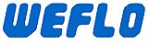 青岛伟隆阀门股份有限公司2020年年度报告2021-0282021年04月第一节 重要提示、目录和释义公司董事会、监事会及董事、监事、高级管理人员保证年度报告内容的真实、准确、完整，不存在虚假记载、误导性陈述或重大遗漏，并承担个别和连带的法律责任。公司负责人范庆伟、主管会计工作负责人迟娜娜及会计机构负责人(会计主管人员)王涛声明：保证本年度报告中财务报告的真实、准确、完整。所有董事均已出席了审议本报告的董事会会议。本公司请投资者认真阅读本年度报告全文，并特别注意本报告第四节“经营情况讨论与分析”之“九、公司未来发展的展望”所列示的主要风险。公司经本次董事会审议通过的利润分配预案为：以公司2020年12月31日总股本116,680,000.00股为基数，向全体股东每10股派发现金红利4.5元（含税），送红股0股（含税），以资本公积金向全体股东每10股转增4.5股，转增后公司总股份增加至169,186,000股。目录第一节 重要提示、目录和释义	2第二节 公司简介和主要财务指标	5第三节 公司业务概要	7第四节 经营情况讨论与分析	8第五节 重要事项	12第六节 股份变动及股东情况	16第七节 优先股相关情况	18第八节 可转换公司债券相关情况	18第九节 董事、监事、高级管理人员和员工情况	19第十节 公司治理	20第十一节 公司债券相关情况	22第十二节 财务报告	22第十三节 备查文件目录	85释义第二节 公司简介和主要财务指标一、公司信息二、联系人和联系方式三、信息披露及备置地点四、注册变更情况五、其他有关资料公司聘请的会计师事务所公司聘请的报告期内履行持续督导职责的保荐机构□ 适用 √ 不适用 公司聘请的报告期内履行持续督导职责的财务顾问□ 适用 √ 不适用 六、主要会计数据和财务指标公司是否需追溯调整或重述以前年度会计数据□ 是 √ 否 公司最近三个会计年度扣除非经常性损益前后净利润孰低者均为负值，且最近一年审计报告显示公司持续经营能力存在不确定性□ 是 √ 否 扣除非经常损益前后的净利润孰低者为负值□ 是 √ 否 七、境内外会计准则下会计数据差异1、同时按照国际会计准则与按照中国会计准则披露的财务报告中净利润和净资产差异情况□ 适用 √ 不适用 公司报告期不存在按照国际会计准则与按照中国会计准则披露的财务报告中净利润和净资产差异情况。2、同时按照境外会计准则与按照中国会计准则披露的财务报告中净利润和净资产差异情况□ 适用 √ 不适用 公司报告期不存在按照境外会计准则与按照中国会计准则披露的财务报告中净利润和净资产差异情况。八、分季度主要财务指标单位：元上述财务指标或其加总数是否与公司已披露季度报告、半年度报告相关财务指标存在重大差异□ 是 √ 否 九、非经常性损益项目及金额√ 适用 □ 不适用 单位：元对公司根据《公开发行证券的公司信息披露解释性公告第1号——非经常性损益》定义界定的非经常性损益项目，以及把《公开发行证券的公司信息披露解释性公告第1号——非经常性损益》中列举的非经常性损益项目界定为经常性损益的项目，应说明原因□ 适用 √ 不适用 公司报告期不存在将根据《公开发行证券的公司信息披露解释性公告第1号——非经常性损益》定义、列举的非经常性损益项目界定为经常性损益的项目的情形。第三节 公司业务概要一、报告期内公司从事的主要业务公司是专业从事给排水阀门产品的设计研发、生产制造和销售服务的高新技术企业，为城镇给排水系统、消防给水系统、空调暖通系统以及污水处理系统等下游应用领域提供产品及解决方案。目前公司已形成以闸阀、蝶阀、截止阀、调节阀、旋塞阀、止回阀、减压阀、报警阀、雨淋阀等为主的多个系列产品，共有2,000多个规格，能够满足客户一站式采购需求。公司产品取得了欧盟CE产品安全认证、英国WRAS饮用水认证、美国UL饮用水认证、美国UL认证、美国FM认证、美国NSF认证、加拿大UL认证、澳大利亚IAPMO审核WaterMark认证和AGA\OceanMark.认证、中国船级社型式认可证书、武器装备质量管理体系认证证书、俄罗斯GOST认证、阿联酋Civil Denfense民防认证、CCC中国国家强制性产品认证证书、香港水务署认证、德国VDS认证等多项产品质量认证，获得“GB/T 29490-2013知识产权管理体系认证”，成为国内给排水阀门行业取得认证较多的企业之一。2016年7月26日，公司阀门检测中心获得“中国合格评定国家认可委员会、中国国防科技工业实验室认可委员会”颁发的CNAS/DILAC实验室认可证书。2016年11月1日，公司阀门检测中心实验室被美国保险商试验所产品公共安全试验权威机构认定为国内阀门行业首家“UL认可目击测试实验室”，标志着公司阀门产品的检测能力已达到国内领先水平。公司于2019年5月建设完成的新型阀门建设项目全面投产，不断提高自动化铸造生产线的铸造产能和产品品种，开始逐步为汽车、农机行业提供配件铸造产品，营业收入已从2019年的无收入增至2020年的19,097,638.60元，并在不断开拓客户资源，提升产品质量、技术工艺水平，创造新的利润增长点和竞争力。公司已取得中央军委装备发展部颁发的从事军品制造资格的《装备承制单位注册证书》和国军标质量管理体系认证。公司为开拓军工市场所需产品，设立了军品销售部配置了专业的销售、技术和服务人员，已为部分军事基地、造船厂等单位，提供生产装备、生活设施配套所需的闸阀、防浪阀、截止阀、快速接头等产品。报告期内军品阀门销售额尚未对公司业绩产生重大影响，但对公司未来业绩的提升和核心竞争力的增强将有促进作用，公司将抓住军民融合产业发展机遇实现高质量发展，为国防建设提供优质阀门产品和服务。公司为拓展国际市场业务，在香港设立了“偉隆（香港）實業有限公司”；为开拓检测业务成立了“卓信检测技术公司”；为整合公司内部资源，提高公司运营效率，设立了“即聚机电有限公司”，完成了不动产资产划转业务。公司产品以出口为主导，2018年度、2019年度及2020年度公司产品出口收入占营业收入比例分别为85.83%、85.20%和80.11%，销往欧洲、北美、中东、南美、亚洲、大洋洲等50多个国家和地区。报告期内，公司主营经营模式、主营业务及主要产品未发生重大变化。二、主要资产重大变化情况1、主要资产重大变化情况2、主要境外资产情况□ 适用 √ 不适用 三、核心竞争力分析公司经过二十多年的经营探索，致力于给排水阀门行业的深耕细作发展，专注于城镇给排水系统、消防给水系统、空调暖通系统及污水处理系统四大应用领域，通过多年的发展，在市场开拓、研发设计、品牌推广、资质认证、产品质量、大型工程设计经验、客户资源能力等方面均具有明显的竞争优势。（1）研发设计优势公司是经青岛市科技局、财政局、国税局和地税局认定的高新技术企业，技术中心于2012年被认定为青岛市级企业技术中心。公司成立了由公司总经理直接负责的技术管理委员会和由外聘专家组成的专家委员会，拥有100余名专业技术人员，其中5名为高级工程师，长期从事阀门产品的研发设计，积累了丰富的研发设计和生产经验。公司获得“GB/T 29490-2013知识产权管理体系认证”，公司及子公司现拥有23项专利，其中2项为国内发明专利。公司研发的不停水加装闸门技术工艺于2011年经中国水协科技委管道技术部专家组现场评审认为技术先进、实用性强、为国内首创，达到国际先进水平。（2）国际市场开拓和客户资源优势公司多年专业从事给排水阀门业务，拥有丰富的国际市场开拓和销售经验，培养了一批谙熟国际市场运作规则的专业营销人才，并在英国和美国设有两家全资子公司作为国际市场销售平台。凭借可靠的产品质量和稳定的产品性能，公司自主品牌“WEFLO”商标已在全球60多个国家和地区及马德里国际商标缔约方近百个国家和地区注册，赢得了众多国际客户的信赖，在市场上的销售份额逐步提升，荣获山东省著名商标，获得山东名牌产品证书，荣获中国国际贸易促进委员会颁发的“中国出口商品品牌证明书”。公司在亚洲、欧洲、美洲、大洋洲及非洲等50多个国家和地区积累了一批优质的品牌客户，其中多数为长期战略客户，与公司形成了稳定的合作关系。（3）产品质量优势公司高度重视产品质量，建立了严格的产品质量检验制度，采用科学的检测手段和完善的产品质量检测设备，对产品由原材料进厂、生产过程控制到成品出库以及售后跟踪服务进行全过程质量监控。公司阀门检测中心获得中国国家CNAS\DILAC实验室认可证书，阀门检测实验室被国际权威消防产品认证机构美国UL认定为国内阀门行业首家“UL认可目击测试实验室”，系对公司产品质量检测能力的权威认可。公司获得了DNV颁发的ISO9001质量管理、ISO14001环境管理和OHSAS18001职业健康安全管理及IATF16949质量管理体系证书，具有一套完善的质量、环境及职业健康安全管理体系。公司产品取得了欧盟CE产品安全认证、英国WRAS饮用水认证、美国UL饮用水认证、美国UL消防认证、美国FM消防认证、美国NSF认证、加拿大UL认证、澳大利亚IAPMO审核WaterMark认证和AGA\OceanMark认证、俄罗斯GOST消防认证、阿联酋Civil Denfense民防认证、CCC中国国家强制性产品认证证书、香港水务署认证、德国VDS认证等多项产品质量认证，其中在消防领域，取得全球最具代表性和权威性监管机构所制定的五大认证中的四个，成为国内给排水阀门行业内取得认证较为齐全的企业之一。（4）产品结构优势公司现为中国通用机械工业协会阀门分会理事会员单位，也是国际消防组织IFSA（The International Fire Suppression Alliance ）的理事成员。公司专注于给排水阀门细分领域，可生产适用于工业、消防、民用给排水、制冷空调用途的产品类别涵盖阀门分类的多个系列，已有2,000多个规格，包括闸阀、蝶阀、截止阀、调节阀、旋塞阀、止回阀、减压阀、报警阀、雨淋阀等，具备生产公称通径2.2M的闸阀、4M蝶阀等大规格阀门的生产能力。产品种类丰富的结构、快速高效的交货能力有效满足了下游客户的一站式采购要求，提高客户的采购效率，为公司与客户建立良好合作关系奠定了产品结构优势。（5）原材料供应体系优势公司拥有专业的阀门铸件生产配套企业——全资子公司莱州伟隆，其拥有十多年的铸造加工经验，公司2018年开始投资1.6亿元建设的两条具有国内领先水平的自动化铸造生产线项目于2019年5月投入试运行，目前已达到预期的生产状态，为满足公司阀门铸件的需求和国内外客户的采购需求提供了有力的保障。除铸件外，阀门生产的各类辅助配件如铜件、不锈钢件、橡胶件、标准件等，公司与周边各类配件供应商建立了长期稳定的合作关系，拥有高效的配件供应体系。公司稳定可靠的产品质量和交货履约能力，得益于阀门铸件生产的垂直供应以及高效的配件供应体系，从而形成了公司独特的竞争优势。第四节 经营情况讨论与分析一、概述2020年度，受突如其来的新冠疫情在全球范围内爆发后产生的连锁反应，以及国内宏观经济形势变化、环保政策的影响，叠加中美贸易争端压力升级，对世界经济和供应链造成持续的影响，公司经营面临多重压力和挑战。作为传统制造型企业，公司始终坚持加大市场开拓力度，深化产品结构调整，提升生产交付能力。同时加强内部管理，严格控制成本费用，紧紧围绕年度经营发展计划，落实“开拓市场、满足需求为导向；研发产品、加速认证为基础；调整产品、优化结构为保障；提升质量、创建品牌为战略；精益管理、提高效益为目标”的经营方针，克服重重困难，使公司主营业务保持了稳定发展的态势。经和信会计师事务所(特殊普通合伙)审计，公司 2020年度实现营业收入344,590,024.63元，较上年降低2.99%，实现归属于上市公司股东的净利润57,968,093.00元，比上年增加9.41%，实现主要经营目标销售收入、净利润、回款率等基本达到预期目标。截至2020年12月31日，公司资产总额869,664,922.77元，归属于母公司所有者权益663,232,732.54元。2020年，公司完成的重点工作如下：（一）加大市场拓展力度，扩大自主品牌市场在国际、国内参展及客户洽谈受阻的情况下，采取网络业务交流开拓新客户、代理商83家；调研了国内外数家企业，并在同有合作意向企业洽谈并购产品项目；为拓展国际市场业务，在香港设立了“偉隆（香港）實業有限公司”；为开拓检测业务成立了“卓信检测技术公司”；为利用闲置资源，设立了“即聚机电有限公司”，完成了不动产资产划转及租赁工作。（二）新产品研发取得新进展，质量管理体系不断完善新产品偏心半球阀、弹性逆止阀等通过了FM/ UL/WRAS认证42个规格投产；申报了9项实用新型专利；为提升研发技术和订单交付能力引入“产品创新能力提升”咨询项目提高效率。通过了ISO9001\ISO14001\OHSAS18001及IATF16949等管理体系的现场、网络审核43次。（三）优化组织结构，引进管理、研发技术人才公司结合经营管理需要，实行了公司与子公司主要职能部门业务工作指导、监督的一体化运行机制，调整优化了采购、仓储、厂办部门的管理结构，引进管理、研发技术人才32名，提拔了6名具有组织管理能力的优秀员工，对不称职的中层管理人员予以降职、解聘；对年度做出突出贡献的优秀员工、优秀班组、优秀管理团体、重大项目工作组予以了表彰奖励。（四）不断规范经营运作，落实员工激励措施公司董事会严格履行中国证监会、深交所对上市公司的管理要求，规范“三会”和内控管理，召开各类会议25次，信息公告披露100次,并被深交所连续两年评为信息披露质量“A”级企业，接待投资者来访及回复咨询交流100余次。向股东、投资者实施了2019年度利润分红派息5200万元；完成了首次限制性股票激励第二期解除限售工作，为36名骨干人员解除限售股票；调整了2020年股权激励公司层面考核指标。（五）加快更新换代智能化装备，募投项目达到预期使用状态2020年公司投资1165万元，购置了各类生产加工自动化、智能化设备55台套，更新改造了落后的生产线及老旧加工设备；结合公司经营实际需要及时对首次公开发行股票募集资金投资项目结项并将节余募集资金永久补充流动资金，三个募投项目均已验收投产，符合各项环保要求，达到预期使用状态。公司于2019年5月建设完成的新型阀门建设项目全面投产，开始为汽车、农机行业提供配件铸造产品，营业收入从2019年的无收入增至2020年的19,097,638.60元，并在不断开拓客户资源，提升产品质量、技术工艺水平，创造新的利润增长点和竞争力。（六） 落实安全生产责任，查处违规违纪行为公司组织落实了安全生产、职业健康、劳动防护及环境治理的三级管理责任状和考核激励机制，每周现场安全生产及5S管理监督检查，及时发现问题，排除安全隐患。审计监督调查了涉及管理、质量、安全、违规违纪等给公司造成经济损失的责任事故，通报处罚责任人员，表彰奖励工作业绩优秀的员工。二、主营业务分析1、概述参见“经营情况讨论与分析”中的“一、概述”相关内容。2、收入与成本（1）营业收入构成单位：元（2）占公司营业收入或营业利润10%以上的行业、产品或地区情况√ 适用 □ 不适用 单位：元公司主营业务数据统计口径在报告期发生调整的情况下，公司最近1年按报告期末口径调整后的主营业务数据□ 适用 √ 不适用 （3）公司实物销售收入是否大于劳务收入√ 是 □ 否 相关数据同比发生变动30%以上的原因说明√ 适用 □ 不适用 库存量同比上升39.23%主要系，国际物流仓位紧张，导致部分库存货滞留。（4）公司已签订的重大销售合同截至本报告期的履行情况□ 适用 √ 不适用 （5）营业成本构成产品分类产品分类单位：元说明无（6）报告期内合并范围是否发生变动√ 是 □ 否 公司为拓展国际市场业务，在香港设立了“偉隆（香港）實業有限公司”；为开拓检测业务成立了“卓信检测技术公司”；为整合公司内部资源，提高公司运营效率，设立了“即聚机电有限公司”，完成了不动产资产划转业务。（7）公司报告期内业务、产品或服务发生重大变化或调整有关情况□ 适用 √ 不适用 （8）主要销售客户和主要供应商情况公司主要销售客户情况公司前5大客户资料主要客户其他情况说明□ 适用 √ 不适用 公司主要供应商情况公司前5名供应商资料主要供应商其他情况说明□ 适用 √ 不适用 3、费用单位：元4、研发投入√ 适用 □ 不适用 为满足公司经营发展的需求，公司不断加大技术人才队伍建设与培养力度，积极招聘中高级技术人才，购置先进的研发设备，开展校企及科研机构合作交流，不断提高公司研究开发和技术创新的水平，提高产品的科技含量和附加值，增强公司的竞争能力。截至目前，公司及子公司现拥有23项专利，其中2项为国内发明专利，其余为国内实用新型专利。公司研发投入情况研发投入总额占营业收入的比重较上年发生显著变化的原因□ 适用 √ 不适用 研发投入资本化率大幅变动的原因及其合理性说明□ 适用 √ 不适用 5、现金流单位：元相关数据同比发生重大变动的主要影响因素说明√ 适用 □ 不适用 经营活动产生的现金流量净额较上期下降32.33%，主要系收到的税费返还减少，购买商品劳务支付的现金流增加所致。投资活动产生的现金流量净额较增加35.73%，主要系项目投资减少，购建固定资产、无形资产和其他长期资产支付的现金减少所致。报告期内公司经营活动产生的现金净流量与本年度净利润存在重大差异的原因说明□ 适用 √ 不适用 三、非主营业务分析□ 适用 √ 不适用 四、资产及负债状况分析1、资产构成重大变动情况公司2020年起首次执行新收入准则或新租赁准则且调整执行当年年初财务报表相关项目适用单位：元2、以公允价值计量的资产和负债□ 适用 √ 不适用 3、截至报告期末的资产权利受限情况无五、投资状况分析1、总体情况□ 适用 √ 不适用 2、报告期内获取的重大的股权投资情况□ 适用 √ 不适用 3、报告期内正在进行的重大的非股权投资情况□ 适用 √ 不适用 4、金融资产投资（1）证券投资情况□ 适用 √ 不适用 公司报告期不存在证券投资。（2）衍生品投资情况□ 适用 √ 不适用 公司报告期不存在衍生品投资。5、募集资金使用情况√ 适用 □ 不适用 （1）募集资金总体使用情况√ 适用 □ 不适用 单位：万元（2）募集资金承诺项目情况√ 适用 □ 不适用 单位：万元（3）募集资金变更项目情况□ 适用 √ 不适用 公司报告期不存在募集资金变更项目情况。六、重大资产和股权出售1、出售重大资产情况□ 适用 √ 不适用 公司报告期未出售重大资产。2、出售重大股权情况□ 适用 √ 不适用 七、主要控股参股公司分析□ 适用 √ 不适用 公司报告期内无应当披露的重要控股参股公司信息。八、公司控制的结构化主体情况□ 适用 √ 不适用 九、公司未来发展的展望（一）公司规范化治理方面
    公司将严格按照《公司法》、《证券法》、《深圳证券交易所股票上市规则》、《深圳证券交易所上市公司规范运作指引》等法律、法规的要求，结合公司实际情况，规范治理架构，以真实完整的信息披露、良好互动的投资者关系、严格有效的内部控制和风险控制体系，诚信经营管理，不断完善法人治理结构，规范公司运作，切实保障全体投资者与公司利益的最大化。（二）信息披露方面
    董事会将继续严格按照《公司法》、《证券法》、《上市公司信息披露管理办法》、《深圳证券交易所股票上市规则》等法律法规、规范性文件和《公司章程》，认真自觉履行信息披露义务，严把信息披露关，切实提高公司规范运作水平和透明度。
   （三）投资者关系管理
    公司董事会将继续重视投资者关系管理工作，通过投资者交流会、电话、邮箱、互动易平台、现场调研、网上说明会等多种渠道加强与投资者的联系和沟通。合理安排机构投资者、新闻媒体等特定对象到公司现场参观、座谈、调研等接待工作，并切实做好未公开信息的保密工作。采用现场会议和网络投票相结合的方式召开股东大会，以便于广大投资者的积极参与；充分利用公司网站传递相关信息，以便于投资者快捷获取公司信息，切实保护投资者利益，树立良好的公司形象。（四）公司面临的主要风险1、市场风险 （1）海外市场拓展及贸易政策变化的风险公司产品主要以出口为主，报告期内公司产品出口收入在80%以上。产品主要销往欧洲、美国、亚洲、大洋洲等国际市场。随着国际地缘政治不稳定、全球经济发展受新冠肺炎疫情影响复苏趋势缓慢和美、欧国家对新兴经济体贸易战的影响，未来若上述国家和地区对阀门产品的进口贸易政策或产品认证发生变化，全球经济增长前景仍存在一定的不确定性，公司出口业务可能面临着一定的海外市场拓展风险。（2）国内市场竞争加剧的风险据中国通用机械协会阀门分会统计，国内阀门生产企业销售规模以上的企业数量达到2,000余家，国内阀门市场尤其是中低端阀门市场竞争较为激烈。公司虽然是目前国内较大的给排水阀门生产企业之一，但随着国内阀门企业生产规模的逐渐扩大和国外资金、先进技术的不断转移，面临着市场竞争将进一步加剧的风险。2、经营风险（1）原材料价格波动的风险公司阀门产品的主要原材料为铸件、生铁和废钢，其中铸件价格的变化主要取决于钢铁价格的变化情况。报告期内，原材料成本占公司主营业务成本的比例在60%-70%。2018年以来，钢铁价格大幅回升，未来若钢铁等原材料价格进入上行周期，将引起公司产品成本的波动，公司面临着原材料价格波动的风险。（2）产品质量稳定的风险公司生产的给排水阀门产品主要应用于城镇给排水系统和消防给水系统，阀门的质量、性能和环保能力与人们的日常生活和身体健康息息相关，其产品质量的稳定性、安全性、环保性是终端客户关注的要点。通过不断完善和提升公司质量控制体系，公司产品性能优良且质量一直保持稳定，为公司赢得了良好的市场信誉。但由于阀门产品生产环节较多、生产过程复杂，因此不排除因某一环节质量控制疏忽而导致产品出现质量问题，从而对公司市场声誉造成损害，进而影响公司的生产经营与市场开拓，公司存在一定的产品质量稳定的风险。（3）人力资源风险公司所属阀门行业是一个资金、技术、劳动力相对密集的产业。经过20多年的发展，公司聚集了一批具有丰富实践经验和专业技能的研发、生产、销售、管理和技术人才。随着公司经营规模的逐渐扩大，公司对高层次管理人才、技术人才和熟练技术工人的需求增加，人才引进已成为公司人力资源管理工作的重点，加之到制造业就业的专业技术人才及普通劳动力不断减少的社会现状，公司在吸引优秀人才、稳定人才队伍、避免人才短缺和流失方面存在一定的风险。 （4）劳动力成本上升的风险随着我国工业化、城镇化进程的持续推进和劳动力素质的不断提高，劳动力成本持续上升已成为我国经济发展的普遍现象和众多企业面临的共性问题。公司通过精益化管理降低成本，使劳动力成本在公司相关成本费用构成中所占比重保持相对稳定，但如果劳动力成本快速上升，仍然可能会推动公司产品价格的提高，从而可能对公司产品在市场竞争中带来一定不利影响。3、汇率波动风险自国家汇率制度改革以来，人民币汇率（兑美元）波动幅度较大，由于公司出口产品主要以美元作为结算货币以及出口收入存在结算周期，2020年下半年以来人民币兑美元汇率的波动较大，将对公司经营业绩产生一定影响。4、政策风险（1）出口退税率下调或者取消的风险公司出口产品享受增值税“免、抵、退”政策，报告期内，公司产品执行国家规定调整的出口退税率。从长期来看，出口退税作为一种政府补贴手段，随着我国企业竞争实力的增强以及经济环境的变化，未来出口退税率的调整将对公司经营业绩产生一定影响。（2）税收优惠政策变化的风险公司及莱州伟隆子公司取得高新技术企业资格证书，如果国家关于支持高新技术企业发展的税收优惠政策发生变化或者公司不再满足高新技术企业认定的条件，导致无法享受相关税收优惠政策，将会在一定程度上影响公司的经营业绩。5、应对风险的措施近年来国家在支持实体经济、民营企业发展方面出台了一系列优惠政策及激励措施，公司将进一步加快“传统制造型”向“智能制造型”企业的转型；持续加大研发投入，加快技术研发中心检测试验能力建设，提升产品的研发竞争能力；实施阀门专机化智能制造项目建设，提升产品生产的自动化水平节能增效，加大市场营销力度，开拓新兴市场；通过规范内控管理，进一步强化内控体系建设和规范运作，实施预算管理办法合理压缩成本和控制费用支出，实现公司经营的降本增效；实行产品成本分析核算，向精细化管理要效益；实现可持续发展的人才战略，实现人才队伍的梯队建设，采取有效措施调动员工的积极性和创造性，提升整体综合竞争能力，实现公司及投资者的整体利益最大化。十、接待调研、沟通、采访等活动1、报告期内接待调研、沟通、采访等活动登记表□ 适用 √ 不适用 公司报告期内未发生接待调研、沟通、采访等活动。第五节 重要事项一、公司普通股利润分配及资本公积金转增股本情况报告期内普通股利润分配政策，特别是现金分红政策的制定、执行或调整情况√ 适用 □ 不适用 报告期内，公司严格按照《公司章程》的规定执行利润分配政策，公司利润分配政策的制订或修改由董事会向股东大会提交议案进行表决，独立董事对此发表独立意见，经监事会审议通过后提交股东大会审议。公司现金分红政策制定及执行均符合《公司章程》的规定及股东大会决议的要求，分红标准和比例明确和清晰，相关的决策程序和机制完备，独立董事的职责明确，能发挥应有的作用。在利润分配预案公告之后，公司通过多种渠道主动与股东特别是中小股东进行沟通和交流，充分听取中小股东的意见和诉求，并及时答复中小股东关心的问题。公司严格按照中国证券监督管理委员会及深圳证券交易所的相关规定对利润分配预案及时进行披露，并在年报、半年报中披露利润分配预案和报告期内公司利润分配预案实施情况。公司近3年（包括本报告期）的普通股股利分配方案（预案）、资本公积金转增股本方案（预案）情况2020年度利润分配预案为经和信会计师事务所（特殊普通合伙）审计，公司（母公司报表）2020年度实现净利65,672,774.88元。公司2020年度利润分配方案为：以2020年12月31日公司总股本11,668.00万股为基数，向全体股东每10股派息4.50元（含税）,共派发现金红利5,250.60万元，同时以资本公积向全体股东每10股转增4.50股，共计转增5,250.60万股（具体以中国证券登记结算有限责任公司深圳分公司登记为准）。转增金额未超过报告期末“资本公积—股本溢价”的余额，转增后公司总股本增至16,918.60万股。经过本次分配后未分配利润剩余部分结转以后年度分配。2019年度利润分配预案为经和信会计师事务所（特殊普通合伙）审计，公司（母公司报表）2019年度实现净利67,783,389.02元。公司2019年度利润分配方案为：以2019年12月31日的总股本11,672.20万股为基数，向全体股东按每10股派息4.50元（含税），共派发现金红利5,252.49万元（含税），送红股0股，不以公积金转增股本，剩余未分配利润结转下一年度。2018年度利润分配预案为经山东和信会计师事务所（特殊普通合伙）审计，公司（母公司报表）2018年度实现净利83,286,513.28元。公司2018年度利润分配方案为：以2018年12月31日的总股11,672.20万股为基数，向全体股东按每10股派息2.00元（含税），共派发现金红利2334.44万元（含税），送红股0股，不以公积金转增股本，剩余未分配利润结转下一年度。公司近三年（包括本报告期）普通股现金分红情况表单位：元公司报告期内盈利且母公司可供普通股股东分配利润为正但未提出普通股现金红利分配预案□ 适用 √ 不适用 二、本报告期利润分配及资本公积金转增股本情况√ 适用 □ 不适用 三、承诺事项履行情况1、公司实际控制人、股东、关联方、收购人以及公司等承诺相关方在报告期内履行完毕及截至报告期末尚未履行完毕的承诺事项√ 适用 □ 不适用 2、公司资产或项目存在盈利预测，且报告期仍处在盈利预测期间，公司就资产或项目达到原盈利预测及其原因做出说明□ 适用 √ 不适用 四、控股股东及其关联方对上市公司的非经营性占用资金情况□ 适用 √ 不适用 公司报告期不存在控股股东及其关联方对上市公司的非经营性占用资金。五、董事会、监事会、独立董事（如有）对会计师事务所本报告期“非标准审计报告”的说明□ 适用 √ 不适用 六、与上年度财务报告相比，会计政策、会计估计和核算方法发生变化的情况说明√ 适用 □ 不适用 见2020年年度报告全文中“第十二节财务报告—五、重要会计政策及会计估计—27、重要会计政策及会计估计变更”内容。七、报告期内发生重大会计差错更正需追溯重述的情况说明□ 适用 √ 不适用 公司报告期无重大会计差错更正需追溯重述的情况。八、与上年度财务报告相比，合并报表范围发生变化的情况说明√ 适用 □ 不适用 合并范围的变更见附注一、（三）本期合并财务报表范围发生变更的情况。九、聘任、解聘会计师事务所情况现聘任的会计师事务所当期是否改聘会计师事务所□ 是 √ 否 聘请内部控制审计会计师事务所、财务顾问或保荐人情况□ 适用 √ 不适用 十、年度报告披露后面临退市情况□ 适用 √ 不适用 十一、破产重整相关事项□ 适用 √ 不适用 公司报告期未发生破产重整相关事项。十二、重大诉讼、仲裁事项□ 适用 √ 不适用 本报告期公司无重大诉讼、仲裁事项。十三、处罚及整改情况□ 适用 √ 不适用 公司报告期不存在处罚及整改情况。十四、公司及其控股股东、实际控制人的诚信状况√ 适用 □ 不适用 报告期内，公司及控股股东、实际控制人的诚信状况良好，不存在未履行法院生效判决、所负数额较大的债务到期未清偿等情况。十五、公司股权激励计划、员工持股计划或其他员工激励措施的实施情况√ 适用 □ 不适用 2018 年限制性股票激励计划1、2018年8月23日，公司分别召开了第三届董事会第五次会议和第三届监事会第四次会议，审议通过了《关于<公司2018年限制性股票激励计划（草案） 及其摘要>的议案》、《关于<公司2018 年限制性股票激励计划实施考核管理办法>的议案》以及《关于提请股东大会授权董事会办理公司2018年限制性股票激励计划有关事项的议案》（披露于巨潮资讯网，公告编号：2018-075、2018-076）。公司独立董事对此发表了独立意见。2、2018年8月24日至 2018年9月3日，公司对2018年限制性股票激励计划授予激励对象名单进行了内部公示。公示期内，公司监事会未收到与激励计划拟激励对象有关的任何异议；公示期满，监事会对2018年限制性股票激励计划授予部分激励对象名单进行了核查并对公示情况进行了说明，于2018年9月7日公告了《监事会关于2018年限制性股票激励计划授予部分激励对象名单的审核及公示情况说明》（披露于巨潮资讯网，公告编号：2018-083）。3、2018年9月11日，公司召开 2018年第三次临时股东大会，审议通过了《关于<公司2018年限制性股票激励计划（草案）及其摘要>的议案》、《关于<公司2018年限制性股票激励计划实施考核管理办法>的议案》以及《关于提请股东大会授权董事会办理公司2018年限制性股票激励计划有关事项的议案》（披露于巨潮资讯网，公告编号：2018-085）。公司独立董事向全体股东公开征集了委托投票权。4、2018年11月20日，公司召开第三届董事会第七次会议审议通过了《关于调整公司2018年限制性股票激励计划相关事项的议案》、《关于向激励对象授予限制性股票的议案》（披露于巨潮资讯网，公告编号：2018-098），董事会认为激励计划规定的授予条件已经成就，同意以2018年11月20日为授予日，向符合条件的39名激励对象授予114.20万股限制性股票。公司独立董事对此发表了独立意见。5、2018年11月20日，公司召开第三届监事会第六次会议审议通过了《关于调整公司2018年限制性股票激励计划相关事项的议案》、《关于向激励对象授予限制性股票的议案》，并出具《青岛伟隆阀门股份有限公司监事会关于公司2018年限制性股票激励计划激励对象名单（调整后）的核查意见》（披露于巨潮资讯网，公告编号：2018-099），监事会认为激励计划规定的授予条件已经成就，同意以2018年11月20日为授予日，向符合条件的39名激励对象授予114.20万股限制性股票。6、2019年11月27日，公司分别召开第三届董事会第十二次会议、第三届监事会第十一次会议通过了《关于2018年限制性股票激励计划第一个解锁期解锁条件成就的议案》、《关于调整限制性股票回购价格的议案》、《关于回购注销部分限制性股票的议案》（披露于巨潮资讯网，公告编号：2019-066、2019-067）。经审议，认为公司本次股权激励计划第一个解除限售期解除限售条件已成就，同意为激励对象统一办理符合解除限售条件的限制性股票的解除限售事宜。同时，同意将已不符合激励条件的激励对象已获授但尚未解除限售的限制性股票20,000股进行回购注销。公司独立董事对此分别发表了同意的独立意见。 7、2019年12月13日，公司召开2019年第一次临时股东大会通过了《关于回购注销部分限制性股票的议案》（披露于巨潮资讯网，公告编号：2019-073）。8、2020年11月25日，公司第三届董事会第二十次会议通过了《关于2018年限制性股票激励计划第二个解锁期解锁条件成就的议案》、《关于调整限制性股票回购价格的议案》、《关于回购注销部分限制性股票的议案》、《关于调整2018年限制性股票激励计划部分业绩考核指标的议案》等议案。经董事会审议，认为公司本次股权激励计划第二个解除限售期解除限售条件已成就，同意为激励对象统一办理符合解除限售条件的限制性股票的解除限售事宜。同时，董事会同意将已不符合激励条件的激励对象已获授但尚未解除限售的限制性股票42,000股进行回购注销。公司独立董事对此分别发表了同意的独立意见。 9、2020年11月25日，公司第三届监事会第十五次会议通过了《关于2018年限制性股票激励计划第二个解锁期解锁条件成就的议案》、《关于调整限制性股票回购价格的议案》、《关于回购注销部分限制性股票的议案》、《关于调整2018年限制性股票激励计划部分业绩考核指标的议案》等议案，认为本次股权激励计划第二次解除限售和回购注销已不符合激励条件的激励对象已获授但尚未解除限售的限制性股票符合《上市公司股权激励管理办法》（以下简称“《管理办法》”）等法律、法规和规范性文件及《激励计划》的规定，同意第二次解除限售和回购注销已不符合激励条件的激励对象已获授但尚未解除限售的限制性股票事项。10、2020年12月11日，公司召开2020年第一次临时股东大会通过了《关于回购注销部分限制性股票的议案》《关于修订2018年限制性股票激励计划公司层面业绩考核指标的议案》（披露于巨潮资讯网，公告编号：2020-099）。十六、重大关联交易1、与日常经营相关的关联交易□ 适用 √ 不适用 公司报告期未发生与日常经营相关的关联交易。2、资产或股权收购、出售发生的关联交易□ 适用 √ 不适用 公司报告期未发生资产或股权收购、出售的关联交易。3、共同对外投资的关联交易□ 适用 √ 不适用 公司报告期未发生共同对外投资的关联交易。4、关联债权债务往来□ 适用 √ 不适用 公司报告期不存在关联债权债务往来。5、其他重大关联交易□ 适用 √ 不适用 公司报告期无其他重大关联交易。十七、重大合同及其履行情况1、托管、承包、租赁事项情况（1）托管情况□ 适用 √ 不适用 公司报告期不存在托管情况。（2）承包情况□ 适用 √ 不适用 公司报告期不存在承包情况。（3）租赁情况√ 适用 □ 不适用 租赁情况说明2014年10 月公司全资子公司伟隆五金将其土地房屋租赁给青岛利和萃取科技有限公司。2019年，公司全资子公司莱州伟隆将其位于莱州市沙河镇海郑村东房屋分别租赁给莱州市沙河镇庆霖阀门厂、莱州市沙河镇邹鑫机械加工厂、莱州市沙河镇金璇机械加工厂及莱州市沙河镇海磊德机械厂等用于生产经营，2020年，公司全资子公司青岛即聚机电有限责任公司将其位于山东省青岛市即墨区蓝村镇兴和路45号的一部分厂房对外租赁。为公司带来的损益达到公司报告期利润总额10%以上的项目□ 适用 √ 不适用 公司报告期不存在为公司带来的损益达到公司报告期利润总额10%以上的租赁项目。2、重大担保□ 适用 √ 不适用 公司报告期不存在担保情况。3、委托他人进行现金资产管理情况（1）委托理财情况√ 适用 □ 不适用 报告期内委托理财概况单位：万元单项金额重大或安全性较低、流动性较差、不保本的高风险委托理财具体情况□ 适用 √ 不适用 委托理财出现预期无法收回本金或存在其他可能导致减值的情形□ 适用 √ 不适用 （2）委托贷款情况□ 适用 √ 不适用 公司报告期不存在委托贷款。4、日常经营重大合同□ 适用 √ 不适用 5、其他重大合同□ 适用 √ 不适用 公司报告期不存在其他重大合同。十八、社会责任情况1、履行社会责任情况报告期内，公司积极履行企业应尽的义务，承担社会责任。在生产经营和业务发展的过程中，在为股东创造价值的同时，努力做到经济效益与社会效益、短期利益与长期利益、自身发展与社会发展协调统一，实现公司与员工、公司与社会、公司与环境的健康和谐发展。      在股东和债权人权益保护方面，公司严格按照《公司法》、《证券法》、《公司章程》等有关法律、法规的要求，结合公司实际，建立了规范的法人治理结构，规范股东大会的召集、召开及表决程序，通过现场、网络等合法有效的方式，让更多的股东特别是中小股东能够参加股东大会，确保股东对公司重大事项的知情权、参与权和表决权。公司认真履行信息披露义务，秉持公平、公正、公开的原则对待全体投资者和债权人，维护广大投资者和债权人的利益。      在职工权益保护方面，公司不断完善劳动用工与福利保障的相关管理制度，尊重和维护员工的个人权益，对人员录用、员工培训、工资薪酬、福利保障等进行了规定，建立了较为完善的薪酬管理和绩效考核体系。公司通过多种途径改善员工工作环境和生活环境，重视人才培训和培养，实现员工与公司的共同成长，切实维护员工的合法权益。     在供应商、客户和消费者权益保护方面，公司建立了原材料采购和产品销售服务体系，确保产品质量，获得了较高的客户满意度和忠诚度。公司完善了销售服务管理制度和运行机制，做到服务与经营工作同步推进，完善了客户意见反馈机制、投诉处理机制和快速响应机制。    在环境保护与可持续发展方面，公司将环境保护和节能减排作为可持续发展战略的重要内容，注重环保宣传和全体员工环保意识的提高，坚持守法自律、清洁生产、节约资源、保护环境、可持续发展。公司依靠技术改造不断优化生产工艺，推进节能减排、预防污染、节约资源的有效措施，已经通过了环境管理体系及职业健康安全管理体系认证及企业三级安全标准化建设验收，公司未发生重大安全、环保事故问题。2、履行精准扶贫社会责任情况（1）精准扶贫规划（2）年度精准扶贫概要（3）精准扶贫成效（4）后续精准扶贫计划3、环境保护相关的情况上市公司及其子公司是否属于环境保护部门公布的重点排污单位□ 是 √ 否 不适用公司及相关子公司在日常生产经营中，公司及子公司认真执行《中华人民共和国环境保护法》、《中华人民共和国水污染防治法》、《中华人民共和国大气污染防治法》、《中华人民共和国环境噪声污染防治法》、《中华人民共和国固体废物污染防治法》等法律法规，做好环境因素识别、评价与控制，积极采用高效、节能、环保的新工艺，最大限度减少污染物排放，全面推进清洁生产，各项指标符合环保要求。十九、其他重大事项的说明□ 适用 √ 不适用 公司报告期不存在需要说明的其他重大事项。二十、公司子公司重大事项√ 适用 □ 不适用 公司全资子公司莱州伟隆阀门有限公司于2020年12月24日收到山东省莱州市人民法院（2020）鲁0683民初8092号应诉通知书，因莱州辉瑞仓储有限公司与莱州辰英特机械制造有限公司2019年1月签订的买卖合同纠纷，莱州辉瑞仓储有限公司提起对莱州辰英特机械制造有限公司、莱州伟隆阀门有限公司等十名被告诉讼并申请财产保全。经核查，此案是莱州伟隆阀门有限公司原工作人员以个人名义为莱州辰英特机械制造有限公司购买土地房屋的付款行为向莱州辉瑞仓储有限公司提供连带责任担保，其亦利用职务便利，擅自在《房地产买卖合同》上加盖莱州伟隆公章，进而导致莱州伟隆被诉讼。此案实属莱州伟隆原工作人员的个人行为，未通知上市公司相关人员，法定代表人亦未在合同上签字。因此，上述私自使用莱州伟隆公章对买卖合同担保的行为未按照《公司章程》和《融资与对外担保管理办法》履行相应的审议程序，公司亦未履行相应的信息披露义务。公司收到法院应诉通知书知悉此事后，立即启动诉讼答辩程序，已聘请诉讼律师进行答辩，莱州市人民法院于2021年1月14日一审开庭调查结束，目前尚无案件判决结果。此买卖合同纠纷案件诉讼金额1505.174万元没有达到信息披露标准要求，不会对公司及子公司经营造成重要影响，同时，根据诉讼代理律师出具的法律意见书，上述案件公司承担相应责任的风险较小，不会对公司造成重大不利影响。第六节 股份变动及股东情况一、股份变动情况1、股份变动情况单位：股股份变动的原因√ 适用 □ 不适用 公司于2020年5月11日，履行完成首次公开发行股票的相关承诺，解禁66,759,000股。公司分别于2020年11月27日、2020年12月11日，第三届董事会第二十一次会议、第三届监事会第十六次会议及2020年第一次临时股东大会审议通过了《关于2018年限制性股票激励计划第二个解锁期解锁条件成就的议案》、《关于调整限制性股票回购价格的议案》、《关于回购注销部分限制性股票的议案》等议案。经董事会审议，认为公司本次股权激励计划第二个解除限售期解除限售条件已成就，同意为激励对象统一办理符合解除限售条件的限制性股票的解除限售事宜。同时，董事会同意将已不符合激励条件的激励对象已获授但尚未解除限售的限制性股票42,000股进行回购注销。股份变动的批准情况√ 适用 □ 不适用 公司分别于2020年11月27日、2020年12月11日，第三届董事会第二十一次会议、第三届监事会第十六次会议及2020年第一次临时股东大会审议通过了《关于2018年限制性股票激励计划第二个解锁期解锁条件成就的议案》、《关于调整限制性股票回购价格的议案》、《关于回购注销部分限制性股票的议案》等议案。经董事会审议，认为公司本次股权激励计划第二个解除限售期解除限售条件已成就，同意为激励对象统一办理符合解除限售条件的限制性股票的解除限售事宜。同时，董事会同意将已不符合激励条件的激励对象已获授但尚未解除限售的限制性股票42,000股进行回购注销。股份变动的过户情况√ 适用 □ 不适用 回购并注销限制性股票激励对象已获授权但尚未解锁的限制性股票共计42,000股，此次减资已经和信会计师事务所（特殊普通合伙）审验，并由其出具和信验字（2020）第000068号《验资报告》。根据公司章程规定，公司减少注册资本42,000元，本期公司股本总数变更为116,680,000股。公司已于2021年1月15日办妥工商变更登记手续。股份回购的实施进展情况□ 适用 √ 不适用 采用集中竞价方式减持回购股份的实施进展情况□ 适用 √ 不适用 股份变动对最近一年和最近一期基本每股收益和稀释每股收益、归属于公司普通股股东的每股净资产等财务指标的影响□ 适用 √ 不适用 公司认为必要或证券监管机构要求披露的其他内容□ 适用 √ 不适用 2、限售股份变动情况√ 适用 □ 不适用 单位：股二、证券发行与上市情况1、报告期内证券发行（不含优先股）情况□ 适用 √ 不适用 2、公司股份总数及股东结构的变动、公司资产和负债结构的变动情况说明□ 适用 √ 不适用 3、现存的内部职工股情况□ 适用 √ 不适用 三、股东和实际控制人情况1、公司股东数量及持股情况单位：股公司前10名普通股股东、前10名无限售条件普通股股东在报告期内是否进行约定购回交易□ 是 √ 否 公司前10名普通股股东、前10名无限售条件普通股股东在报告期内未进行约定购回交易。2、公司控股股东情况控股股东性质：自然人控股控股股东类型：自然人控股股东报告期内变更□ 适用 √ 不适用 公司报告期控股股东未发生变更。3、公司实际控制人及其一致行动人实际控制人性质：境内自然人实际控制人类型：自然人实际控制人报告期内变更□ 适用 √ 不适用 公司报告期实际控制人未发生变更。公司与实际控制人之间的产权及控制关系的方框图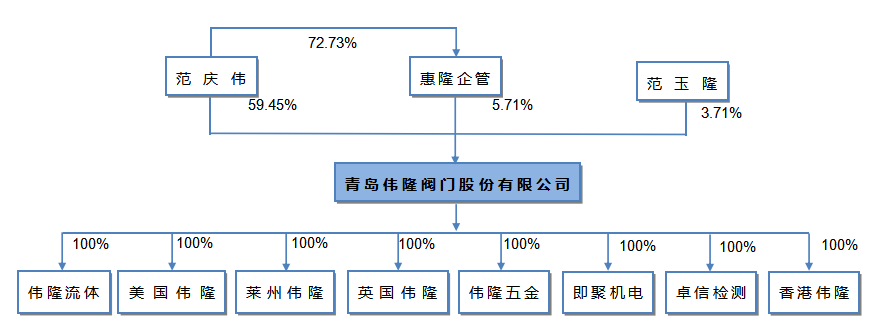 实际控制人通过信托或其他资产管理方式控制公司□ 适用 √ 不适用 4、其他持股在10%以上的法人股东□ 适用 √ 不适用 5、控股股东、实际控制人、重组方及其他承诺主体股份限制减持情况□ 适用 √ 不适用 第七节 优先股相关情况□ 适用 √ 不适用 报告期公司不存在优先股。第八节 可转换公司债券相关情况□ 适用 √ 不适用 报告期公司不存在可转换公司债券。第九节 董事、监事、高级管理人员和员工情况一、董事、监事和高级管理人员持股变动二、公司董事、监事、高级管理人员变动情况√ 适用 □ 不适用 三、任职情况公司现任董事、监事、高级管理人员专业背景、主要工作经历以及目前在公司的主要职责1、范庆伟先生，男，汉族，1961年生，中国国籍，无境外永久居留权，本科学历，经济师。1983年至1988年在青岛电站阀门厂任助理工程师；1988年至1995年在中国机械进出口公司青岛分公司任分公司经理；1995年至2004年任青岛伟隆经贸有限公司执行董事兼总经理；2004年至2012年3月任青岛伟隆阀门有限公司执行董事兼总经理；2012年3月至2014年11月任青岛伟隆阀门股份有限公司董事长兼总经理；2014年11月至2015年3月任青岛伟隆阀门股份有限公司董事长。2015年3月至今任本公司董事长，现兼任莱州伟隆执行董事、伟隆五金执行董事兼总经理、伟隆流体执行董事、英国伟隆董事兼经理、美国伟隆董事、惠隆管理、伟隆香港实业有限公司执行董事。2、李会君先生，男，汉族，1964年生，中国国籍，无境外永久居留权，本科学历，高级工程师。1985年至1998年在青岛电站阀门厂任工程师；1998年至2004年任青岛伟隆经贸有限公司副总经理；2004年至2012年3月任青岛伟隆阀门有限公司副总经理；2012年3月至2014年11月任青岛伟隆阀门股份有限公司董事兼副总经理；2014年11月至2015年3月任青岛伟隆阀门股份有限公司董事兼总经理；2015年3月至今任本公司董事兼总经理；2020年1月至今任青岛即聚机电有限责任公司法定代表人、执行董事兼经理。3、范玉隆先生，男，汉族，1988年生，中国国籍，无境外永久居留权，本科学历。2012年3月至2015年3月任青岛伟隆阀门股份有限公司董事、采购部副部长。2015年3月至今任本公司董事、生产部总监助理，现兼任伟隆流体监事。4、迟娜娜女士，女，汉族，1979年生，中国国籍，无境外永久居留权，本科学历，高级会计师。2003年9月至2012年3月历任青岛伟隆五金机械有限公司会计、财务部长、青岛伟隆阀门有限公司会计、财务部长；2012年3月至2015年3月任青岛伟隆阀门股份有限公司董事兼财务总监。2015年3月至今任本公司董事兼财务总监。5、樊培银先生，男，中国国籍，无境外居留权，1965年出生，汉族，博士研究生学历；1989年6月至1989年7月任吉林农业大学助教、讲师；2001年4月至今任中国海洋大学会计系讲师、副教授；2009年4月 至 2013年12月，任青岛黄海橡胶股份有限公司（现“克劳斯”）独立董事；2019年12月 至今，任青岛汉缆股份有限公司独立董事； 2013年3月至2019年5月，任青岛东方铁塔股份有限公司独立董事；2016年5月至今任青岛日辰食品股份有限公司独立董事；2016年6月至今任青岛国林环保科技股份有限公司独立董事；2019年12月至今，任深圳大通实业股份有限公司独立董事。兼青岛市财政局、科技局财务评审专家。6、丁乃秀女士，女，1975年出生，中国国籍，无境外居留权，博士研究生，教授、硕士生导师。2005年至2014年历任青岛科技大学高性能聚合物研究院教师、副教授。2014年至今现任青岛科技大学教授，2014.4至今，赛轮金宇集团股份有限公司独立董事，2017.7至今，青岛国恩科技股份有限公司独立董事。7、宋银立先生，男，1965年出生，中国国籍，无境外居留权，大学本科学历，教授级高级工程师。1988年至2004年，担任开封高压阀门厂总工办副主任，开封高压阀门厂厂长助理，开封高压阀门有限公司副总经理。2004年3月至今，担任中国通用机械工业协会副秘书长、中国通用机械工业协会阀门分会副理事长兼秘书长。2012年至 2013年，兼任四川禾嘉股份有限公司独立董事；2012年至2015年，兼任江苏神通阀门股份有限公司独立董事；2018年至今，兼任青岛伟隆阀门股份有限公司独立董事；2014年至今，兼任兰州理工大学客座教授 硕士生导师；2016年至今，兼任全国阀门技术标准委员会委员。8、于春红女士，中国国籍，无境外永久居留权，1980年6月出生，本科学历。2011年毕业于青岛大学人力资源管理专业。2004年参加工作在青岛环海木制品有限公司任职行政助理；2010年在青岛三鼎橡塑有限公司任人事专员，2012年9月至今任青岛伟隆阀门股份有限公司人力资源部人事专员。9、张涛先生，中国国籍，无境外永久居留权，1994年9月出生，大专学历。2016年毕业于潍坊学院会计与统计核算专业。2016年参加工作在青岛相欣和融企业管理策划有限公司任电商专员；2017年在青岛海康水产发展有限公司任统计员；2017年6月至今任青岛伟隆阀门股份有限公司审计监督部审计员。10、王凤春女士，中国国籍，无境外永久居留权，1980年4月出生，研究生学历。2004年9月-2007年7月，曲阜师范大学，研究生；2007年7月-2013年5月，青岛飞洋职业技术学院，教务处副处长、大学讲师；2013年5月至今，青岛伟隆阀门股份有限公司品管部职员。11、刘克平先生，男，汉族，1962年生，中国国籍，无境外永久居留权，本科学历，高级工程师。1983年至1997年历任吉林省白河林业局工程师、科长、厂长、副总经理等职务；1997年至2000年历任山东潍坊宝玉石公司办公室主任、副总经理等职务；2000年至2007年历任青岛三利集团有限公司部长、副总经理等职务；2008年至2012年3月历任青岛伟隆阀门有限公司副部长、部长等职务；2012年3月至2015年3月任青岛伟隆阀门股份有限公司副总经理兼董事会秘书。2015年3月至今任本公司副总经理兼董事会秘书。12、高峰先生，男，汉族，1974年生，中国国籍，无境外永久居留权，大专学历。2000年至2004年任青岛海信电器股份有限公司区域经理；2004年至2008年任山东蜂星电讯有限公司分公司总经理；2008年至2012年3月任青岛伟隆阀门有限公司副总经理；2012年3月至2015年3月任青岛伟隆阀门股份有限公司副总经理。2015年3月至今任本公司副总经理。13、郭成尼先生，男，汉族，1969年生，中国国籍，无境外永久居留权，大专学历。1989年至1992年任青岛市八大关宾馆职员；1993年至1994年任崂山工具厂销售经理；1995年至今历任伟隆经贸、伟隆有限、伟隆阀门部长、销售总监等职务。2015年3月至今任本公司国际销售总监。售总监等职务。2015年3月至今任本公司国际销售总监。14、张会亭先生，男，汉族，1966年生，中国国籍，无境外永久居留权，本科学历，高级工程师。1989年7月至1999年4月任青岛阀门厂工程师；1999年5月至2018年3月历任伟隆经贸、伟隆有限、伟隆阀门部长、研发总监等职务。2018年3月至今任本公司研发技术总监。15、崔兴建先生，男，汉族，1962年生，中国国籍，无境外永久居留权，本科学历，高级工程师。1985年7月至1998年7月历任青岛电站阀门厂锻造分厂职员和技术组长；1998年8月至2002年3月任青岛海力阀门锻造有限公司副总经理；2002年3月至2003年7月任青岛伟隆五金机械有限公司部长；2003年7月至2012年3月历任伟隆经贸、伟隆有限、伟隆阀门部长；2012年3月至2018年3月任青岛伟隆阀门股份有限公司技术总监。2018年3月至2021年1月任本公司质量总监，现兼任惠隆企管监事、伟隆五金监事。16、刘鹏先生，中国国籍，1980年出生，本科学历。2008年10月至2020年8月，陆续担任青岛马士基集装箱工业有限公司采购部高级经理、采购部副总经理、采购部总经理及供应链总监，2020年11月任本公司副总经理。17、渠汇成先生：中国国籍，无境外永久居留权，大专学历。2002年9月至2004年3月任伟隆经贸生产部副部长；2004年4月至2016年9月历任伟隆阀门生产部副部长、部长；2012年3月至2018年3月任本公司职工监事、监事会主席；2016年9月至2018年7月任本公司总经理助理；2018年7月至今任本公司生产总监。在股东单位任职情况√ 适用 □ 不适用 在其他单位任职情况√ 适用 □ 不适用 公司现任及报告期内离任董事、监事和高级管理人员近三年证券监管机构处罚的情况□ 适用 √ 不适用 四、董事、监事、高级管理人员报酬情况董事、监事、高级管理人员报酬的决策程序、确定依据、实际支付情况决策程序：股东大会确定董事、监事的报酬和支付方法；高级管理人员的薪酬和支付方由董事会薪酬与考核委员会提议，由公司董事会确定。确定依据：2020年度董事、监事的薪酬标准按2019年度股东大会审议通过的标准；高级管理人员的薪酬标准按第三届董事会第十六次会议审议通过的标准。年末根据公司年度经营目标完成情况以及高级管理人员的工作业绩，由董事会薪酬与考核委员会对高级管理人员进行年度绩效考核，公司根据绩效考核结果兑现其考核年薪，并进行适当的奖惩。实际支付情况：报告期内，公司董事、监事、高管的基本年薪按月发放，考核年薪于每年末根据考核结果核定后发放。公司独立董事津贴按年度一次性发放。公司报告期内董事、监事和高级管理人员报酬情况单位：万元公司董事、高级管理人员报告期内被授予的股权激励情况√ 适用 □ 不适用 单位：股五、公司员工情况1、员工数量、专业构成及教育程度2、薪酬政策公司根据个人的学历、职称、以及岗位胜任力、贡献与业绩等，确定每个岗位员工的薪酬。薪酬以岗位价值为基础、业绩为导向，以长期合作、信任为基础，建立起了由基本工资、岗位补贴、考核工资、业务提成等组成的薪酬管理制度结构。公司在加强组织结构优化的同时，结合劳动力市场变化，为公司员工提供了良好的发展平台和职业晋升通道。同时，公司按照国家、省、市相关政策，为员工缴纳“五险一金”，享有相应的福利待遇 。3、培训计划公司一直坚持贯彻培训是员工成长的有效途径。公司培训工作坚持以发展战略为导向、以员工职业规划和技能为基础，着眼于员工潜技能、潜质和素养提升。公司每年度根据各部门岗位业务需要提出年度员工培训计划，并结合公司发展战略管理、精益化管理、班组管理技能、ERP系统管理、MES系统管理、安全消防管理、OA办公系统等方面的需求，采取请进来、走出去等多种渠道和形式为各层级员工提供培训规划和机会，促进员工与公司共同发展。4、劳务外包情况□ 适用 √ 不适用 第十节 公司治理一、公司治理的基本状况报告期内，公司严格按照《公司法》、《证券法》、《深圳证券交易所股票上市规则》、《深圳证券交易所中小企业板上市公司规范运作指引》和中国证监会及深圳证券交易所颁布的其他相关法律、法规的要求，不断完善管理制度，依法规范运作，管理效率不断提高，保障了公司经营管理的有序进行。 报告期内，公司共召开1次年度股东大会，1次临时股东大会，8次董事会，5次监事会，会议召开均符合《公司法》、《证券法》、《公司章程》等相关法律、法规制度的规定。公司董事、监事、和高级管理人员均能认真、诚信、尽职地履行职责，对董事会、监事会和股东大会负责。公司根据《信息披露事务管理制度》和《投资者关系管理制度》，认真履行信息披露义务，保证公司信息披露的真实、准确、完整、及时，并确保所有股东有平等的机会获得信息。 公司的实际治理情况符合中国证监会关于上市公司治理的相关规范性文件要求。报告期内，公司未收到被监管部门采取行政监管措施的有关文件。 公司治理的实际状况与中国证监会发布的有关上市公司治理的规范性文件是否存在重大差异□ 是 √ 否 公司治理的实际状况与中国证监会发布的有关上市公司治理的规范性文件不存在重大差异。二、公司相对于控股股东在业务、人员、资产、机构、财务等方面的独立情况     1、业务独立 公司拥有包括采购、生产、销售、研发、质量控制在内的完整的主营业务体系，保证主营业务的完整、独立与连续，与控股股东、实际控制人及其控制的其他企业之间不存在竞争关系或业务上的依赖情况，确保了公司的独立规范运营，避免了同业竞争和关联交易。 2、资产完整 公司具有与生产经营有关的独立、完整的生产系统、辅助生产系统和配套设施，合法拥有与生产经营有关的土地使用权、厂房、机器设备、商标及专利等资产的所有权或使用权，公司资产与股东资产严格分开，产权界定清晰，并完全独立运营。公司主营业务和生产经营必需资产的权属完全由公司独立享有，不存在与股东单位共用的情况，具备资产的独立性和完整性。报告期内，公司不存在以自身资产、权益或信誉为股东提供担保的情形，不存在资产、资金被控股股东、实际控制人占用而损害公司利益的情况，公司对所有资产具有完全的控制权和支配权。 3、人员独立 公司拥有完整、独立的劳动人事及工资管理体系。公司的董事、监事及高级管理人员严格按照《公司法》、《公司章程》的相关规定选举或聘任，不存在超越公司董事会和股东大会作出人事任免决定的情况。公司的总经理、副总经理、财务负责人和董事会秘书等高级管理人员未在控股股东、实际控制人及其控制的其他企业中担任除董事、监事以外的其他职务，未在控股股东、实际控制人及其控制的其他企业领薪；公司的财务人员未在控股股东、实际控制人及其控制的其他企业中兼职。公司的劳动人事及工资管理与股东单位完全分离，公司所有员工均在上市公司及其全资子公司领薪；公司制订了严格的员工聘用、考评、晋升等劳动用工制度，并与员工依法签订了《劳动合同》，公司的人员与控股股东、实际控制人完全独立。 4、机构独立 公司根据经营发展的需要，建立了符合公司实际情况的独立、完整的组织结构，各职能部门根据《公司章程》和相关规章制度独立行使职权，运作正常有序。公司根据《公司法》、《公司章程》的要求建立了完善的法人治理结构和内部经营管理机构，独立行使经营管理职权；股东大会、董事会、监事会严格按照《公司章程》规范运作，并建立了《独立董事工作制度》。公司在生产经营、办公场所和管理制度等各方面均完全独立，不存在与控股股东、实际控制人及其控制的其他企业机构混同、混合经营或合署办公的情况。 5、财务独立 公司严格按照《企业会计准则》建立了独立的财务会计核算体系，制定了相关的财务管理和审计管理制度等，设立了独立的财务部门和审计部门，配备了专门的财务人员和专职审计人员。公司拥有独立的银行账户，不存在与股东单位及其他关联方共用银行账户的现象；公司独立进行纳税申报并履行纳税义务；公司能够依据《公司章程》和相关财务制度独立做出财务决策，不存在股东或其他关联方干预公司资金使用的情况。公司已建立了独立的薪资管理制度，并在有关社会保障、工资报酬等方面独立管理。公司独立对外签订合同，不受股东及其他关联方的影响。 三、同业竞争情况□ 适用 √ 不适用 四、报告期内召开的年度股东大会和临时股东大会的有关情况1、本报告期股东大会情况2、表决权恢复的优先股股东请求召开临时股东大会□ 适用 √ 不适用 五、报告期内独立董事履行职责的情况1、独立董事出席董事会及股东大会的情况连续两次未亲自出席董事会的说明不适用2、独立董事对公司有关事项提出异议的情况独立董事对公司有关事项是否提出异议□ 是 √ 否 报告期内独立董事对公司有关事项未提出异议。3、独立董事履行职责的其他说明独立董事对公司有关建议是否被采纳√ 是 □ 否 独立董事对公司有关建议被采纳或未被采纳的说明公司三名独立董事在2020年度工作中，勤勉尽职，忠实履行独立董事职责。在董事会对公司重大决策事项上积极建言献策，主动发表意见，行使职权。对公司日常信息披露情况进行监督。报告期内，独立董事对公司的关联交易、年度利润分配预案、续聘会计师事务所、募集资金置换、募集资金进行现金理财、募集资金使用情况等重大事项能发表独立、公正的独立意见，对公司财务及生产经营活动进行了有效监督，提高了公司决策的科学性，为完善公司监督机制，维护公司和全体股东的合法权益发挥了应有的作用。六、董事会下设专门委员会在报告期内履行职责情况1、审计委员会     董事会审计委员会主要负责公司内外部审计的沟通和协调，组织内部审计等相关工作。报告期内，董事会审计委员会共召开了4次会议，主要审议了公司内部审计、定期报告、内部控制自评、续聘会计机构、募集资金使用等事项进行审核。审计委员会对审计独立性的维护以及董事会决策的科学性发挥了重大的作用。 2、战略委员会     董事会战略委员会主要负责研究公司长期发展战略和重大投资决策，对重大事项提出意见和建议。报告期内，董事会发展战略委员会召开了1次会议，对公司制定2020年度经营目标计划等决策进行审议并提出合理化建议。 3、薪酬与考核委员会     董事会薪酬与考核委员会主要负责公司董事和高级管理人员的薪酬方案及考评方案的制定及执行。报告期内，董事会薪酬与考核委员会召开了2次会议，对优化公司薪酬体系及绩效考核等事项提出了宝贵意见。 4、提名委员会     董事会提名委员会主要负责研究董事、总经理及其他高级管理人员的选择标准、程序及候选人审查，并向董事会提出建议。报告期内，董事会提名委员会召开了3次会议，对公司高级管理人员候选人任职资格进行审查，发表审查意见和建议。 七、监事会工作情况监事会在报告期内的监督活动中发现公司是否存在风险□ 是 √ 否 监事会对报告期内的监督事项无异议。八、高级管理人员的考评及激励情况    公司建立了较完善的绩效考评管理体系，高级管理人员的工作绩效与其收入直接挂钩。公司董事会薪酬与考核委员会负责制定公司薪酬考核方案，对高级管理人员的工作能力、履职情况、责任目标完成情况进行考评，制定薪酬管理制度方案。公司经董事会审议批准，实行了股权激励计划，根据高级管理人员的绩效结果，共享公司经营发展成果。九、内部控制评价报告1、报告期内发现的内部控制重大缺陷的具体情况□ 是 √ 否 2、内控自我评价报告十、内部控制审计报告或鉴证报告不适用第十一节 公司债券相关情况公司是否存在公开发行并在证券交易所上市，且在年度报告批准报出日未到期或到期未能全额兑付的公司债券否第十二节 财务报告一、审计报告审计报告正文审 计 报 告和信审字(2021)第000130号青岛伟隆阀门股份有限公司全体股东：一、审计意见我们审计了青岛伟隆阀门股份有限公司（以下简称伟隆公司）财务报表，包括2020年12月31日的合并及公司资产负债表，2020年度的合并及公司利润表、合并及公司现金流量表、合并及公司股东权益变动表以及相关财务报表附注。我们认为，后附的财务报表在所有重大方面按照企业会计准则的规定编制，公允反映了伟隆公司2020年12月31日的合并及公司财务状况以及2020年度的合并及公司经营成果和合并及公司现金流量。二、形成审计意见的基础我们按照中国注册会计师审计准则的规定执行了审计工作。审计报告的“注册会计师对财务报表审计的责任”部分进一步阐述了我们在这些准则下的责任。按照中国注册会计师职业道德守则，我们独立于伟隆公司，并履行了职业道德方面的其他责任。我们相信，我们获取的审计证据是充分、适当的，为发表审计意见提供了基础。三、关键审计事项关键审计事项是我们根据职业判断，认为对本期财务报表审计最为重要的事项。这些事项的应对以对财务报表整体进行审计并形成审计意见为背景，我们不对这些事项单独发表意见。我们确定下列事项是需要在审计报告中沟通的关键审计事项：（一）外销出口收入确认1、事项描述2020年度伟隆公司营业收入总额34,459.00万元，其中外销出口收入为27,604.16万元，占营业收入总额的80.11%，外销出口收入金额及占营业收入总额的比例均较高，所以外销出口收入的确认对报表产生重要影响，因此我们将外销出口收入的确认识别为关键审计事项。关于外销出口收入确认的会计政策见附注三、（二十九）；关于收入类别的披露见附注五、34。2、审计应对（1）对销售与收款相关内部控制制度进行了解并执行测试程序；（2）选取部分月份报关单、提单等资料与账面记录进行核对，评估收入确认是否与披露的收入确认政策一致；（3）对营业收入执行截止测试，确认收入是否记录在正确的会计期间；（4）抽样选择部分客户进行函证，询证资产负债表日的应收账款余额及2020年度销售额。（二）应收账款减值1、事项描述2020年12月31日，伟隆公司应收账款账面余额为5,582.27万元，坏账准备为497.88万元。由于应收账款减值涉及管理层运用重大会计估计和判断，且应收账款减值对于财务报表具有重要性，因此我们将应收账款减值识别为关键审计事项。2、审计应对（1）了解与应收账款减值相关的关键内部控制，评价这些控制的设计，确定其是否得到执行，并测试相关内部控制的运行有效性；（2）复核以前年度已计提坏账准备的应收账款的后续实际核销或转回情况，评价管理层过往预测的准确性。（3）复核管理层对应收账款进行信用风险评估的相关考虑和客观证据，评价管理层是否恰当识别各项应收账款的信用风险特征；（4）对于以单项为基础计量预期信用损失的应收账款，获取并检查管理层对预期收取现金流量的预测，评价在预测中使用的关键假设的合理性和数据的准确性，并与获取的外部证据进行核对；对于采用组合为基础计量预期信用损失的应收账款，评价管理层按信用风险特征划分组合的合理性；评价管理层根据历史信用损失经验及前瞻性估计确定的应收账款账龄与预期信用损失率对照表的合理性；测试管理层使用数据的准确性和完整性以及对坏账准备的计算是否准确。（5）选取样本对金额重大的应收账款余额实施了函证、检查期后回款等审计程序，评价应收账款坏账准备计提的合理性。四、其他信息伟隆公司管理层（以下简称管理层）对其他信息负责。其他信息包括年度报告中涵盖的信息，但不包括财务报表和我们的审计报告。我们对财务报表发表的审计意见不涵盖其他信息，我们也不对其他信息发表任何形式的鉴证结论。结合我们对财务报表的审计，我们的责任是阅读其他信息，在此过程中，考虑其他信息是否与财务报表或我们在审计过程中了解到的情况存在重大不一致或者似乎存在重大错报。基于我们已执行的工作，如果我们确定其他信息存在重大错报，我们应当报告该事实。在这方面，我们无任何事项需要报告。五、管理层和治理层对财务报表的责任伟隆公司管理层负责按照企业会计准则的规定编制财务报表，使其实现公允反映，并设计、执行和维护必要的内部控制，以使财务报表不存在由于舞弊或错误导致的重大错报。在编制财务报表时，管理层负责评估伟隆公司的持续经营能力，披露与持续经营相关的事项，并运用持续经营假设，除非管理层计划清算伟隆公司、终止运营或别无其他现实的选择。伟隆公司治理层（以下简称治理层）负责监督伟隆公司的财务报告过程。六、注册会计师对财务报表审计的责任我们的目标是对财务报表整体是否不存在由于舞弊或错误导致的重大错报获取合理保证，并出具包含审计意见的审计报告。合理保证是高水平的保证，但并不能保证按照审计准则执行的审计在某一重大错报存在时总能发现。错报可能由于舞弊或错误导致，如果合理预期错报单独或汇总起来可能影响财务报表使用者依据财务报表作出的经济决策，则通常认为错报是重大的。在按照审计准则执行审计工作的过程中，我们运用职业判断，并保持职业怀疑。同时，我们也执行以下工作：（一）识别和评估由于舞弊或错误导致的财务报表重大错报风险，设计和实施审计程序以应对这些风险，并获取充分、适当的审计证据，作为发表审计意见的基础。由于舞弊可能涉及串通、伪造、故意遗漏、虚假陈述或凌驾于内部控制之上，未能发现由于舞弊导致的重大错报的风险高于未能发现由于错误导致的重大错报的风险。（二）了解与审计相关的内部控制，以设计恰当的审计程序，但目的并非对内部控制的有效性发表意见。（三）评价管理层选用会计政策的恰当性和作出会计估计及相关披露的合理性。（四）对管理层使用持续经营假设的恰当性得出结论。同时，根据获取的审计证据，就可能导致对伟隆公司持续经营能力产生重大疑虑的事项或情况是否存在重大不确定性得出结论。如果我们得出结论认为存在重大不确定性，审计准则要求我们在审计报告中提请报表使用者注意财务报表中的相关披露；如果披露不充分，我们应当发表非无保留意见。我们的结论基于截至审计报告日可获得的信息。然而，未来的事项或情况可能导致伟隆公司不能持续经营。（五）评价财务报表的总体列报、结构和内容，并评价财务报表是否公允反映相关交易和事项。（六）就伟隆公司中实体或业务活动的财务信息获取充分、适当的审计证据，以对财务报表发表审计意见。我们负责指导、监督和执行集团审计，并对审计意见承担全部责任。我们与治理层就计划的审计范围、时间安排和重大审计发现等事项进行沟通，包括沟通我们在审计中识别出的值得关注的内部控制缺陷。我们还就已遵守与独立性相关的职业道德要求向治理层提供声明，并与治理层沟通可能被合理认为影响我们独立性的所有关系和其他事项，以及相关的防范措施。从与治理层沟通过的事项中，我们确定哪些事项对本期财务报表审计最为重要，因而构成关键审计事项。我们在审计报告中描述这些事项，除非法律法规禁止公开披露这些事项，或在极少数情形下，如果合理预期在审计报告中沟通某事项造成的负面后果超过在公众利益方面产生的益处，我们确定不应在审计报告中沟通该事项。和信会计师事务所（特殊普通合伙）     中国注册会计师:                                        (项目合伙人)中国·济南                                                             中国注册会计师:  二○二一年四月二十八日二、财务报表财务附注中报表的单位为：元1、合并资产负债表编制单位：青岛伟隆阀门股份有限公司2020年12月31日单位：元法定代表人：范庆伟                     主管会计工作负责人：迟娜娜                     会计机构负责人：王涛2、母公司资产负债表单位：元3、合并利润表单位：元本期发生同一控制下企业合并的，被合并方在合并前实现的净利润为：元，上期被合并方实现的净利润为：元。法定代表人：范庆伟                     主管会计工作负责人：迟娜娜                     会计机构负责人：王涛4、母公司利润表单位：元5、合并现金流量表单位：元6、母公司现金流量表单位：元7、合并所有者权益变动表本期金额单位：元上期金额单位：元8、母公司所有者权益变动表本期金额单位：元上期金额单位：元三、公司基本情况青岛伟隆阀门股份有限公司（以下简称“本公司”或“公司”）系于2012年3月31日由青岛伟隆阀门有限公司整体变更设立的股份有限公司。2012年3月31日，青岛伟隆阀门有限公司整体变更为青岛伟隆阀门股份有限公司，按照经山东汇德会计师事务所有限公司审计的青岛伟隆阀门有限公司截止2011年12月31日的净资产折为股本5100万股（每股面值为人民币1.00元），剩余金额计入资本公积。变更后注册资本为5100万元, 其中范庆伟出资4437万元，占注册资本的87.00%，范玉隆出资255万元，占注册资本的5.00%,青岛惠隆投资管理有限公司出资408万元，占注册资本的8.00%。2017年4月，经中国证券监督管理委员会以证监许可[2017]526号文《关于核准青岛伟隆阀门股份有限公司首次公开发行股票的批复》的核准，公司向社会公开发行人民币普通股1700万股，公司注册资本变更为6800万元。2017年5月在深圳证券交易所挂牌上市，上市后公司股本总额为人民币6800万元。2017年6月30日，公司完成了工商变更， 注册资本变更为6800万元。2018年5月，依据公司2017年度股东大会决议通过的《关于2017年度利润分配预案的议案》，按每10股转增7股的比例，以资本公积向全体股东转增股份,增加股本4760万元，变更后的注册资本人民币11560万元。2018年7月4日，公司完成了工商变更。2018年11月，伟隆公司第三届董事会第七次会议审议通过《关于调整公司2018年限制性股票激励计划相关事项的议案》、《关于向2018年限制性股票激励计划激励对象授予限制性股票的议案》，确定以2018年11月20日为授予日，向39名激励对象授予114.20万股限制性股票（每股面值人民币1元）。公司增加注册资本人民币1,142,000.00元，变更后的注册资本为人民币116,742,000.00元。2018年12月21日，公司完成了工商变更。公司于2019年12月13日召开2019年第一次临时股东大会，会议审议通过了《关于回购注销部分限制性股票的议案》、《关于变更公司注册资本与修改<公司章程>的议案》。由于公司1名原激励对象因个人原因离职，该人员已不符合激励条件，公司决定对该对象所持已获授但尚未解除限售的20,000.00股限制性股票进行回购注销。减少股本人民币20,000.00元，变更后的股本为人民币116,722,000.00元。公司于2020年12月11日召开2020年第一次临时股东大会，会议审议通过了《关于回购注销部分限制性股票的议案》、《关于变更公司注册资本与修改<公司章程>的议案》。由于公司2名原激励对象因个人原因离职，公司决定对该对象所持已获授但尚未解除限售的42,000.00股限制性股票进行回购注销。减少股本人民币42,000.00元，变更后的股本为人民币116,680,000.00元。公司住所为青岛即墨市蓝村镇兴和路45号，公司法定代表人为范庆伟。公司经营范围：制造销售消防阀门、消防栓、消防设备配件（不含国家限制品种）、阀门及其配件、管件、机械配件，批发、零售工艺品、服装鞋帽、五金、化工产品（不含危险化学品）、普通机械、建筑材料、计算机及其配件，货物进出口、技术进出口（法律、行政法规禁止的项目除外）；法律、行政法规限制的项目取得许可后方可经营。公司主营业务：阀门及其配件、汽车配件铸件、管件的生产、销售及相关业务。公司所属行业：制造行业。本公司实际控制人为范庆伟家族，持有本公司67.34%的股权。本财务报表由公司董事会决议批准于2021年4月28日报出。截止2020年12月31日，公司合并财务报表范围内子公司如下：（三）本期合并财务报表范围发生变更的情况1、青岛即聚机电有限责任公司成立于2020年1月7日，自成立之日起纳入合并报表范围。2、青岛卓信检测技术有限责任公司成立于2020年9月8日，自成立之日起纳入合并报表范围。3、偉隆（香港）實業有限公司成立于2020年3月17日，自成立之日起纳入合并报表范围。四、财务报表的编制基础1、编制基础本公司财务报表以持续经营为基础，根据实际发生的交易和事项，按照财政部颁布的《企业会计准则-基本准则》、具体会计准则和其后颁布的企业会计准则应用指南、企业会计准则解释及其他相关规定（以下简称“企业会计准则”）以及中国证券监督管理委员会《公开发行证券的公司信息披露编报规则第15号——财务报告的一般规定》（2014年修订）的披露规定，并基于以下所述重要会计政策、会计估计进行编制。本公司会计核算以权责发生制为基础。除某些金融工具以外，本财务报表均以历史成本为计量基础。资产如果发生减值，则按照相关规定计提相应的减值准备。2、持续经营报告期内及报告期末起至少十二个月，公司业务稳定，资产负债结构合理，具备持续经营能力，不存在影响持续经营能力的重大不利风险。五、重要会计政策及会计估计具体会计政策和会计估计提示：具体会计政策和会计估计提示：    本公司从事通用设备制造业。本公司根据实际经营特点，依据相关企业会计准则的规定，对收入确认等交易和事项制定了若干项具体会计政策和会计估计，以下披露内容已涵盖了本公司根据实际经营特点制定的具体会计政策和会计估计。1、遵循企业会计准则的声明本公司编制的财务报表符合企业会计准则的要求，真实、完整地反映了本公司2020年12月31日的财务状况及2020年度的经营成果和现金流量等有关信息。2、会计期间本公司会计年度为公历年度，即每年1月1日起至12月31日止。3、营业周期正常营业周期，是指企业从购买用于加工的资产起至实现现金或现金等价物的期间。本公司以12 个月作为正常营业周期，并以其作为资产与负债流动性划分的标准。4、记账本位币公司及境内子公司以人民币为记账本位币。公司之境外子公司根据其经营所处的主要经济环境中的货币决定其记账本位币，编制财务报表时折算成人民币。5、同一控制下和非同一控制下企业合并的会计处理方法企业合并，是指将两个或两个以上单独的企业合并形成一个报告主体的交易或事项。企业合并分为同一控制下企业合并和非同一控制下企业合并。1、同一控制下的企业合并参与合并的企业在合并前后均受同一方或相同的多方最终控制且该控制并非暂时性的，为同一控制下的企业合并。同一控制下的企业合并，在合并日取得对其他参与合并企业控制权的一方为合并方，参与合并的其他企业为被合并方。合并日，是指合并方实际取得对被合并方控制权的日期。同一控制下企业合并形成的长期股权投资合并方以支付现金、转让非现金资产或承担债务方式作为合并对价的，本公司在合并日按照所取得的被合并方在最终控制方合并财务报表中的净资产的账面价值的份额作为长期股权投资的初始投资成本。被合并方在合并日的净资产账面价值为负数的，长期股权投资成本按零确定。如果被合并方在被合并以前，是最终控制方通过非同一控制下的企业合并所控制的，则合并方长期股权投资的初始投资成本包含了相关的商誉金额。长期股权投资的初始投资成本与支付的现金、转让的非现金资产及所承担债务账面价值之间的差额，应当调整资本公积（资本溢价或股本溢价）；资本公积（资本溢价或股本溢价）的余额不足冲减的，依次冲减盈余公积和未分配利润。合并方以发行权益性工具作为合并对价的，按发行股份的面值总额作为股本，长期股权投资的初始投资成本与所发行股份面值总额之间的差额，调整资本公积（资本溢价或股本溢价）；资本公积（资本溢价或股本溢价）不足冲减的，依次冲减盈余公积和未分配利润。合并方发生的审计、法律服务、评估咨询等中介费用以及其他相关管理费用，于发生时计入当期损益。与发行权益性工具作为合并对价直接相关的交易费用，冲减资本公积（股本溢价），资本公积（股本溢价）不足冲减的，依次冲减盈余公积和未分配利润。与发行债务性工具作为合并对价直接相关的交易费用，计入债务性工具的初始确认金额。通过多次交易分步实现同一控制下企业合并，属于一揽子交易的，合并方应当将各项交易作为一项取得控制权的交易进行会计处理。不属于“一揽子交易”的，在母公司财务报表中，以合并日持股比例计算的合并日应享有被合并方账面所有者权益份额作为该项投资的初始投资成本，初始投资成本与其原长期股权投资账面价值加上合并日取得进一步股份新支付对价的账面价值之和的差额，调整资本公积（股本溢价），资本公积不足冲减的，冲减留存收益。在合并财务报表中，合并方在达到合并之前持有的长期股权投资，在取得日与合并方与被合并方向处于同一最终控制之日孰晚日与合并日之间已确认有关损益、其他综合收益和其他所有者权益变动，应分别冲减比较报表期间的期初留存收益或当期损益。2、非同一控制下的企业合并参与合并的各方在合并前后不受同一方或相同的多方最终控制的，为非同一控制下的企业合并。非同一控制下的企业合并，在购买日取得对其他参与合并企业控制权的一方为购买方，参与合并的其他企业为被购买方。购买日，是指购买方实际取得对被购买方控制权的日期。对于非同一控制下的企业合并，合并成本为购买方在购买日为取得对被购买方的控制权而付出的资产、发生或承担的负债以及发行的权益性证券的公允价值之和。购买方为企业合并发生的审计、法律服务、评估咨询等中介费用以及其他相关管理费用，应于发生时计入当期损益。购买方作为合并对价发行的权益性工具或债务性工具的交易费用，应当计人权益性工具或债务性工具的初始确认金额。所涉及的或有对价按其在购买日的公允价值计入合并成本，购买日后 12 个月内出现对购买日已存在情况的新的或进一步证据而需要调整或有对价的，相应调整合并商誉。购买方发生的合并成本及在合并中取得的可辨认净资产按购买日的公允价值计量。合并成本大于合并中取得的被购买方于购买日可辨认净资产公允价值份额的差额，确认为商誉。合并成本小于合并中取得的被购买方可辨认净资产公允价值份额的，首先对取得的被购买方各项可辨认资产、负债及或有负债的公允价值以及合并成本的计量进行复核，复核后合并成本仍小于合并中取得的被购买方可辨认净资产该公允价值份额的，其差额计入当期损益。通过多次交易分步实现非同一控制下企业合并的，在母公司财务报表中，以购买日之前所持被购买方的股权投资的账面价值与购买日新增投资成本之和，作为项投资的初始投资成本。在合并应当转为购买日所属当期投资收益，不能重分类计入当期损益的其他综合收益除外。财务报表中，对于购买日之前持有的被购买方的股权，按照该股权在购买日的公允价值进行重新计量，公允价值与其账面价值的差额计入当期投资收益；购买日之前持有的被购买方的股权涉及其他综合收益的，与其相关的其他综合收益。本公司以购买日之前所持被购买方的股权于购买日的公允价值与与购买日新购入股权所支付对价的公允价值之和作为合并成本，与购买方取得的按购买日持股比例计算应享有的被购买方可辨认净资产于购买日的公允价值的份额比较，确定购买日应予确认的商誉或应计入合并当期损益的金额。6、合并财务报表的编制方法1、合并财务报表范围公司对合并财务报表的合并范围以控制为基础予以确定。本公司将全部子公司纳入合并财务报表范围。2、统一母子公司的会计政策、统一母子公司的资产负债表日及会计期间子公司与本公司采用的会计政策或会计期间不一致的，在编制合并财务报表时，按照本公司的会计政策或会计期间对子公司财务报表进行必要的调整。对非同一控制下企业合并取得的子公司，已按照购买日该子公司可辨认的资产、负债及或有负债的公允价值对子公司财务报表进行了相应的调整。3、合并财务报表抵销事项合并财务报表以母公司和子公司的资产负债表为基础，已抵销了母公司与子公司、子公司相互之间发生的内部交易。子公司所有者权益中不属于母公司的份额，作为少数股东权益，在合并资产负债表中所有者权益项目下以“少数股东权益”项目列示。子公司持有母公司的长期股权投资，视为企业集团的库存股，作为所有者权益的减项，在合并资产负债表中所有者权益项目下以“减：库存股”项目列示。4、合并取得子公司会计处理对于同一控制下企业合并取得的子公司，视同该企业合并于自最终控制方开始实时控制时已经发生，从合并当期的期初起将其资产、负债、经营成果和现金流量纳入合并财务报表；对于非同一控制下企业合并取得的子公司，在编制合并财务报表时，以购买日可辨认净资产公允价值为基础对其个别财务报表进行调整。对于因非同一控制企业合并形成的子公司，合并成本大于合并中取得的子公司可辨认净资产公允价值份额的差额，不调整投资成本，在合并财务报表中列作商誉。对于报告期内增加的子公司，若属于同一控制下企业合并的，调整合并资产负债表的期初数，并将该子公司当期期初至报告期末的收入、费用、利润纳入合并利润表，将同期的现金流量纳入合并现金流量表；若属于非同一控制下的企业合并的，则不调整合并资产负债表的期初数，并将该子公司购买日至报告期末的收入、费用、利润纳入合并利润表，将同期的现金流量纳入合并现金流量表。对于报告期内处置的子公司，不论属于同一控制抑或非同一控制企业合并，均不调整合并资产负债表的期初数，并将该子公司期初至处置日收入、费用、利润纳入合并利润表，及同期的现金流量纳入合并现金流量表。5、分步处置子公司股权至丧失控制权的会计处理方法①不属于“一揽子交易”的分步处置股权至丧失控制权的各项交易在母公司财务报表和合并财务报表中的会计处理方法对丧失控制权之前的各项交易，母公司财务报表中，出售所得价款与处置长期股权投资账面价值之间的差额计入当期投资收益。在合并报表层面，处置价款与处置长期投资相对应享有子公司自购买日或者合并日开始持续计算的净资产份额之间的差额，调整资本公积（股本溢价），不足冲减的，调整留存收益。对于失去控制权时的交易，不能再对被投资单位实施控制的、共同控制或重大影响的，母公司财务报表中，对于剩余股权，改按金融工具确认和计量准则进行会计处理，在丧失控制之日的公允价值与账面价值之间的差额计入当期投资收益。对于失去控制权时的交易，处置后的剩余股权能够对原有子公司实施共同控制或重大影响的，母公司财务报表中，按有关成本法转为权益法的相关规定进行会计处理。在合并财务报表中，对于剩余股权，按照其在丧失控制权日的公允价值进行重新计量。处置股权取得的对价与剩余股权公允价值之和，减去按原持股比例计算应享有原有子公司自购买日开始持续计算的净资产的份额之间的差额，计入丧失控制权当期的投资收益。与原有子公司股权投资相关的其他综合收益，在丧失控制权时转为当期投资收益。②属于“一揽子交易”的分步处置股权至丧失控制权的各项交易在母公司财务报表和合并财务报表中的会计处理方法对于属于“一揽子交易”的，将各项交易作为一项处置子公司并丧失控制权的交易进行会计处理。在母公司财务报表中将每一次处置价款与处置投资对应的账面价值的差额确认为当期投资收益。在合并财务报表中，对于失去控制权之前的每一次交易，将处置价款与处置投资对应的享有该子公司自购买日开始持续计算的净资产账面价值份额之间的差额确认为其他综合收益，在丧失控制权时一并转入丧失控制权当期的损益。7、合营安排分类及共同经营会计处理方法合营安排，是指一项由两个或两个以上的参与方共同控制的安排。本公司根据在合营安排中享有的权利和承担的义务，将合营安排分为共同经营和合营企业。当本公司是合营安排的合营方，享有该安排相关资产且承担该安排相关负债时，为共同经营。本公司确认与共同经营中利益份额相关的下列项目，并按照相关企业会计准则的规定进行会计处理：①确认本公司单独所持有的资产，以及按本公司份额确认共同持有的资产；②确认本公司单独所承担的负债，以及按本公司份额确认共同承担的负债；③确认出售本公司享有的共同经营产出份额所产生的收入；④按本公司份额确认共同经营因出售产出所产生的收入；⑤确认单独所发生的费用，以及按本公司份额确认共同经营发生的费用。合营企业，是指本公司仅对该安排的净资产享有权利的合营安排。本公司对合营企业的投资采用权益法核算，相关会计政策见本附注“三、（十六）长期股权投资”。8、现金及现金等价物的确定标准本公司在编制现金流量表时所确定的现金，是指本公司库存现金以及可以随时用于支付的存款。本公司在编制现金流量表时所确定的现金等价物，是指本公司持有的期限短、流动性强、易于转换为已知金额现金、价值变动风险很小的投资。9、外币业务和外币报表折算1、外币业务折算本公司对发生的外币交易，采用交易发生日的即期汇率折算人民币入账。资产负债表日外币货币性项目按资产负债表日即期汇率折算，因该日的即期汇率与初始确认时或者前一资产负债表日即期汇率不同而产生的汇兑差额，除符合资本化条件的外币专门借款的汇兑差额在资本化期间予以资本化计入相关资产的成本外，均计入当期损益。以历史成本计量的外币非货币性项目，仍采用交易发生日的即期汇率折算，不改变其记账本位币金额。以公允价值计量的外币非货币性项目，采用公允价值确定日的即期汇率折算，折算后的记账本位币金额与原记账本位币金额的差额，作为公允价值变动（含汇率变动）处理，计入当期损益或确认为其他综合收益。2、外币财务报表折算本公司的控股子公司、合营企业、联营企业等，若采用与本公司不同的记账本位币，需对其外币财务报表折算后，再进行会计核算及合并财务报表的编报。资产负债表中的资产和负债项目，采用资产负债表日的即期汇率折算，所有者权益项目除“未分配利润”项目外，其他项目采用发生时的即期汇率折算。利润表中的收入和费用项目，采用交易发生日的即期汇率折算。折算产生的外币财务报表折算差额，在资产负债表中所有者权益项目其他综合收益下列示。外币现金流量按照系统合理方法确定的，采用交易发生日的即期汇率折算。汇率变动对现金的影响额，在现金流量表中单独列示。处置境外经营时，与该境外经营有关的外币报表折算差额，全部或按处置该境外经营的比例转入处置当期损益。10、金融工具在本公司成为金融工具合同的一方时确认一项金融资产或金融负债。1、金融资产的分类、确认和计量本公司根据管理金融资产的业务模式和金融资产的合同现金流量特征，将金融资产划分为：以摊余成本计量的金融资产；以公允价值计量且其变动计入其他综合收益的金融资产；以公允价值计量且其变动计入当期损益的金融资产。金融资产在初始确认时以公允价值计量。对于以公允价值计量且其变动计入当期损益的金融资产，相关交易费用直接计入当期损益；对于其他类别的金融资产，相关交易费用计入初始确认金额。因销售产品或提供劳务而产生的、未包含或不考虑重大融资成分的应收账款或应收票据，本公司按照预期有权收取的对价金额作为初始确认金额。债务工具：①以摊余成本计量的金融资产本公司管理此类金融资产的业务模式为以收取合同现金流量为目标，且此类金融资产的合同现金流量特征与基本借贷安排相一致，即在特定日期产生的现金流量，仅为对本金和以未偿付本金金额为基础的利息的支付。本公司对于此类金融资产按照实际利率法确认利息收入，按照摊余成本进行后续计量，其摊销或减值产生的利得或损失，计入当期损益。本公司的此类金融资产主要包括货币资金、应收票据、应收账款、其他应收款、债权投资和长期应收款等，本公司将自资产负债表日起一年内（含一年）到期的债权投资和长期应收款，列示为一年内到期的非流动资产；取得时期限在一年内（含一年）的债权投资列示为其他流动资产。②以公允价值计量且其变动计入其他综合收益的金融资产本公司管理此类金融资产的业务模式为既以收取合同现金流量为目标又以出售为目标，且此类金融资产的合同现金流量特征与基本借贷安排相一致。此类金融资产按照公允价值计量且其变动计入其他综合收益，但减值损失或利得、汇兑损益和按照实际利率法计算的利息收入计入当期损益。此外，本公司将部分非交易性权益工具投资指定为以公允价值计量且其变动计入其他综合收益的金融资产。本公司将该类金融资产的相关股利收入计入当期损益，公允价值变动计入其他综合收益。当该金融资产终止确认时，之前计入其他综合收益的累计利得或损失将从其他综合收益转入留存收益，不计入当期损益。③以公允价值计量且其变动计入当期损益的金融资产本公司将上述以摊余成本计量的金融资产和以公允价值计量且其变动计入其他综合收益的金融资产之外的金融资产，分类为以公允价值计量且其变动计入当期损益的金融资产，列示为交易性金融资产。此外，在初始确认时，本公司为了消除或显著减少会计错配，将部分金融资产指定为以公允价值计量且其变动计入当期损益的金融资产。对于此类金融资产，本公司采用公允价值进行后续计量，公允价值变动计入当期损益。自资产负债表日起超过一年到期且预期持有超过一年的，列示为其他非流动金融资产。权益工具：本公司将对其没有控制、共同控制和重大影响的权益工具分类为以公允价值计量且其变动计入当期损益的金融资产，列示为交易性金融资产；自资产负债表日起预期持有超过一年的，列示为其他非流动金融资产。此外，本公司将部分非交易性权益工具投资指定为以公允价值计量且其变动计入其他综合收益的金融资产，列示为其他权益工具投资，且该指定一经作出不得撤销。本公司将该类金融资产的相关股利收入计入当期损益，公允价值变动计入其他综合收益。当该金融资产终止确认时，之前计入其他综合收益的累计利得或损失将从其他综合收益转入留存收益，不计入当期损益。2、金融负债的分类、确认和计量本公司根据所发行金融工具的合同条款及其所反映的经济实质而非仅以法律形式，结合金融负债和权益工具的定义，在初始确认时将该金融工具或其组成部分分类为金融负债或权益工具。金融负债于初始确认时分类为以公允价值计量且其变动计入当期损益的金融负债和其他金融负债。对于以公允价值计量且其变动计入当期损益的金融负债，相关交易费用直接计入当期损益，其他金融负债的相关交易费用计入其初始确认金额。本公司的金融负债主要为以摊余成本计量的金融负债，包括应付票据及应付账款、其他应付款、借款及应付债券等。该类金融负债按其公允价值扣除交易费用后的金额进行初始计量，并采用实际利率法进行后续计量。期限在一年以下（含一年）的，列示为流动负债；期限在一年以上但自资产负债表日起一年内（含一年）到期的，列示为一年内到期的非流动负债；其余列示为非流动负债。当金融负债的现时义务全部或部分已经解除时，本集团终止确认该金融负债或义务已解除的部分。终止确认部分的账面价值与支付的对价之间的差额，计入当期损益。3、金融资产转移的确认依据和计量方法本公司将满足下列条件之一的金融资产，予以终止确认：①收取该金融资产现金流量的合同权利终止；②该金融资产已转移，且将金融资产所有权上几乎所有的风险和报酬转移给转入方；③该金融资产已转移，虽然本公司既没有转移也没有保留金融资产所有权上几乎所有的风险和报酬，但是放弃了对该金融资产的控制。若本公司既没有转移也没有保留金融资产所有权上几乎所有的风险和报酬，且未放弃对该金融资产的控制的，按照继续涉入所转移金融资产的程度确认有关金融资产，并相应确认有关负债。继续涉入所转移金融资产的程度，是指该金融资产价值变动使企业面临的风险水平。其他权益工具投资终止确认时，本公司将其账面价值与收到的对价以及原直接计入其他综合收益的公允价值变动累计额之和的差额，计入留存收益；其余金融资产终止确认时，其账面价值与收到的对价以及原直接计入其他综合收益的公允价值变动累计额之和的差额，计入当期损益。本公司对采用附追索权方式出售的金融资产，或将持有的金融资产背书转让，需确定该金融资产所有权上几乎所有的风险和报酬是否已经转移。已将该金融资产所有权上几乎所有的风险和报酬转移给转入方的，终止确认该金融资产；保留了金融资产所有权上几乎所有的风险和报酬的，不终止确认该金融资产；既没有转移也没有保留金融资产所有权上几乎所有的风险和报酬的，则继续判断企业是否对该资产保留了控制，并根据前面各段所述的原则进行会计处理。4、金融负债的终止确认金融负债（或其一部分）的现时义务已经解除的，本公司终止确认该金融负债（或该部分金融负债）。本公司（借入方）与借出方签订协议，以承担新金融负债的方式替换原金融负债，且新金融负债与原金融负债的合同条款实质上不同的，终止确认原金融负债，同时确认一项新金融负债。本公司对原金融负债（或其一部分）的合同条款作出实质性修改的，终止确认原金融负债，同时按照修改后的条款确认一项新金融负债。金融负债（或其一部分）终止确认的，本公司将其账面价值与支付的对价（包括转出的非现金资产或承担的负债）之间的差额，计入当期损益。5、金融资产和金融负债的抵销当本公司具有抵销已确认金额的金融资产和金融负债的法定权利，且该种法定权利是当前可执行的，同时本公司计划以净额结算或同时变现该金融资产和清偿该金融负债时，金融资产和金融负债以相互抵销后的净额在资产负债表内列示。除此以外，金融资产和金融负债在资产负债表内分别列示，不予相互抵销。6、金融资产和金融负债的公允价值确定方法公允价值，是指市场参与者在计量日发生的有序交易中，出售一项资产所能收到或者转移一项负债所需支付的价格。金融工具存在活跃市场的，本公司采用活跃市场中的报价确定其公允价值。活跃市场中的报价是指易于定期从交易所、经纪商、行业协会、定价服务机构等获得的价格，且代表了在公平交易中实际发生的市场交易的价格。金融工具不存在活跃市场的，本公司采用估值技术确定其公允价值。估值技术包括参考熟悉情况并自愿交易的各方最近进行的市场交易中使用的价格、参照实质上相同的其他金融工具当前的公允价值、现金流量折现法和期权定价模型等。在估值时，公司采用在当前情况下适用并且有足够可利用数据和其他信息支持的估值技术，选择与市场参与者在相关资产或负债的交易中所考虑的资产或负债特征相一致的输入值，并尽可能优先使用相关可观察输入值。在相关可观察输入值无法取得或取得不切实可行的情况下，使用不可输入值。7、金融资产减值 本公司对于以摊余成本计量的金融资产、以公允价值计量且其变动计入其他综合收益的债务工具投资等，以预期信用损失为基础确认损失准备。本公司考虑有关过去事项、当前状况以及对未来经济状况的预测等合理且有依据的信息，确认预期信用损失。在每个资产负债表日，本公司对于处于不同阶段的金融工具的预期信用损失分别进行计量。金融工具自初始确认后信用风险未显著增加的，处于第一阶段，本公司按照未来12 个月内的预期信用损失计量损失准备；金融工具自初始确认后信用风险已显著增加但尚未发生信用减值的，处于第二阶段，本公司按照该工具整个存续期的预期信用损失计量损失准备；金融工具自初始确认后已经发生信用减值的，处于第三阶段，本公司按照该工具整个存续期的预期信用损失计量损失准备。对于在资产负债表日具有较低信用风险的金融工具，本公司假设其信用风险自初始确认后并未显著增加，按照未来12 个月内的预期信用损失计量损失准备。对于因销售商品、提供劳务等日常经营活动形成的应收票据和应收账款，无论是否存在重大融资成分，本公司均按照整个存续期的预期信用损失计量损失准备。对于其他应收款，本公司参考历史信用损失经验，结合当前状况以及对未来经济状况的预测，通过违约风险敞口和未来 12 个月内或整个存续期预期信用损失率，计算预期信用损失。公司在每个资产负债表日重新计量预期信用损失，由此形成的损失准备的增加或转回金额，作为减值损失或利得计入当期损益。对于以摊余成本计量的金融资产，损失准备抵减该金融资产在资产负债表中列示的账面价值；对于以公允价值计量且其变动计入其他综合收益的债权投资，公司在其他综合收益中确认其损失准备，不抵减该金融资产的账面价值。11、应收票据本公司对于应收票据按照相当于整个存续期内的预期信用损失金额计量损失准备。除了单项评估信用风险的应收票据外，基于应收票据的信用风险特征，将其划分为不同组合，具体组合及计量预期信用损失的方法如下12、应收账款对于不含重大融资成分的应收账款及合同资产，本公司按照相当于整个存续期内的预期信用损失金额计量损失准备。对于包含重大融资成分的应收账款和合同资产，本公司选择始终按照相当于存续期内预期信用损失的金额计量损失准备。除了单项评估信用风险的应收账款、合同资产外，本公司参考历史信用损失经验，结合当前状况以及对未来经济状况的预测，编制应收账款及合同资产账龄与整个存续期预期信用损失率对照表，计算预期信用损失。13、应收款项融资公司对于合同现金流量特征与基本借贷安排相一致，且公司管理此类金融资产的业务模式为既以收取合同现金流量为目标又以出售为目标的应收票据及应收账款，本公司将其分类为应收款项融资，以公允价值计量且其变动计入其他综合收益。应收款项融资采用实际利率法确认的利息收入、减值损失及汇兑差额确认为当期损益，其余公允价值变动计入其他综合收益。终止确认时，之前计入其他综合收益的累计利得或损失从其他综合收益转出，计入当期损益。14、其他应收款其他应收款的预期信用损失的确定方法及会计处理方法本公司依据其他应收款信用风险自初始确认后是否已经显著增加，采用相当于未来12 个月内、或整个存续期的预期信用损失的金额计量减值损失。除了单项评估信用风险的其他应收款外，公司参考历史信用损失经验，结合当前状况以及对未来经济状况的预测，编制其他应收款账龄与整个存续期预期信用损失率对照表，计算预期信用损失，账龄对照表参照应收账款执行。15、存货1、存货分类公司存货包括生产经营过程中为销售或耗用而持有的原材料、在产品、库存商品等。2、存货取得和发出的计价方法（1）公司存货按实际成本进行初始计量，存货成本包括采购成本、加工成本和其他使存货达到目前场所和状态所发生的支出。存货发出时，采用加权平均法确定其实际成本。（2）低值易耗品及周转材料采用五五摊销法核算。（3）包装物采用一次摊销法核算。3、存货数量的盘存方法公司存货数量的盘存方法采用永续盘存制。4、存货跌价准备资产负债表日，公司存货按照成本与可变现净值孰低计量，并按单个存货项目的可变现净值低于存货成本的差额，计提存货跌价准备，计入当期损益；以前减记存货价值的影响因素已经消失的，减记的金额予以恢复，并在原已计提的存货跌价准备金额内转回，转回的金额计入当期损益。存货可变现净值是指在日常活动中，存货的估计售价减去至完工时估计将要发生的成本、估计的销售费用以及相关税费后的金额。16、合同资产本公司将拥有的、无条件（即，仅取决于时间流逝）向客户收取对价的权利作为应收款项列示，将已向客户转让商品而有权收取对价的权利，且该权利取决于时间流逝之外的其他因素作为合同资产列示。向客户销售两项可明确区分的商品，因已交付其中一项商品而有权收取款项，但收取该款项还取决于交付另一项商品的，本公司将该收款权利作为合同资产。17、合同成本合同履约成本，是指本公司为履行合同发生的成本，该成本不属于收入准则以外的其他准则规范范围且同时满足下列条件：（1）该成本与一份当前或预期取得的合同直接相关，包括直接人工、直接材料、制造费用（或类似费用）、明确由客户承担的成本以及仅因该合同而发生的其他成本；（2）该成本增加了本公司未来用于履行履约义务的资源；（3）该成本预期能够收回。本公司的下列支出于发生时，计入当期损益：（1）管理费用。（2）非正常消耗的直接材料、直接人工和制造费用（或类似费用），这些支出为履行合同发生，但未反映在合同价格中。（3）与履约义务中已履行部分相关的支出。（4）无法在尚未履行的与已履行的履约义务之间区分的相关支出。本公司为取得合同发生的增量成本预期能够收回的，作为合同取得成本确认为一项资产；如该资产摊销期限不超过一年的，在发生时计入当期损益。增量成本，是指本公司不取得合同就不会发生的成本（如销售佣金等）。本公司为取得合同发生的、除预期能够收回的增量成本之外的其他支出（如无论是否取得合同均会发生的差旅费等），在发生时计入当期损益，但是，明确由客户承担的除外。本公司与合同成本有关的资产，应当采用与该资产相关的商品收入确认相同的基础进行摊销，计入当期损益。本公司与合同成本有关的资产，其账面价值高于下列两项的差额的，超出部分计提减值准备，并确认为资产减值损失：（1）本公司因转让与该资产相关的商品预期能够取得的剩余对价；（2）为转让该相关商品估计将要发生的成本。18、持有待售资产1、持有待售的非流动资产或处置组的分类与计量本公司主要通过出售（包括具有商业实质的非货币性资产交换）而非持续使用一项非流动资产或处置组收回其账面价值时，该非流动资产或处置组被划分为持有待售类别。处置组，是指在一项交易中作为整体通过出售或其他方式一并处置的一组资产，以及在该交易中转让的与这些资产直接相关的负债。处置组所属的资产组或资产组组合按照《企业会计准则第8号——资产减值》分摊了企业合并中取得的商誉的，该处置组应当包含分摊至处置组的商誉。同时满足下列条件的非流动资产或处置组被划分为持有待售类别：根据类似交易中出售此类资产或处置组的惯例，该非流动资产或处置组在当前状况下即可立即出售；出售极可能发生，即已经就一项出售计划作出决议且获得确定的购买承诺，预计出售将在一年内完成。因出售对子公司的投资等原因导致丧失对子公司控制权的，无论出售后本公司是否保留部分权益性投资，在拟出售的对子公司投资满足持有待售类别划分条件时，在个别财务报表中将对子公司投资整体划分为持有待售类别，在合并财务报表中将子公司所有资产和负债划分为持有待售类别。初始计量或在资产负债表日重新计量持有待售的非流动资产或处置组时，账面价值高于公允价值减去出售费用后净额的差额确认为资产减值损失。对于持有待售的处置组确认的资产减值损失金额，先抵减处置组中商誉的账面价值，再根据处置组中的各项非流动资产账面价值所占比重，按比例抵减其账面价值。后续资产负债表日持有待售的非流动资产或处置组公允价值减去出售费用后的净额增加的，以前减记的金额予以恢复，并在划分为持有待售类别后确认的资产减值损失金额内转回，转回金额计入当期损益。已抵减的商誉账面价值和划分为持有待售类别前确认的资产减值损失不得转回。持有待售的非流动资产和持有待售的处置组中的资产不计提折旧或进行摊销；持有待售的处置组中负债的利息和其他费用继续予以确认。某项非流动资产或处置组被划分为持有待售类别，但后来不再满足持有待售类别划分条件的，本公司停止将其划分为持有待售类别，并按照下列两项金额中较低者计量：①该资产或处置组被划分为持有待售类别之前的账面价值，按照其假定在没有被划分为持有待售类别的情况下本应确认的折旧、摊销或减值进行调整后的金额；②可收回金额。2、终止经营终止经营，是指满足下列条件之一的已被本公司处置或被本公司划分为持有待售类别的、能够单独区分的组成部分：①该组成部分代表一项独立的主要业务或一个单独的主要经营地区。②该组成部分是拟对一项独立的主要业务或一个单独的主要经营地区进行处置的一项相关联计划的一部分。③该组成部分是专为转售而取得的子公司。3、列报本公司在资产负债表中将持有待售的非流动资产或持有待售的处置组中的资产列报于“持有待售资产”，将持有待售的处置组中的负债列报于“持有待售负债”。本公司在利润表中分别列示持续经营损益和终止经营损益。不符合终止经营定义的持有待售的非流动资产或处置组，其减值损失和转回金额及处置损益作为持续经营损益列报。终止经营的减值损失和转回金额等经营损益及处置损益作为终止经营损益列报。拟结束使用而非出售且满足终止经营定义中有关组成部分的条件的处置组，自其停止使用日起作为终止经营列报。对于当期列报的终止经营，在当期财务报表中，原来作为持续经营损益列报的信息被重新作为可比会计期间的终止经营损益列报。终止经营不再满足持有待售类别划分条件的，在当期财务报表中，原来作为终止经营损益列报的信息被重新作为可比会计期间的持续经营损益列报。19、债权投资20、其他债权投资21、长期应收款22、长期股权投资本部分所指的长期股权投资是指本公司对被投资单位具有控制、共同控制或重大影响的长期股权投资。1、初始投资成本确定（1）对于企业合并取得的长期股权投资，如为同一控制下的企业合并，应当按照取得被合并方所有者权益账面价值的份额确认为初始成本；非同一控制下的企业合并，应当按购买日确定的合并成本确认为初始成本；（2）除企业合并形成的长期股权投资外的其他股权投资，以支付现金取得的长期股权投资，初始投资成本为实际支付的购买价款；以发行权益性证券取得的长期股权投资，初始投资成本为发行权益性证券的公允价值；通过债务重组取得的长期股权投资，其初始投资成本应当按照《企业会计准则第12号——债务重组》的有关规定确定；非货币性资产交换取得，初始投资成本根据准则相关规定确定。2、后续计量及损益确认方法（1）成本法核算投资方能够对被投资单位实施控制的长期股权投资应当采用成本法核算。采用成本法核算的长期股权投资，除追加或收回投资外，账面价值一般不变。当宣告分派的利润或现金股利计算应分得的部分，确认投资收益。（2）权益法核算投资方对联营企业和合营企业的长期股权投资采用权益法核算。投资方对联营企业的权益性投资，其中一部分通过风险投资机构、共同基金、信托公司或包括投连险基金在内的类似主体间接持有的，无论以上主体是否对这部分投资具有重大影响，投资方都可以按照《企业会计准则第22号——金融工具确认和计量》的有关规定，对间接持有的该部分投资选择以公允价值计量且其变动计入损益，并对其余部分采用权益法核算。采用权益法核算时，长期股权投资的初始投资成本大于投资时应享有被投资单位可辨认净资产公允价值份额的，不调整长期股权投资的初始投资成本；初始投资成本小于投资时应享有被投资单位可辨认净资产公允价值份额的，其差额计入当期损益，同时调整长期股权投资的成本。采用权益法核算时，按照应享有或应分担的被投资单位实现的净损益和其他综合收益的份额，分别确认投资收益和其他综合收益，同时调整长期股权投资的账面价值；按照被投资单位宣告分派的利润或现金股利计算应享有的部分，相应减少长期股权投资的账面价值；对于被投资单位除净损益、其他综合收益和利润分配以外所有者权益的其他变动，调整长期股权投资的账面价值并计入资本公积。在确认应享有被投资单位净损益的份额时，以取得投资时被投资单位各项可辨认资产等的公允价值为基础，对被投资单位的净利润进行调整后确认。被投资单位采用的会计政策及会计期间与本公司不一致的，按照本公司的会计政策及会计期间对被投资单位的财务报表进行调整，并据以确认投资收益和其他综合收益。在确认应分担被投资单位发生的净亏损时，以长期股权投资的账面价值和其他实质上构成对被投资单位净投资的长期权益减记至零为限。此外，如本公司对被投资单位负有承担额外损失的义务，则按预计承担的义务确认预计负债，计入当期投资损失。被投资单位以后期间实现净利润的，本公司在收益分享额弥补未确认的亏损分担额后，恢复确认收益分享额。3、长期股权投资核算方法的转换（1）公允价值计量转权益法核算：原持有的对被投资单位的股权投资（不具有控制、共同控制或重大影响的），按照金融工具确认和计量准则进行会计处理的，因追加投资等原因导致持股比例上升，能够对被投资单位施加共同控制或重大影响的，在转按权益法核算时，投资方应当按照金融工具确认和计量准则确定的原股权投资的公允价值加上为取得新增投资而应支付对价的公允价值，作为改按权益法核算的初始投资成本。（2）公允价值计量或权益法核算转成本法核算：投资方原持有的对被投资单位不具有控制、共同控制或重大影响的按照金融工具确认和计量准则进行会计处理的权益性投资，或者原持有对联营企业、合营企业的长期股权投资，因追加投资等原因，能够对被投资单位实施控制的，按有关企业合并形成的长期股权投资进行会计处理。（3）权益法核算转公允价值计量：原持有的对被投资单位具有共同控制或重大影响的长期股权投资，因部分处置等原因导致持股比例下降，不能再对被投资单位实施共同控制或重大影响的，应改按金融工具确认和计量准则对剩余股权投资进行会计处理，其在丧失共同控制或重大影响之目的公允价值与账面价值之间的差额计入当期损益。（4）成本法转权益法：因处置投资等原因导致对被投资单位由能够实施控制转为具有重大影响或者与其他投资方一起实施共同控制的，首先应按处置投资的比例结转应终止确认的长期股权投资成本。然后比较剩余长期股权投资的成本与按照剩余持股比例计算原投资时应享有被投资单位可辨认净资产公允价值的份额，前者大于后者的，属于投资作价中体现的商誉部分，不调整长期股权投资的账面价值；前者小于后者的，在调整长期股权投资成本的同时，调整留存收益。4、确定对被投资单位具有共同控制、重大影响的依据共同控制，是指按照相关约定对某项安排所共有的控制，并且该安排的相关活动必须经过分享控制权的参与方一致同意后才能决策。如果所有参与方或一组参与方必须一致行动才能决定某项安排的相关活动，则认为所有参与方或一组参与方集体控制该安排。在判断是否存在共同控制时，首先判断是否由所有参与方或参与方组合集体控制该安排，其次再判断该安排相关活动的决策是否必须经过这些集体控制该安排的参与方一致同意。如果存在两个或两个以上的参与方组合能够集体控制某项安排的，不构成共同控制。判断是否存在共同控制时，不考虑享有的保护性权利。重大影响，是指投资方对被投资单位的财务和经营政策有参与决策的权力，但并不能够控制或者与其他方一起共同控制这些政策的制定。本公司在确定能否对被投资单位施加重大影响时，考虑直接或间接持有被投资单位的表决权股份以及本公司及其他方持有的当期可执行潜在表决权在假定转换为对被投资方单位的股权后产生的影响，包括被投资单位发行的当期可转换的认股权证、股份期权及可转换公司债券等的影响。当本公司直接或通过子公司间接拥有被投资单位20%（含20%）以上但低于50%的表决权股份时，一般认为对被投资单位具有重大影响，除非有明确证据表明该种情况下不能参与被投资单位的生产经营决策，不形成重大影响。本公司通常通过以下一种或几种情形来判断是否对被投资单位具有重大影响：①在被投资单位的董事会或类似权力机构中派有代表。②参与被投资单位财务和经营政策制定过程。③与被投资单位之间发生重要交易。④向被投资单位派出管理人员。⑤向被投资单位提供关键技术资料。存在上述一种或多种情形并不意味着本公司一定对被投资单位具有重大影响，本公司需要综合考虑所有事实和情况来做出恰当的判断。5、减值测试方法及减值准备计提方法资产负债表日，本公司对长期股权投资检查是否存在可能发生减值的迹象，当存在减值迹象时应进行减值测试确认其可收回金额，按可收回金额低于账面价值部分计提减值准备，减值损失一经计提，在以后会计期间不再转回。可收回金额按照长期股权投资出售的公允价值净额与预计未来现金流量的现值之间孰高确定。6、长期股权投资处置处置长期股权投资时，其账面价值与实际取得价款之间的差额，应当计入当期损益。采用权益法核算的长期股权投资，在处置该项投资时，采用与被投资单位直接处置相关资产或负债相同的基础，按相应比例对原计入其他综合收益的部分进行会计处理。23、投资性房地产投资性房地产计量模式成本法计量折旧或摊销方法1、投资性房地产的种类和计量模式本公司投资性房地产的种类：出租的土地使用权、出租的建筑物、持有并准备增值后转让的土地使用权。本公司投资性房地产按照成本进行初始计量，采用成本模式进行后续计量。2、采用成本模式核算政策本公司投资性房地产中出租的建筑物采用年限平均法计提折旧，具体核算政策与固定资产部分相同。投资性房地产中出租的土地使用权、持有并准备增值后转让的土地使用权采用直线法摊销，具体核算政策与无形资产部分相同。资产负债表日，本公司对投资性房地产检查是否存在可能发生减值的迹象，当存在减值迹象时应进行减值测试确认其可收回金额，按可收回金额低于账面价值部分计提减值准备，减值损失一经计提，在以后会计期间不再转回。24、固定资产（1）确认条件公司的固定资产是指为生产商品、提供劳务、出租或经营管理而持有且使用寿命超过一个会计年度的有形资产。同时满足下列条件的，确认为固定资产：（1）与该固定资产有关的经济利益很可能流入企业；（2）该固定资产的成本能够可靠计量。固定资产在取得时按取得时的成本入账。取得成本包括购买价款、相关税费、使固定资产达到预定可使用状态前的发生的可归属于该项资产的运输费、装卸费、安装费和专业人员服务费等。（2）折旧方法本公司固定资产主要分为：房屋及建筑物、机器设备、运输工具、电子设备等。采用直线法计提折旧，并按各类固定资产原值和估计的使用年限扣除残值（原值的5%），确定其折旧率。ﾔﾃﾄﾄｶﾖﾁ｣ｶｹｶﾗｲｵﾊﾓﾊﾃ｡ﾔｼｾｲﾖｺﾕｾｷｷｽﾐｸｺ｡ｹｶﾗｲｵﾊﾓﾊﾃ｡ﾔｼｾｲﾖｺﾕｾｷｷﾓﾒﾇｹｼﾓｲﾒｻﾖｴｸｱｵ｣ｷｱｽﾐｵﾕ｡（3）融资租入固定资产的认定依据、计价和折旧方法本公司融资租入固定资产是指实质上转移了与资产所有权有关的全部风险和报酬的租赁，具体认定依据为符合下列一项或数项条件的：①在租赁期届满时，租赁资产的所有权转移给承租人；②承租人有购买租赁资产的选择权，所订立的购买价款预计将远低于行使选择权时租赁资产的公允价值，因而在租赁开始日就可以合理确定承租人会行使这种选择权；③即使资产的所有权不转移，但租赁期占租赁资产使用寿命的大部分；④承租人在租赁开始日的最低租赁付款额现值，几乎相当于租赁开始日租赁资产公允价值；⑤租赁资产性质特殊，如不作较大改造只有承租人才能使用。本公司融资租入固定资产的计价方法：融资租入固定资产初始计价为租赁期开始日租赁资产公允价值与最低租赁付款额现值较低者作为入账价值；融资租入固定资产后续计价采用与自有固定资产相一致的折旧政策计提折旧及减值准备。（4）固定资产处置当固定资产处置时或预期通过使用或处置不能产生经济利益时，终止确认该固定资产。固定资产出售、转让、报废或毁损的处置收入扣除其账面价值和相关税费后的差额计入当期损益。（5）固定资产的减值测试方法、减值准备计提方法资产负债表日，本公司对固定资产检查是否存在可能发生减值的迹象，当存在减值迹象时应进行减值测试确认其可收回金额，按可收回金额低于账面价值部分计提减值准备，减值损失一经计提，在以后会计期间不再转回。25、在建工程1、在建工程类别本公司在建工程分为自营方式建造和出包方式建造两种。2、在建工程结转固定资产的标准和时点本公司在建工程在工程完工达到预定可使用状态时，结转固定资产。预定可使用状态的判断标准，应符合下列情况之一：（1）固定资产的实体建造（包括安装）工作已经全部完成或实质上已经全部完成；（2）已经试生产或试运行，并且其结果表明资产能够正常运行或能够稳定地生产出合格产品，或者试运行结果表明其能够正常运转或营业；（3）该项建造的固定资产上的支出金额很少或者几乎不再发生；（4）所购建的固定资产已经达到设计或合同要求，或与设计或合同要求基本相符。3、在建工程减值测试方法、减值准备计提方法资产负债表日，本公司对在建工程检查是否存在可能发生减值的迹象，当存在减值迹象时应进行减值测试确认其可收回金额，按可收回金额低于账面价值部分计提减值准备，减值损失一经计提，在以后会计期间不再转回。在建工程可收回金额根据资产公允价值减去处置费用后的净额与资产预计未来现金流量的现值两者孰高确定。26、借款费用1、借款费用资本化的原则借款费用包括借款利息、折价或者溢价的摊销、辅助费用以及因外币借款而发生的汇兑差额等。公司发生的借款费用，可直接归属于符合资本化条件的资产的购建，予以资本化，计入相关资产成本；其他借款费用，在发生时根据其发生额确认为费用，计入当期损益。借款费用同时满足下列条件的，才能开始资本化：（1）资产支出已经发生，资产支出包括为购建符合资本化条件的资产而以支付现金、转移非现金资产或者承担带息债务形式发生的支出；（2）借款费用已经发生；（3）为使资产达到预定可使用状态所必要的购建活动已经开始。2、资本化金额的计算方法为购建符合资本化条件的资产而借入专门借款的，以专门借款当期实际发生的利息费用，减去将尚未动用的借款资金存入银行取得的利息收入或进行暂时性投资取得的投资收益后的金额确定。为购建符合资本化条件的资产而占用了一般借款的，根据累计资产支出超过专门借款部分的资产支出加权平均数乘以所占用一般借款的资本化率，计算确定一般借款应予资本化的利息金额。资本化率根据一般借款加权平均利率计算确认。符合资本化条件的资产在购建过程中发生非正常中断、且中断时间连续超过3个月的，暂停借款费用的资本化，在中断期间发生的借款费用，计入当期损益。购建符合资本化条件的资产达到预定可使用状态之后所发生的借款费用，根据其发生额确认为费用，计入当期损益。27、生物资产28、油气资产29、使用权资产30、无形资产（1）计价方法、使用寿命、减值测试无形资产是指本公司拥有或者控制的没有实物形态的可辨认非货币性资产。1、无形资产的计价方法本公司无形资产按照成本进行初始计量。购入的无形资产，按实际支付的价款和相关支出作为实际成本。投资者投入的无形资产，按投资合同或协议约定的价值确定实际成本，但合同或协议约定价值不公允的，按公允价值确定实际成本。自行开发的无形资产，其成本为达到预定用途前所发生的支出总额。本公司无形资产后续计量，分别为：①使用寿命有限无形资产采用直线法摊销，并在年度终了，对无形资产的使用寿命和摊销方法进行复核，如与原先估计数存在差异的，进行相应的调整。②使用寿命不确定的无形资产不摊销，但在年度终了，对使用寿命进行复核，当有确凿证据表明其使用寿命是有限的，则估计其使用寿命，按直线法进行摊销。2、无形资产使用寿命的确定及复核（1）公司无形资产源自合同性权利或其他法定权利，且合同规定或法律规定有明确的使用年限，其使用寿命按照合同性权利或其他法定权利的期限确定。（2）没有明确的合同或法律规定的无形资产,公司综合以下各方面情况,来确定无形资产为公司带来未来经济利益的期限。①运用该资产生产的产品通常的寿命周期、可获得的类似资产使用寿命的信息；②技术、工艺等方面的现阶段情况及对未来发展趋势的估计；③以该资产生产的产品或提供劳务的市场需求情况；④现在或潜在的竞争者预期采取的行动；⑤为维持该资产带来经济利益能力的预期维护支出，以及公司预计支付有关支出的能力；⑥与公司持有其他资产使用寿命的关联性等。如果经过上述努力确实无法合理确定无形资产为公司带来经济利益的期限,则将其作为使用寿命不确定的无形资产。（3）根据可获得的情况判断,有确凿证据表明无法合理估计其使用寿命的无形资产,作为使用寿命不确定的无形资产。如果期末重新复核后仍为不确定的,公司在每个会计期间进行减值测试，严格按照计提资产减值核算方法的规定处理,需要计提减值准备的,相应计提有关的减值准备。（4）公司于每年年度终了，对使用寿命有限的无形资产的使用寿命及未来经济利益消耗方式进行复核。无形资产的预计使用寿命及未来经济利益的预期消耗方式与以前估计不同的，相应改变摊销期限和摊销方法。公司在每个会计期间对使用寿命不确定的无形资产的使用寿命进行复核。如果有证据表明无形资产的使用寿命是有限的，估计其使用寿命，并按其估计使用寿命进行摊销。3、无形资产的减值测试方法及减值准备计提方法资产负债表日，本公司对无形资产检查是否存在可能发生减值的迹象，当存在减值迹象时应进行减值测试确认其可收回金额，按可收回金额低于账面价值部分计提减值准备，减值损失一经计提，在以后会计期间不再转回。无形资产可收回金额根据资产公允价值减去处置费用后的净额与资产预计未来现金流量的现值两者孰高确定。无形资产减值准备的计提按照资产减值核算方法处理。无形资产减值损失一经确认在以后会计期间不再转回，当该项资产处置时予以转出。（2）内部研究开发支出会计政策公司将研究开发项目区分为研究阶段与开发阶段。公司划分内部研究开发项目研究阶段支出和开发阶段支出的具体标准为：为获取新的技术和知识等进行的有计划的调查阶段，确定为研究阶段，该阶段具有计划性和探索性等特点；在进行商业性生产或使用前，将研究成果或其他知识应用于某项计划或设计，以生产出新的或具有实质性改进的材料、装置、产品等阶段，确定为开发阶段，该阶段具有针对性和形成成果的可能性较大等特点。公司自行研究开发的无形资产，其研究阶段的支出，于发生时计入当期损益；其开发阶段的支出，同时满足下列条件的，确认为无形资产（专利技术和非专利技术）：（1）完成该无形资产以使其能够使用或出售在技术上具有可行性；（2）具有完成该无形资产并使用或出售的意图；（3）无形资产产生经济利益的方式，包括能够证明运用该无形资产生产的产品存在市场或无形资产自身存在市场，无形资产将在内部使用的，证明其有用性；（4）有足够的技术、财务资源和其他资源支持，以完成该无形资产的开发，并有能力使用或出售该无形资产；（5）归属于该无形资产开发阶段的支出能够可靠地计量；无法区分研究阶段支出和开发阶段支出的，将发生的研发支出全部计入当期损益。31、长期资产减值1、在资产负债表日公司对各项资产（除存货、递延所得税资产、融资租赁中出租人未担保余值、金融资产、长期股权投资以外的资产）进行检查，判断是否存在可能发生减值的迹象。当存在下列迹象时，表明资产可能发生了减值：（1）资产的市价当期大幅度下跌，其跌幅明显高于因时间的推移或者正常使用而预计的下跌；（2）公司经营所处的经济、技术或者法律等环境以及资产所处的市场在当期或者将在近期发生重大变化，从而对公司产生不利影响；（3）市场利率或者其他市场投资报酬率在当期已经提高，从而影响公司计算资产预计未来现金流量现值的折现率，导致资产可收回金额大幅度降低；（4）有证据表明资产已经陈旧过时或者其实体已经损坏；（5）资产已经或者将被闲置、终止使用或者计划提前处置；（6）公司内部报告的证据表明资产的经济绩效已经低于或者将低于预期，如资产所创造的净现金流量或者实现的营业利润（或者亏损）远远低于（或者高于）预计金额等；（7）其他表明资产可能已经发生减值的迹象。2、有迹象表明一项资产可能发生减值的，以单项资产为基础估计其可收回金额；难以对单项资产的可收回金额进行估计的，以该资产所属的资产组或资产组组合为基础确定其可收回金额。因企业合并所形成的商誉和使用寿命不确定的无形资产，无论是否存在减值迹象，每年均进行减值测试。3、可收回金额根据单项资产、资产组或资产组组合的公允价值减去处置费用后的净额与其预计未来现金流量的现值两者之间较高者确定。4、单项资产的可收回金额低于其账面价值的，按单项资产的账面价值与可收回金额的差额计提相应的资产减值准备。资产组或资产组组合的可收回金额低于其账面价值的（总部资产和商誉分摊至某资产组或资产组组合的，该资产组或资产组组合的账面价值应当包括相关总部资产和商誉的分摊额），确认其相应的减值损失。减值损失金额先抵减分摊至资产组或资产组组合中商誉的账面价值，再根据资产组或资产组组合中除商誉之外的其他各项资产的账面价值所占比重，按比例抵减其他各项资产的账面价值；以上资产账面价值的抵减，作为各单项资产（包括商誉）的减值损失，计提各单项资产的减值准备。5、上述资产减值损失一经确认，在以后会计期间不予转回。非货币性资产交换如果非货币性资产交换具有商业实质，并且换入资产或换出资产的公允价值能够可靠地计量，非货币性资产交换以公允价值为基础计量。对于换入资产，以换出资产的公允价值和应支付的相关税费作为换入资产的成本进行初始计量；对于换出资产，在终止确认时，将换出资产公允价值与账面价值的差额计入当期损益。有确凿证据表明换入资产的公允价值更加可靠的，对于换入资产，以换入资产的公允价值和应支付的相关税费作为换入资产的初始计量金额；对于换出资产，在终止确认时，将换入资产的公允价值与换出资产账面价值之间的差额计入当期损益。不满足以公允价值为基础计量的条件的非货币性资产交换，以账面价值为基础计量。对于换入资产，以换出资产的账面价值和应支付的相关税费作为换入资产的初始计量金额；对于换出资产，终止确认时不确认损益。非货币性资产交换同时换入多项资产的，如果以公允价值为基础计量，按照换入的金融资产以外的各项换入资产公允价值相对比例，将换出资产公允价值总额扣除换入金融资产公允价值后的净额进行分摊，以分摊至各项换入资产的金额，加上应支付的相关税费，作为各项换入资产的成本进行初始计量；有确凿证据表明换入资产的公允价值更加可靠的，以各项换入资产的公允价值和应支付的相关税费作为各项换入资产的成本进行初始计量。非货币性资产交换以账面价值为基础计量的，按照各项换入资产的公允价值的相对比例，将换出资产的账面价值总额分摊至各项换入资产，加上应支付的相关税费，作为各项换入资产的初始计量金额。非货币性资产交换同时换出多项资产的，如果以公允价值为基础计量，将各项换出资产的公允价值与其账面价值之间的差额，在各项换出资产终止确认时计入当期损益；有确凿证据表明换入资产的公允价值更加可靠的，按照各项换出资产的公允价值的相对比例，将换入资产的公允价值总额分摊至各项换出资产，分摊至各项换出资产的金额与各项换出资产账面价值之间的差额，在各项换出资产终止确认时计入当期损益。非货币性资产交换以账面价值为基础计量的，各项换出资产终止确认时均不确认损益。32、长期待摊费用长期待摊费用按实际发生额核算，在项目受益期内平均摊销。如果长期摊销的费用项目不能使以后会计期间受益的，将尚未摊销的该项目的摊余价值全部转入当期损益。33、合同负债合同负债，是指本公司已收或应收客户对价而应向客户转让商品的义务。如果在本公司向客户转让商品之前，客户已经支付了合同对价或本公司已经取得了无条件收款权，本公司在客户实际支付款项和到期应支付款项孰早时点，将该已收或应收款项列示为合同负债。同一合同下的合同资产和合同负债以净额列示，不同合同下的合同资产和合同负债不予抵销。34、职工薪酬（1）短期薪酬的会计处理方法职工薪酬是本公司为获得职工提供的服务而给予的各种形式报酬以及其他相关支出，包括短期薪酬、离职后福利、辞退福利和其他长期福利。短期薪酬包括短期工资、奖金、津贴、补贴、职工福利费、住房公积金、工会经费和职工教育经费、医疗保险费、工伤保险费、生育保险费、短期带薪缺勤、短期利润分享计划等。在职工提供服务的会计期间，将实际发生的应付的短期薪酬确认为负债，并按照受益对象按照权责发生制原则计入当期损益或相关资产成本。（2）离职后福利的会计处理方法离职后福利主要包括基本养老保险费、企业年金等，按照公司承担的风险和义务，分类为设定提存计划、设定受益计划。设定提存计划：在根据在资产负债表日为换取职工在会计期间提供的服务而向单独主体缴存的提存金确认为负债，并按照受益对象计入当期损益或相关资产成本。设定受益计划：在半年和年度资产负债表日由独立精算师进行精算估值，以预期累积福利单位法确定提供福利的成本。本公司设定受益计划导致的职工薪酬成本包括下列组成部分：（1）服务成本，包括当期服务成本、过去服务成本和结算利得或损失。其中，当期服务成本是指，职工当期提供服务所导致的设定受益义务现值的增加额；过去服务成本是指，设定受益计划修改所导致的与以前期间职工服务相关的设定受益义务现值的增加或减少；（2）设定受益义务的利息费用；（3）重新计量设定受益计划负债导致的变动。除非其他会计准则要求或允许职工福利成本计入资产成本，本公司将上述第（1）和（2）项计入当期损益；第（3）项计入其他综合收益且不会在后续会计期间转回至损益。（3）辞退福利的会计处理方法辞退福利：本公司在职工劳动合同到期之前解除与职工的劳动关系，或者为鼓励职工自愿接受裁减而提出给予补偿的建议，在同时满足下列条件时，确认因解除与职工的劳动关系给予补偿而产生的预计负债，同时计入当期损益：本公司已经制定正式的解除劳动关系计划或提出自愿裁减建议，并即将实施；本公司不能单方面撤回解除劳动关系计划或裁减建议。职工内部退休计划采用上述辞退福利相同的原则处理。本公司将自职工停止提供服务日至正常退休日的期间拟支付的内退人员工资和缴纳的社会保险费等，在符合预计负债确认条件时，计入当期损益。（4）其他长期职工福利的会计处理方法无35、租赁负债36、预计负债1、预计负债的确认标准当与或有事项相关的义务是本公司承担的现时义务，且履行该义务很可能导致经济利益流出，同时其金额能够可靠地计量时确认该义务为预计负债。2、预计负债的计量方法本公司预计负债按照履行相关现时义务所需支出的最佳估计数进行初始计量，如所需支出存在一个连续范围，且该范围内各种结果发生的可能性相同，最佳估计数按照该范围内的中间值确定；如涉及多个项目，按照各种可能结果及相关概率计算确定最佳估计数。本公司于资产负债表日对预计负债账面价值进行复核，有确凿证据表明该账面价值不能真实反映当前最佳估计数，按照当前最佳估计数对该账面价值进行调整。如果清偿预计负债所需支出全部或部分预期由第三方补偿的，补偿金额在基本确定能够收到时，作为资产单独确认，且确认的补偿金额不超过预计负债的账面价值。37、股份支付公司的股份支付分为以权益结算的股份支付和以现金结算的股份支付。1、权益工具公允价值的确定以权益结算的股份支付，以授予职工权益工具的公允价值计量。以现金结算的股份支付，按照公司承担的以股份或其他权益工具为基础计算确定的负债的公允价值计量。对于授予的存在活跃市场的期权等权益工具，按照活跃市场中的报价确定其公允价值。对于授予的不存在活跃市场的期权等权益工具，采用期权定价模型等确定其公允价值，选用的期权定价模型考虑以下因素：期权的行权价格、期权的有效期、标的股份的现行价格、股价预计波动率、股份的预计股利、期权有效期内的无风险利率。2、以权益工具结算的股份支付会计处理（1）授予后立即可行权的以权益结算的股份支付，在授予日以权益工具的公允价值计入相关成本或费用，相应增加资本公积。授予日，是指股份支付协议获得批准的日期。（2）完成等待期内的服务或达到规定业绩条件才可行权的换取职工服务的以权益结算的股份支付，在等待期内的每个资产负债表日，以对可行权权益工具数量的最佳估计为基础，按照权益工具授予日的公允价值，将当期取得的服务计入相关成本或费用和资本公积，不确认后续公允价值变动。等待期内每个资产负债表日，公司根据最新取得的可行权职工人数变动等后续信息作出最佳估计，修正预计可行权的权益工具数量。在可行权日，最终预计可行权权益工具的数量与实际可行权工具的数量一致。（3）对于权益结算的股份支付，在可行权日之后不再对已确认的成本费用和所有者权益总额进行调整。公司在行权日根据行权情况，确认股本和股本溢价，同时结转等待期内确认的资本公积。3、以现金结算的股份支付的会计处理（1）授予后立即可行权的以现金结算的股份支付，在授予日以本公司承担负债的公允价值计入相关成本或费用，相应增加应付职工薪酬。（2）完成等待期内的服务或达到规定业绩条件以后才可行权的以现金结算的股份支付，在等待期内的每个资产负债表日，以对可行权情况的最佳估计为基础，按照公司承担负债的公允价值金额，将当期取得的服务计入成本或费用和相应的负债。（3）对于现金结算的股份支付，公司在可行权日之后不再确认成本费用，负债（应付职工薪酬）公允价值的变动计入当期损益（公允价值变动损益）。4、股份支付计划的修改、终止无论已授予的权益工具的条款和条件如何修改，或者取消权益工具的授予或结算该权益工具，公司确认按照所授予的权益工具在授予日的公允价值来计量获取的相应的服务，除非因不能满足权益工具的可行权条件（除市场条件外）而无法可行权。38、优先股、永续债等其他金融工具39、收入收入确认和计量所采用的会计政策本公司与客户之间的合同同时满足下列条件时，在客户取得相关商品控制权时确认收入：合同各方已批准该合同并承诺将履行各自义务；合同明确了合同各方与所转让商品或提供劳务相关的权利和义务；合同有明确的与所转让商品相关的支付条款；合同具有商业实质，即履行该合同将改变公司未来现金流量的风险、时间分布或金额；公司因向客户转让商品而有权取得的对价很可能收回。在合同开始日，本公司识别合同中存在的各单项履约义务，并将交易价格按照各单项履约义务所承诺商品的单独售价的相对比例分摊至各单项履约义务。在确定交易价格时考虑了可变对价、合同中存在的重大融资成分、非现金对价、应付客户对价等因素的影响。对于合同中的每个单项履约义务，如果满足下列条件之一的，公司在相关履约时段内按照履约进度将分摊至该单项履约义务的交易价格确认为收入：客户在公司履约的同时即取得并消耗公司履约所带来的经济利益；客户能够控制公司履约过程中在建的商品；公司履约过程中所产出的商品具有不可替代用途，且公司在整个合同期间内有权就累计至今已完成的履约部分收取款项。履约进度根据所转让商品的性质采用投入法或产出法确定，当履约进度不能合理确定时，公司已经发生的成本预计能够得到补偿的，按照已经发生的成本金额确认收入，直到履约进度能够合理确定为止。如果不满足上述条件之一，则公司在客户取得相关商品控制权的时点将分摊至该单项履约义务的交易价格确认收入。在判断客户是否已取得商品控制权时，公司考虑下列迹象：企业就该商品享有现时收款权利，即客户就该商品负有现时付款义务；企业已将该商品的法定所有权转移给客户，即客户已拥有该商品的法定所有权；企业已将该商品实物转移给客户，即客户已实物占有该商品；企业已将该商品所有权上的主要风险和报酬转移给客户，即客户已取得该商品所有权上的主要风险和报酬；客户已接受该商品。其他表明客户已取得商品控制权的迹象。公司销售商品收入确认的具体原则为：外销销售收入确认：在销售定价交易模式为FOB和CFR、CIF方式下,公司以货物装船,报关出口手续完成后控制权发生转移，确认收入的实现；在销售定价交易模式为EXW方式下，货物报关出口并交付给企业后控制权发生转移，确认收入的实现。国内销售收入确认：如需要检验或安装的，在客户接受商品并且检验或安装完毕时控制权发生转移，确认销售收入；无需检验或安装的，在产品出库且对方确认收到产品时控制权发生转移，确认销售收入。同类业务采用不同经营模式导致收入确认会计政策存在差异的情况无40、政府补助1、政府补助类型政府补助是指本公司从政府无偿取得的货币性资产或非货币性资产，主要划分为与资产相关的政府补助和与收益相关的政府补助两种类型。2、与资产相关的政府补助的会计处理方法与资产相关的政府补助，是指本公司取得的、用于购建或以其他方式形成长期资产的政府补助。本公司对与资产相关的政府补助，冲减相关资产账面价值或确认为递延收益。确认为递延收益的，在相关资产使用寿命内按照合理、系统的方法分期计入当期损益（与本公司日常活动相关的，计入其他收益；与本公司日常活动无关的，计入营业外收入）；3、与收益相关的政府补助的会计处理方法与收益相关的政府补助，是指本公司取得的除与资产相关的政府补助之外的政府补助。本公司对与收益相关的政府补助，用于补偿本公司以后期间的相关成本费用或损失的，确认为递延收益，并在确认相关成本费用或损失的期间，计入当期损益（与本公司日常活动相关的，计入其他收益；与本公司日常活动无关的，计入营业外收入）或冲减相关成本费用或损失；用于补偿本公司已发生的相关成本费用或损失的，直接计入当期损益（与本公司日常活动相关的，计入其他收益；与本公司日常活动无关的，计入营业外收入）或冲减相关成本费用或损失。本公司取得的政策性优惠贷款贴息，区分以下两种情况，分别进行会计处理：（1）财政将贴息资金拨付给贷款银行，由贷款银行以政策性优惠利率向本公司提供贷款的，本公司以实际收到的借款金额作为借款的入账价值，按照借款本金和该政策性优惠利率计算相关借款费用。（2）财政将贴息资金直接拨付给本公司的，本公司将对应的贴息冲减相关借款费用。4、区分与资产相关政府补助和与收益相关政府补助的具体标准企业取得的政府补助，用于补助长期资产购置、建造等直接相关支出，为与资产相关的政府补助。企业取得的政府补助，用于补助补偿的期间费用或损失的，为与收益相关的政府补助。企业取得的综合性项目补助，依据批准文件或申请文件将其划分为与资产相关的政府补助和与收益相关的政府补助。难以区分的，将政府补助整体归类为与收益相关的政府补助。5、政府补助的确认时点公司取得的政府补助，一般在收到时确认，除非在期末有确凿证据表明能够符合财政扶持政策规定的相关条件且预计能够收到财政扶持资金时，可以按应收金额计量确认。41、递延所得税资产/递延所得税负债1、公司根据资产、负债的账面价值与其计税基础之间的差额（未作为资产和负债确认的项目按照税法规定可以确定其计税基础的，该计税基础与其账面数之间的差额），按照预期收回该资产或清偿该负债期间的适用税率计算确认递延所得税资产或递延所得税负债。2、确认递延所得税资产以很可能取得用来抵扣可抵扣暂时性差异的应纳税所得额为限。资产负债表日，有确凿证据表明未来期间很可能获得足够的应纳税所得额用来抵扣可抵扣暂时性差异的，确认以前会计期间未确认的递延所得税资产。3、资产负债表日，对已确认的递延所得税资产账面价值进行复核，如果未来期间很可能无法获得足够的应纳税所得额用以抵扣递延所得税资产时，则减记递延所得税资产的账面价值。在很可能获得足够的应纳税所得额时，减记的金额予以转回。公司未来期间很可能获得足够的应纳税所得额的金额是依据管理层批准的经营计划（或盈利预测）确定。4、公司当期所得税和递延所得税作为所得税费用或收益计入当期损益，但不包括下列情况产生的所得税：（1）企业合并；（2）直接在所有者权益中确认的交易或者事项。42、租赁（1）经营租赁的会计处理方法1、融资租赁（1）在租赁期开始日，承租人（公司）将租赁开始日租赁资产公允价值与最低租赁付款额现值两者中较低者作为租入资产的入账价值，将最低租赁付款额作为长期应付款的入账价值，其差额作为未确认融资费用。（2）在租赁期开始日，出租人（公司）将租赁开始日最低租赁收款额与初始直接费用之和作为应收融资租赁款的入账价值，同时记录未担保余值；将最低租赁收款额、初始直接费用及未担保余值之和与其现值之和的差额确认为未实现融资收益。融资租入的固定资产按同类固定资产的折旧政策采用直线法计提折旧。对能够合理确定租赁期届满时取得租入资产所有权的租入资产在使用寿命内计提折旧。否则，租赁资产在租赁期与租赁资产使用寿命两者中较短的期间内计提折旧。本公司对未确认融资费用采用实际利率法在租赁期内各个期间进行分摊，并按照借款费用的原则处理。资产负债表日，本公司将与融资租赁相关的长期应付款减去未确认融资费用的差额，分别以长期负债和一年内到期的长期负债列示。（2）融资租赁的会计处理方法（1）对于经营租赁的租金，承租人（公司）在租赁期内各个期间按照直线法确认为当期损益；其他方法更为系统合理的，可以采用其他方法。承租人（公司）发生的初始直接费用，计入当期损益。或有租金在实际发生时计入当期损益。（2）对于经营租赁的租金，出租人（公司）在租赁期内各个期间按照直线法确认为当期损益；其他方法更为系统合理的，可以采用其他方法。出租人（公司）发生的初始直接费用，计入当期损益。对于经营租赁资产中的固定资产，出租人（公司）采用类似资产的折旧政策计提折旧；对于其它经营租赁资产，采用系统合理的方法进行摊销。出租人（公司）或有租金在实际发生时计入当期损益。ÿ43、其他重要的会计政策和会计估计其他重要会计政策、会计估计执行《企业会计准则》的相关规定。44、重要会计政策和会计估计变更（1）重要会计政策变更√ 适用 □ 不适用 说明:（1）2017 年 7 月 5 日，财政部发布了《企业会计准则第14号——收入（2017 年修订）》（财会〔2017〕22号）。根据新收入准则的施行时间要求，公司于 2020 年 1 月 1 日起执行，并依据准则的规定对相关会计政策进行变更。根据新收入准则中衔接规定相关要求，公司对上年同期比较报表不进行追溯调整，本次会计政策变更不会对公司以前年度的财务状况、经营成果产生影响。（2）上述会计政策变更经本公司于 2020 年 4 月 27 日召开的第三届董事会第十六次会议批准。（2）重要会计估计变更□ 适用 √ 不适用 （3）2020年起首次执行新收入准则、新租赁准则调整首次执行当年年初财务报表相关项目情况适用是否需要调整年初资产负债表科目√ 是 □ 否 合并资产负债表单位：元调整情况说明本公司将2019年12月31日的预收款项中不含增值税金额于2020年1月1日适用新收入准则重分类至合同负债，增值税金额按照流动性重分类为其他流动负债。母公司资产负债表单位：元调整情况说明本公司将2019年12月31日的预收款项中不含增值税金额于2020年1月1日适用新收入准则重分类至合同负债，增值税金额按照流动性重分类为其他流动负债。（4）2020年起首次执行新收入准则、新租赁准则追溯调整前期比较数据说明□ 适用 √ 不适用 45、其他六、税项1、主要税种及税率存在不同企业所得税税率纳税主体的，披露情况说明2、税收优惠公司2018年公司进行高新技术企业重新认定，2018年11月12日，取得编号为GR201837100891的高新技术企业证书，自2018至2020年度执行15%的企业所得税率。公司子公司莱州伟隆阀门有限公司2019年11月28日被认定为高新技术企业，取得编号为GR201937000844的高新技术企业证书，自2019至2021年度执行15%的企业所得税率。3、其他七、合并财务报表项目注释1、货币资金单位：元其他说明（2）其他货币资金按明细项目列示：（3）因抵押、质押或冻结等对使用有限制的货币资金明细如下：除上述款项,报告期内无其他因抵押、质押或冻结等对使用有限制、存放在境外、有潜在回收风险的款项。2、交易性金融资产单位：元其他说明：3、衍生金融资产单位：元其他说明：4、应收票据（1）应收票据分类列示单位：元单位：元按单项计提坏账准备：单位：元按组合计提坏账准备：单位：元确定该组合依据的说明：如是按照预期信用损失一般模型计提应收票据坏账准备，请参照其他应收款的披露方式披露坏账准备的相关信息：□ 适用 √ 不适用 （2）本期计提、收回或转回的坏账准备情况本期计提坏账准备情况：单位：元其中本期坏账准备收回或转回金额重要的：□ 适用 √ 不适用 （3）期末公司已质押的应收票据单位：元（4）期末公司已背书或贴现且在资产负债表日尚未到期的应收票据单位：元（5）期末公司因出票人未履约而将其转应收账款的票据单位：元其他说明（6）本期实际核销的应收票据情况单位：元其中重要的应收票据核销情况：单位：元应收票据核销说明：5、应收账款（1）应收账款分类披露单位：元按单项计提坏账准备：单位：元按组合计提坏账准备：单位：元确定该组合依据的说明：按组合计提坏账准备：单位：元确定该组合依据的说明：如是按照预期信用损失一般模型计提应收账款坏账准备，请参照其他应收款的披露方式披露坏账准备的相关信息：□ 适用 √ 不适用 按账龄披露单位：元（2）本期计提、收回或转回的坏账准备情况本期计提坏账准备情况：单位：元其中本期坏账准备收回或转回金额重要的：单位：元（3）本期实际核销的应收账款情况单位：元其中重要的应收账款核销情况：单位：元应收账款核销说明：（4）按欠款方归集的期末余额前五名的应收账款情况单位：元（5）因金融资产转移而终止确认的应收账款（6）转移应收账款且继续涉入形成的资产、负债金额其他说明：6、应收款项融资单位：元应收款项融资本期增减变动及公允价值变动情况□ 适用 √ 不适用 如是按照预期信用损失一般模型计提应收款项融资减值准备，请参照其他应收款的披露方式披露减值准备的相关信息：□ 适用 √ 不适用 其他说明：期末公司已背书或贴现且在资产负债表日尚未到期的应收款项融资：7、预付款项（1）预付款项按账龄列示单位：元账龄超过1年且金额重要的预付款项未及时结算原因的说明：（2）按预付对象归集的期末余额前五名的预付款情况其他说明：8、其他应收款单位：元（1）应收利息1）应收利息分类单位：元2）重要逾期利息单位：元其他说明：3）坏账准备计提情况□ 适用 √ 不适用 （2）应收股利1）应收股利分类单位：元2）重要的账龄超过1年的应收股利单位：元3）坏账准备计提情况□ 适用 √ 不适用 其他说明：（3）其他应收款1）其他应收款按款项性质分类情况单位：元2）坏账准备计提情况单位：元损失准备本期变动金额重大的账面余额变动情况□ 适用 √ 不适用 按账龄披露单位：元3）本期计提、收回或转回的坏账准备情况本期计提坏账准备情况：单位：元其中本期坏账准备转回或收回金额重要的：单位：元4）本期实际核销的其他应收款情况单位：元其中重要的其他应收款核销情况：单位：元其他应收款核销说明：5）按欠款方归集的期末余额前五名的其他应收款情况单位：元6）涉及政府补助的应收款项单位：元7）因金融资产转移而终止确认的其他应收款8）转移其他应收款且继续涉入形成的资产、负债金额其他说明：9、存货公司是否需要遵守房地产行业的披露要求否（1）存货分类单位：元（2）存货跌价准备和合同履约成本减值准备单位：元（3）存货期末余额含有借款费用资本化金额的说明报告期末存货余额中无利息资本化金额。（4）合同履约成本本期摊销金额的说明10、合同资产单位：元合同资产的账面价值在本期内发生的重大变动金额和原因：单位：元如是按照预期信用损失一般模型计提合同资产坏账准备，请参照其他应收款的披露方式披露坏账准备的相关信息：□ 适用 √ 不适用 本期合同资产计提减值准备情况单位：元其他说明：11、持有待售资产单位：元其他说明：12、一年内到期的非流动资产单位：元重要的债权投资/其他债权投资单位：元其他说明：13、其他流动资产单位：元其他说明：14、债权投资单位：元重要的债权投资单位：元减值准备计提情况单位：元损失准备本期变动金额重大的账面余额变动情况□ 适用 √ 不适用 其他说明：15、其他债权投资单位：元重要的其他债权投资单位：元减值准备计提情况单位：元损失准备本期变动金额重大的账面余额变动情况□ 适用 √ 不适用 其他说明：16、长期应收款（1）长期应收款情况单位：元坏账准备减值情况单位：元损失准备本期变动金额重大的账面余额变动情况□ 适用 √ 不适用 （2）因金融资产转移而终止确认的长期应收款（3）转移长期应收款且继续涉入形成的资产、负债金额其他说明17、长期股权投资单位：元其他说明18、其他权益工具投资单位：元分项披露本期非交易性权益工具投资单位：元其他说明：19、其他非流动金融资产单位：元其他说明：20、投资性房地产（1）采用成本计量模式的投资性房地产√ 适用 □ 不适用 单位：元（2）采用公允价值计量模式的投资性房地产□ 适用 √ 不适用 （3）未办妥产权证书的投资性房地产情况单位：元其他说明21、固定资产单位：元（1）固定资产情况单位：元（2）暂时闲置的固定资产情况单位：元（3）通过融资租赁租入的固定资产情况单位：元（4）通过经营租赁租出的固定资产单位：元（5）未办妥产权证书的固定资产情况单位：元其他说明②报告期末无未办妥产权证书的固定资产。③截至2020年12月31日，公司的房屋建筑物无设定抵押情况。④报告期公司固定资产未发生减值情况,故未计提减值准备。⑤2020年度在建工程转入增加固定资产原值为12,014,530.32元。⑥报告期公司无暂时闲置的固定资产情况。⑦报告期公司无通过融资租赁租入的固定资产情况。（6）固定资产清理单位：元其他说明无22、在建工程单位：元（1）在建工程情况单位：元（2）重要在建工程项目本期变动情况单位：元（3）本期计提在建工程减值准备情况单位：元其他说明（4）工程物资单位：元其他说明：23、生产性生物资产（1）采用成本计量模式的生产性生物资产□ 适用 √ 不适用 （2）采用公允价值计量模式的生产性生物资产□ 适用 √ 不适用 24、油气资产□ 适用 √ 不适用 25、使用权资产单位：元其他说明：26、无形资产（1）无形资产情况单位：元本期末通过公司内部研发形成的无形资产占无形资产余额的比例。（2）未办妥产权证书的土地使用权情况单位：元其他说明：（3）报告期无形资产未发生减值情况，故未计提减值准备。（4）截至2020年12月31日，公司的土地使用权无设定抵押的情况。 （5）截至2020年12月31日，公司无未办妥产权证书的土地使用权情况。27、开发支出单位：元其他说明28、商誉（1）商誉账面原值单位：元（2）商誉减值准备单位：元商誉所在资产组或资产组组合的相关信息说明商誉减值测试过程、关键参数（如预计未来现金流量现值时的预测期增长率、稳定期增长率、利润率、折现率、预测期等）及商誉减值损失的确认方法：商誉减值测试的影响其他说明29、长期待摊费用单位：元其他说明30、递延所得税资产/递延所得税负债（1）未经抵销的递延所得税资产单位：元（2）未经抵销的递延所得税负债单位：元（3）以抵销后净额列示的递延所得税资产或负债单位：元（4）未确认递延所得税资产明细单位：元（5）未确认递延所得税资产的可抵扣亏损将于以下年度到期单位：元其他说明：31、其他非流动资产单位：元其他说明：32、短期借款（1）短期借款分类单位：元短期借款分类的说明：（2）已逾期未偿还的短期借款情况本期末已逾期未偿还的短期借款总额为元，其中重要的已逾期未偿还的短期借款情况如下：单位：元其他说明：本期无已逾期未偿还的短期借款。33、交易性金融负债单位：元其他说明：交易性金融负债是由企业签订的远期外汇合约所形成。34、衍生金融负债单位：元其他说明：35、应付票据单位：元本期末已到期未支付的应付票据总额为元。36、应付账款（1）应付账款列示单位：元（2）账龄超过1年的重要应付账款单位：元其他说明：（3）报告期末公司应付账款中无账龄超过1年的大额应付账款。（4）报告期末应付账款中无欠持有本公司5%（含5%）以上表决权股份的股东单位的款项。37、预收款项（1）预收款项列示单位：元（2）账龄超过1年的重要预收款项单位：元38、合同负债单位：元报告期内账面价值发生重大变动的金额和原因单位：元39、应付职工薪酬（1）应付职工薪酬列示单位：元（2）短期薪酬列示单位：元（3）设定提存计划列示单位：元其他说明：40、应交税费单位：元其他说明：41、其他应付款单位：元（1）应付利息单位：元重要的已逾期未支付的利息情况：单位：元其他说明：（2）应付股利单位：元其他说明，包括重要的超过1年未支付的应付股利，应披露未支付原因：（3）其他应付款1）按款项性质列示其他应付款单位：元2）账龄超过1年的重要其他应付款单位：元其他说明①按账龄列示：②报告期末其他应付款中无欠持有本公司5%（含5%）以上表决权股份的股东单位款项。③2020年12月31日公司其他应付款中账龄超过1年的款项主要为限制性股票回购款及供应商质量保证金。42、持有待售负债单位：元其他说明：43、一年内到期的非流动负债单位：元其他说明：44、其他流动负债单位：元短期应付债券的增减变动：单位：元其他说明：根据新收入准则，将预收款项重分类至合同负债、其他流动负债。45、长期借款（1）长期借款分类单位：元长期借款分类的说明：其他说明，包括利率区间：46、应付债券（1）应付债券单位：元（2）应付债券的增减变动（不包括划分为金融负债的优先股、永续债等其他金融工具）单位：元（3）可转换公司债券的转股条件、转股时间说明（4）划分为金融负债的其他金融工具说明期末发行在外的优先股、永续债等其他金融工具基本情况期末发行在外的优先股、永续债等金融工具变动情况表单位：元其他金融工具划分为金融负债的依据说明其他说明47、租赁负债单位：元其他说明48、长期应付款单位：元（1）按款项性质列示长期应付款单位：元其他说明：（2）专项应付款单位：元其他说明：49、长期应付职工薪酬（1）长期应付职工薪酬表单位：元（2）设定受益计划变动情况设定受益计划义务现值：单位：元计划资产：单位：元设定受益计划净负债（净资产）单位：元设定受益计划的内容及与之相关风险、对公司未来现金流量、时间和不确定性的影响说明：设定受益计划重大精算假设及敏感性分析结果说明：其他说明：50、预计负债单位：元其他说明，包括重要预计负债的相关重要假设、估计说明：51、递延收益单位：元涉及政府补助的项目：单位：元其他说明：（1）政府补助项目：（2）2013年12月，青岛高新技术产业开发区管理委员会财政局根据2011年7月青岛市高新技术产业开发区投资促进局与公司签订的青岛高新区投资项目补充协议，拨付基础设施建设补助资金280万元，按受益期摊销。（3）2015年8月，青岛高新技术产业开发区管理委员会财政局根据2011年7月青岛市高新技术产业开发区投资促进局与公司签订的青岛高新区投资项目补充协议，拨付基础设施建设补助资金520万元，按受益期摊销。（4）2019年12月20日，莱州市财政局根据《关于实施制造业强市战略的意见（试行）》（烟发〔2017〕14号）和《烟台市制造业强市奖补资金管理暂行办法》（烟财企〔2017〕11号）拨付给莱州伟隆阀门有限公司年产45万支新型阀门制造建设项目补助资金1,658,000.00元，按受益期摊销。（5）2020年3月23日，青岛市即墨区国库集中支付中心依据即政发【2018】23号青岛市即墨区人民政府关于促进企业高质量发展的意见，拨付企业技术改造综合奖150万元；2020年7月10日，青岛市即墨区国库集中支付中心依据即政发【2018】23号青岛市即墨区人民政府关于促进企业高质量发展的意见，拨付企业技术改造综合奖150万元，按受益期摊销。52、其他非流动负债单位：元其他说明：53、股本单位：元其他说明：①公司于2020年12月11日召开2020年第一次临时股东大会，会议审议通过了《关于回购注销部分限制性股票的议案》、《关于变更公司注册资本与修改<公司章程>的议案》。由于公司2名原激励对象因个人原因离职，公司决定对该对象所持已获授但尚未解除限售的42,000.00股限制性股票进行回购注销。减少股本人民币42,000.00元，变更后的股本为人民币116,680,000.00元。54、其他权益工具（1）期末发行在外的优先股、永续债等其他金融工具基本情况（2）期末发行在外的优先股、永续债等金融工具变动情况表单位：元其他权益工具本期增减变动情况、变动原因说明，以及相关会计处理的依据：其他说明：55、资本公积单位：元其他说明，包括本期增减变动情况、变动原因说明：（1）股本溢价：2012年3月，青岛伟隆阀门有限公司整体变更为青岛伟隆阀门股份有限公司。按照经山东汇德会计师事务所有限公司审计的青岛伟隆阀门有限公司截止2011年12月31日的净资产折为股本51,000,000.00 股（每股面值为人民币1.00元），余额64,688,747.29元计入资本公积。经中国证券监督管理委员会以证监许可[2017]526号文《关于核准青岛伟隆阀门股份有限公司首次公开发行股票的批复》核准，公司向社会公开发行人民币普通股股票（A股）1700万股,每股面值1.00元，每股发行价格为人民币15.39元，募集资金总额为人民币261,630,000.00元，扣除各项发行费用合计人民币41,995,000.00元，实际募集资金净额为人民币219,635,000.00元，实际募集金额扣除发行股本加上发行费用可抵扣增值税额的余额204,822,307.79元计入资本公积。2018年5月，根据公司2017年度股东大会决议通过的《关于2017年度利润分配预案的议案》，以公司 2017 年 12 月 31 日总股本68,000,000.00 股为基数,以资本公积向全体股东每10股转增7股，共计转增47,600,000.00股，减少资本公积47,600,000.00元。2018年11月，公司第三届董事会第七次会议审议通过《关于调整公司2018年限制性股票激励计划相关事项的议案》、《关于向2018年限制性股票激励计划激励对象授予限制性股票的议案》，确定以2018年11月20日为授予日，向39名激励对象授予114.20万股限制性股票，增加资本公积9,170,260.00元。2019年11月27日，公司第三届董事会第十二次会议通过了《关于2018年限制性股票激励计划第一个解锁期解锁条件成就的议案》、《关于调整限制性股票回购价格的议案》、《关于回购注销部分限制性股票的议案》等议案。根据公司《激励计划》的相关规定，第一个解锁期可解锁的限制性股票数量为获授限制性股票总数的 30%。39名激励对象获授限制性股票总数为114.20万股，本次可申请解锁的限制性股票数量为33.66万股，占目前公司总股本的0.2883%，将资本公积-其他资本公积4,571,028.00元调整到资本公积-股本溢价。公司于2019年12月13日召开2019年第一次临时股东大会，会议审议通过了《关于回购注销部分限制性股票的议案》、《关于变更公司注册资本与修改<公司章程>的议案》。由于公司1名原激励对象因个人原因离职，该人员已不符合激励条件，公司决定对该对象所持已获授但尚未解除限售的20,000.00股限制性股票进行回购注销，减少对应资本公积股本溢价160,600.00元。公司于2020年12月11日召开2020年第一次临时股东大会，会议审议通过了《关于回购注销部分限制性股票的议案》、《关于变更公司注册资本与修改<公司章程>的议案》。由于公司2名原激励对象因个人原因离职，该人员已不符合激励条件，公司决定对该对象所持已获授但尚未解除限售的42,000.00股限制性股票进行回购注销，减少对应资本公积股本溢价328,860.00元。（2）其他资本公积：2018年11月，公司向39名激励对象授予114.20万股限制性股票，2018年度确认股份支付费用增加资本公积1,507,757.22元；2019年度确认股份支付费用增加资本公积8,126,272.00元； 2020年度确认股份支付费用增加资本公积3,725,673.00元。2019年，公司因回购注销限制性股票，减少股份支付费用26,405.56元；公司限制性股票解禁33.66万股，将资本公积-其他资本公积4,571,028.00元调整到资本公积-股本溢价。2020年，公司因回购注销限制性股票，减少股份支付费用269,336.66元；公司限制性股票解禁31.86万股，将资本公积-其他资本公积4,326,588.00元调整到资本公积-股本溢价。56、库存股单位：元其他说明，包括本期增减变动情况、变动原因说明：①2018年11月，公司向39名激励对象授予114.20万股限制性股票，依据发行限制性股票数量及回购价格计算回购义务，增加库存股。②2019年12月，回购注销不符合条件的限制性股票2.00万股，依据回购限制性股票数量及回购价格减少回购义务，减少库存股。③2019年12月，股权激励总股份的30%符合解禁条件，解禁限制性股票33.66万股，依据解禁限制性股票数量及回购价格减少回购义务，减少库存股。④2020年12月，回购注销不符合条件的限制性股票4.20万股，依据回购限制性股票数量及回购价格减少回购义务，减少库存股。⑤2020年12月，股权激励总股份的30%符合解禁条件，解禁限制性股票31.86万股，依据解禁限制性股票数量及回购价格减少回购义务，减少库存股。57、其他综合收益单位：元其他说明，包括对现金流量套期损益的有效部分转为被套期项目初始确认金额调整：58、专项储备单位：元其他说明，包括本期增减变动情况、变动原因说明：59、盈余公积单位：元盈余公积说明，包括本期增减变动情况、变动原因说明：60、未分配利润单位：元调整期初未分配利润明细：1)、由于《企业会计准则》及其相关新规定进行追溯调整，影响期初未分配利润元。2)、由于会计政策变更，影响期初未分配利润元。3)、由于重大会计差错更正，影响期初未分配利润元。4)、由于同一控制导致的合并范围变更，影响期初未分配利润元。5)、其他调整合计影响期初未分配利润元。61、营业收入和营业成本单位：元经审计扣除非经常损益前后净利润孰低是否为负值□ 是 √ 否 收入相关信息：单位：元与履约义务相关的信息：无与分摊至剩余履约义务的交易价格相关的信息：本报告期末已签订合同、但尚未履行或尚未履行完毕的履约义务所对应的收入金额为45,721,084.43元，其中，45,721,084.43元预计将于2021年度确认收入。其他说明62、税金及附加单位：元其他说明：63、销售费用单位：元其他说明：64、管理费用单位：元其他说明：65、研发费用单位：元其他说明：66、财务费用单位：元其他说明：67、其他收益单位：元68、投资收益单位：元其他说明：69、净敞口套期收益单位：元其他说明：70、公允价值变动收益单位：元其他说明：71、信用减值损失单位：元其他说明：72、资产减值损失单位：元其他说明：73、资产处置收益单位：元74、营业外收入单位：元计入当期损益的政府补助：单位：元其他说明：报告期公司营业外收入全部计入非经常性损益。75、营业外支出单位：元其他说明：报告期公司营业外支出全部计入非经常性损益。76、所得税费用（1）所得税费用表单位：元（2）会计利润与所得税费用调整过程单位：元其他说明77、其他综合收益详见附注。78、现金流量表项目（1）收到的其他与经营活动有关的现金单位：元收到的其他与经营活动有关的现金说明：（2）支付的其他与经营活动有关的现金单位：元支付的其他与经营活动有关的现金说明：（3）收到的其他与投资活动有关的现金单位：元收到的其他与投资活动有关的现金说明：（4）支付的其他与投资活动有关的现金单位：元支付的其他与投资活动有关的现金说明：（5）收到的其他与筹资活动有关的现金单位：元收到的其他与筹资活动有关的现金说明：（6）支付的其他与筹资活动有关的现金单位：元支付的其他与筹资活动有关的现金说明：79、现金流量表补充资料（1）现金流量表补充资料单位：元（2）本期支付的取得子公司的现金净额单位：元其他说明：（3）本期收到的处置子公司的现金净额单位：元其他说明：（4）现金和现金等价物的构成单位：元其他说明：80、所有者权益变动表项目注释说明对上年期末余额进行调整的“其他”项目名称及调整金额等事项：81、所有权或使用权受到限制的资产单位：元其他说明：82、外币货币性项目（1）外币货币性项目单位：元其他说明：外币交易及境外经营实体主要报表项目的折算汇率本公司的外币交易及境外经营实体主要报表项目的折算汇率情况详见附注三、（九）外币业务和外币报表折算。（2）境外经营实体说明，包括对于重要的境外经营实体，应披露其境外主要经营地、记账本位币及选择依据，记账本位币发生变化的还应披露原因。□ 适用 √ 不适用 83、套期按照套期类别披露套期项目及相关套期工具、被套期风险的定性和定量信息：84、政府补助（1）政府补助基本情况单位：元（2）政府补助退回情况□ 适用 √ 不适用 其他说明：本期无退回政府补助85、其他八、合并范围的变更1、非同一控制下企业合并（1）本期发生的非同一控制下企业合并单位：元其他说明：（2）合并成本及商誉单位：元合并成本公允价值的确定方法、或有对价及其变动的说明：大额商誉形成的主要原因：其他说明：（3）被购买方于购买日可辨认资产、负债单位：元可辨认资产、负债公允价值的确定方法：企业合并中承担的被购买方的或有负债：其他说明：（4）购买日之前持有的股权按照公允价值重新计量产生的利得或损失是否存在通过多次交易分步实现企业合并且在报告期内取得控制权的交易□ 是 √ 否 （5）购买日或合并当期期末无法合理确定合并对价或被购买方可辨认资产、负债公允价值的相关说明（6）其他说明2、同一控制下企业合并（1）本期发生的同一控制下企业合并单位：元其他说明：（2）合并成本单位：元或有对价及其变动的说明：其他说明：（3）合并日被合并方资产、负债的账面价值单位：元企业合并中承担的被合并方的或有负债：其他说明：3、反向购买交易基本信息、交易构成反向购买的依据、上市公司保留的资产、负债是否构成业务及其依据、合并成本的确定、按照权益性交易处理时调整权益的金额及其计算：4、处置子公司是否存在单次处置对子公司投资即丧失控制权的情形□ 是 √ 否 是否存在通过多次交易分步处置对子公司投资且在本期丧失控制权的情形□ 是 √ 否 5、其他原因的合并范围变动说明其他原因导致的合并范围变动（如，新设子公司、清算子公司等）及其相关情况：6、其他九、在其他主体中的权益1、在子公司中的权益（1）企业集团的构成在子公司的持股比例不同于表决权比例的说明：持有半数或以下表决权但仍控制被投资单位、以及持有半数以上表决权但不控制被投资单位的依据：对于纳入合并范围的重要的结构化主体，控制的依据：确定公司是代理人还是委托人的依据：其他说明：（2）重要的非全资子公司单位：元子公司少数股东的持股比例不同于表决权比例的说明：其他说明：（3）重要非全资子公司的主要财务信息单位：元单位：元其他说明：（4）使用企业集团资产和清偿企业集团债务的重大限制（5）向纳入合并财务报表范围的结构化主体提供的财务支持或其他支持其他说明：2、在子公司的所有者权益份额发生变化且仍控制子公司的交易（1）在子公司所有者权益份额发生变化的情况说明（2）交易对于少数股东权益及归属于母公司所有者权益的影响单位：元其他说明3、在合营安排或联营企业中的权益（1）重要的合营企业或联营企业在合营企业或联营企业的持股比例不同于表决权比例的说明：持有20%以下表决权但具有重大影响，或者持有20%或以上表决权但不具有重大影响的依据：（2）重要合营企业的主要财务信息单位：元其他说明（3）重要联营企业的主要财务信息单位：元其他说明（4）不重要的合营企业和联营企业的汇总财务信息单位：元其他说明（5）合营企业或联营企业向本公司转移资金的能力存在重大限制的说明（6）合营企业或联营企业发生的超额亏损单位：元其他说明（7）与合营企业投资相关的未确认承诺（8）与合营企业或联营企业投资相关的或有负债4、重要的共同经营在共同经营中的持股比例或享有的份额不同于表决权比例的说明：共同经营为单独主体的，分类为共同经营的依据：其他说明5、在未纳入合并财务报表范围的结构化主体中的权益未纳入合并财务报表范围的结构化主体的相关说明：6、其他十、与金融工具相关的风险公司在经营过程中面临各种金融风险：信用风险、市场风险和流动性风险。公司经营管理层全面负责风险管理目标和政策的确定，并对风险管理目标和政策承担最终责任。风险管理的总体目标是在不过度影响公司竞争力和应变力的情况下，制定尽可能降低风险的风险管理政策。1、信用风险信用风险是指金融工具的一方不履行义务，造成另一方发生财务损失的风险。为降低信用风险，本公司制定了相关的内部控制政策负责确定信用额度、进行信用审批，包括外部信用评级和在某些情况下的银行资信证明（当此信息可获取时），并执行其他监控程序以确保采取必要的措施回收过期债权。因此，本公司管理层认为本公司所承担的信用风险已经大为降低。本公司信用风险主要产生于银行存款、应收账款、其他应收款、应收票据等，这些金融资产的信用风险源自交易对手违约，最大风险敞口等于这些工具的账面金额。（1）本公司的流动资金存放在信用评级较高的银行，故流动资金的信用风险较低。（2）资产负债表日，公司按会计政策计提了坏账准备。2、市场风险金融工具的市场风险，是指金融工具的公允价值或未来现金流量因市场价格变动而发生波动的风险，包括外汇风险、利率风险和其他价格风险。（1）外汇风险外汇风险，是指金融工具的公允价值或未来现金流量因外汇汇率变动而发生波动的风险。本公司面临的外汇风险主要来源于以外币计价的金融资产和金融负债，外币金融资产和外币金融负债列示如下：为规避汇率风险，公司主要采取以下措施：通过积极调整生产结构和产品结构，提高劳动生产率和产品附加值，争取更大的利润空间；合理利用结汇规则并择机开展远期结汇业务，力求结汇利益最大化；加快资金回笼速度，及时结汇，加快资金的周转率；充分依靠公司的竞争优势，发挥议价能力，接单过程中全面考虑人民币的升值预期，在出口合同中附加相关条款，减少和转嫁部分汇率波动风险。（2）利率风险利率风险，是指金融工具的公允价值或未来现金流量因市场利率变动而发生波动的风险。本公司面临的利率风险主要来源于企业与银行及其他金融机构之间的往来业务。公司主要通过美元借款融资以降低利率风险。3、流动性风险流动性风险，是指企业在履行以交付现金或其他金融资产的方式结算的义务时发生资金短缺的风险。本公司的政策是确保拥有充足的现金以偿还到期债务。流动性风险由本公司的财务部门集中控制。财务部门通过监控现金余额、可随时变现的有价证券等以确保公司在所有合理预测的情况下拥有充足的资金偿还债务。十一、公允价值的披露1、以公允价值计量的资产和负债的期末公允价值单位：元2、持续和非持续第一层次公允价值计量项目市价的确定依据相同资产或负债在活跃市场上未经调整的报价。3、持续和非持续第二层次公允价值计量项目，采用的估值技术和重要参数的定性及定量信息除第一层次输入值外相关资产或负债直接或间接可观察的输入值。 4、持续和非持续第三层次公允价值计量项目，采用的估值技术和重要参数的定性及定量信息相关资产或负债的不可观察输入值。采用第三层次公允价值计量的资产系公司持有的非交易性权益工具投资，其期末公允价值以被投资单位的期末净资产作为重要依据。5、持续的第三层次公允价值计量项目，期初与期末账面价值间的调节信息及不可观察参数敏感性分析6、持续的公允价值计量项目，本期内发生各层级之间转换的，转换的原因及确定转换时点的政策7、本期内发生的估值技术变更及变更原因8、不以公允价值计量的金融资产和金融负债的公允价值情况9、其他十二、关联方及关联交易1、本企业的母公司情况本企业的母公司情况的说明本企业最终控制方是。其他说明：2、本企业的子公司情况本企业子公司的情况详见附注第十二节、九、1。3、本企业合营和联营企业情况本企业重要的合营或联营企业详见附注。本期与本公司发生关联方交易，或前期与本公司发生关联方交易形成余额的其他合营或联营企业情况如下：其他说明4、其他关联方情况其他说明5、关联交易情况（1）购销商品、提供和接受劳务的关联交易采购商品/接受劳务情况表单位：元出售商品/提供劳务情况表单位：元购销商品、提供和接受劳务的关联交易说明（2）关联受托管理/承包及委托管理/出包情况本公司受托管理/承包情况表：单位：元关联托管/承包情况说明本公司委托管理/出包情况表：单位：元关联管理/出包情况说明（3）关联租赁情况本公司作为出租方：单位：元本公司作为承租方：单位：元关联租赁情况说明（4）关联担保情况本公司作为担保方单位：元本公司作为被担保方单位：元关联担保情况说明（5）关联方资金拆借单位：元（6）关联方资产转让、债务重组情况单位：元（7）关键管理人员报酬单位：元（8）其他关联交易6、关联方应收应付款项（1）应收项目单位：元（2）应付项目单位：元7、关联方承诺8、其他十三、股份支付1、股份支付总体情况√ 适用 □ 不适用 单位：元其他说明2018年8月23日，公司召开第三届董事会第五次会议，审议通过了《关于<公司 2018年限制性股票激励计划（草案）及其摘要>的议案》，2018年11月20日，公司召开第三届董事会第七次会议审议通过了《关于调整公司 2018 年限制性股票激励计划相关事项的议案》及《关于向2018年限制性股票激励计划激励对象授予限制性股票的议案》确定向39 名激励对象授予 114.2 万股限制性股票，以2018年11月20日为授予日，授予价格为9.03元/股。2、以权益结算的股份支付情况√ 适用 □ 不适用 单位：元其他说明3、以现金结算的股份支付情况□ 适用 √ 不适用 4、股份支付的修改、终止情况本期无股份支付的修改、终止情况。5、其他十四、承诺及或有事项1、重要承诺事项资产负债表日存在的重要承诺截至2020年12月31日，公司无影响本财务报表阅读和理解的重大承诺事项。2、或有事项（1）资产负债表日存在的重要或有事项截至2020年12月31日，公司不存在需要披露的重大或有事项。（2）公司没有需要披露的重要或有事项，也应予以说明公司不存在需要披露的重要或有事项。3、其他十五、资产负债表日后事项1、重要的非调整事项单位：元2、利润分配情况单位：元3、销售退回4、其他资产负债表日后事项说明公司2020年度利润分配预案为：以 2020年12月31日公司总股本11,668.00万股为基数，向全体股东每10股派息4.50元（含税）,共派发现金红利5,250.60万元，同时以资本公积向全体股东每10股转增4.50股，共计转增5,250.60万股。本次利润分配预案尚需公司2020年度股东大会审议。十六、其他重要事项1、前期会计差错更正（1）追溯重述法单位：元（2）未来适用法2、债务重组3、资产置换（1）非货币性资产交换（2）其他资产置换4、年金计划5、终止经营单位：元其他说明6、分部信息（1）报告分部的确定依据与会计政策（2）报告分部的财务信息单位：元（3）公司无报告分部的，或者不能披露各报告分部的资产总额和负债总额的，应说明原因公司为阀门及相关产品制造企业，主要产品为阀门、过滤器、毛坯铸件等，生产经营主体主要在国内，无分部报告。（4）其他说明7、其他对投资者决策有影响的重要交易和事项8、其他公司无其他对投资者决策有重大影响的重要交易和事项。十七、母公司财务报表主要项目注释1、应收账款（1）应收账款分类披露单位：元按单项计提坏账准备：单位：元按组合计提坏账准备：单位：元确定该组合依据的说明：按组合计提坏账准备：单位：元确定该组合依据的说明：按组合计提坏账准备：单位：元确定该组合依据的说明：如是按照预期信用损失一般模型计提应收账款坏账准备，请参照其他应收款的披露方式披露坏账准备的相关信息：□ 适用 √ 不适用 按账龄披露单位：元（2）本期计提、收回或转回的坏账准备情况本期计提坏账准备情况：单位：元其中本期坏账准备收回或转回金额重要的：单位：元（3）本期实际核销的应收账款情况单位：元其中重要的应收账款核销情况：单位：元应收账款核销说明：（4）按欠款方归集的期末余额前五名的应收账款情况单位：元（5）因金融资产转移而终止确认的应收账款（6）转移应收账款且继续涉入形成的资产、负债金额其他说明：2、其他应收款单位：元（1）应收利息1）应收利息分类单位：元2）重要逾期利息其他说明：3）坏账准备计提情况□ 适用 √ 不适用 （2）应收股利1）应收股利分类单位：元2）重要的账龄超过1年的应收股利单位：元3）坏账准备计提情况□ 适用 √ 不适用 其他说明：（3）其他应收款1）其他应收款按款项性质分类情况单位：元2）坏账准备计提情况单位：元损失准备本期变动金额重大的账面余额变动情况□ 适用 √ 不适用 按账龄披露单位：元3）本期计提、收回或转回的坏账准备情况本期计提坏账准备情况：单位：元其中本期坏账准备转回或收回金额重要的：单位：元4）本期实际核销的其他应收款情况单位：元其中重要的其他应收款核销情况：单位：元其他应收款核销说明：5）按欠款方归集的期末余额前五名的其他应收款情况单位：元6）涉及政府补助的应收款项单位：元7）因金融资产转移而终止确认的其他应收款8）转移其他应收款且继续涉入形成的资产、负债金额其他说明：3、长期股权投资单位：元（1）对子公司投资单位：元（2）对联营、合营企业投资单位：元（3）其他说明4、营业收入和营业成本单位：元收入相关信息：单位：元与履约义务相关的信息：无与分摊至剩余履约义务的交易价格相关的信息：本报告期末已签订合同、但尚未履行或尚未履行完毕的履约义务所对应的收入金额为41,895,065.25元，其中，41,895,065.25元预计将于2021年度确认收入。其他说明：5、投资收益单位：元6、其他十八、补充资料1、当期非经常性损益明细表√ 适用 □ 不适用 单位：元对公司根据《公开发行证券的公司信息披露解释性公告第1号——非经常性损益》定义界定的非经常性损益项目，以及把《公开发行证券的公司信息披露解释性公告第1号——非经常性损益》中列举的非经常性损益项目界定为经常性损益的项目，应说明原因。□ 适用 √ 不适用 2、净资产收益率及每股收益3、境内外会计准则下会计数据差异（1）同时按照国际会计准则与按中国会计准则披露的财务报告中净利润和净资产差异情况□ 适用 √ 不适用 （2）同时按照境外会计准则与按中国会计准则披露的财务报告中净利润和净资产差异情况□ 适用 √ 不适用 （3）境内外会计准则下会计数据差异原因说明，对已经境外审计机构审计的数据进行差异调节的，应注明该境外机构的名称4、其他备查文件目录一、载有法定代表人、主管会计工作负责人、会计机构负责人（会计主管人员）签名并盖章的会计报表。二、载有会计师事务所盖章、注册会计师签名并盖章的审计报告原件。三、报告期内在中国证监会指定报纸上公开披露过的所有公司文件的正本及公告的原稿。四、以上备查文件的备置地点：公司董事会办公室。青岛伟隆阀门股份有限公司董事会董事长：             范庆伟释义项指释义内容伟隆股份、公司、本公司指青岛伟隆阀门股份有限公司伟隆有限、有限公司指本公司前身，青岛伟隆阀门有限公司控股股东指范庆伟实际控制人指范庆伟、范玉隆惠隆企管指本公司股东，江西惠隆企业管理有限公司莱州伟隆指本公司全资子公司，莱州伟隆阀门有限公司伟隆五金指本公司全资子公司，青岛伟隆五金机械有限公司英国伟隆指本公司全资子公司，伟隆阀门有限公司（WEFLO VALVE COMPANY LIMITED）美国伟隆指本公司全资子公司，伟隆阀门有限公司（WEFLO VALVE LLC）伟隆流体指本公司全资子公司，青岛伟隆流体设备有限公司即聚机电指本公司全资子公司，青岛即聚机电有限责任公司卓信检测指本公司全资子公司，青岛卓信检测技术有限责任公司香港伟隆指本公司全资子公司，伟隆（香港）实业有限公司保荐机构、主承销商指宏信证券有限责任公司国枫、发行人律师指北京国枫律师事务所审计机构、申报会计师、山东和信指和信会计师事务所（特殊普通合伙）A股指在中国境内上市的人民币普通股股东大会指青岛伟隆阀门股份有限公司股东大会董事会指青岛伟隆阀门股份有限公司董事会监事会指青岛伟隆阀门股份有限公司监事会公司章程指青岛伟隆阀门股份有限公司章程《公司法》指《中华人民共和国公司法》《证券法》指《中华人民共和国证券法》中国证监会、证监会指中国证券监督管理委员会深交所、交易所指深圳证券交易所元、万元指人民币元、人民币万元报告期、本报告期指2020年1月1日-2020年12月31日股票简称伟隆股份股票代码002871股票上市证券交易所深圳证券交易所深圳证券交易所深圳证券交易所公司的中文名称青岛伟隆阀门股份有限公司青岛伟隆阀门股份有限公司青岛伟隆阀门股份有限公司公司的中文简称伟隆股份伟隆股份伟隆股份公司的外文名称（如有）QINGDAO WEFLO VALVE CO., LTD.QINGDAO WEFLO VALVE CO., LTD.QINGDAO WEFLO VALVE CO., LTD.公司的外文名称缩写（如有）WEFLOWEFLOWEFLO公司的法定代表人范庆伟范庆伟范庆伟注册地址青岛即墨市蓝村镇兴和路45号青岛即墨市蓝村镇兴和路45号青岛即墨市蓝村镇兴和路45号注册地址的邮政编码266232266232266232办公地址青岛市高新区宝源路北首青岛市高新区宝源路北首青岛市高新区宝源路北首办公地址的邮政编码266000266000266000公司网址www.weilongvalve.comwww.weilongvalve.comwww.weilongvalve.com电子信箱Liu.k.p@weflovalve.comLiu.k.p@weflovalve.comLiu.k.p@weflovalve.com董事会秘书证券事务代表姓名刘克平赵翔联系地址青岛市高新区宝源路北首伟隆股份青岛市高新区宝源路北首伟隆股份电话0532-879014660532-87901466传真0532-879014660532-87901466电子信箱Liu.k.p@weflovalve.comZhao.xiang@weflovalve.com公司选定的信息披露媒体的名称《中国证券报》、《证券日报》、《证券时报》登载年度报告的中国证监会指定网站的网址巨潮资讯网（http://www.cninfo.com.cn）公司年度报告备置地点公司董事会办公室组织机构代码无变更公司上市以来主营业务的变化情况（如有）无变更历次控股股东的变更情况（如有）无变更会计师事务所名称和信会计师事务所（特殊普通合伙）会计师事务所办公地址济南市历下区文化东路59号盐业大厦7层签字会计师姓名刘学伟、李胜2020年2019年本年比上年增减2018年营业收入（元）344,590,024.63355,225,906.74-2.99%346,704,773.62归属于上市公司股东的净利润（元）57,968,093.0052,983,867.549.41%77,680,421.96归属于上市公司股东的扣除非经常性损益的净利润（元）42,433,709.0542,611,653.26-0.42%62,400,470.01经营活动产生的现金流量净额（元）89,946,129.75132,922,717.03-32.33%29,872,088.47基本每股收益（元/股）0.500.4511.11%0.67稀释每股收益（元/股）0.500.4511.11%0.67加权平均净资产收益率8.89%8.44%0.45%13.40%2020年末2019年末本年末比上年末增减2018年末总资产（元）869,664,922.77799,909,010.248.72%785,086,524.19归属于上市公司股东的净资产（元）663,232,732.54651,310,430.221.83%610,558,766.49第一季度第二季度第三季度第四季度营业收入57,741,197.2394,087,046.2395,713,065.1097,048,716.07归属于上市公司股东的净利润10,090,368.7717,449,660.8218,646,574.3911,781,489.02归属于上市公司股东的扣除非经常性损益的净利润5,095,211.0914,284,799.3114,714,637.338,339,061.32经营活动产生的现金流量净额17,617,297.4414,477,713.0536,008,688.7321,842,430.53项目2020年金额2019年金额2018年金额说明非流动资产处置损益（包括已计提资产减值准备的冲销部分）-284,825.81-77,046.11207,119.71计入当期损益的政府补助（与企业业务密切相关，按照国家统一标准定额或定量享受的政府补助除外）4,170,698.892,080,253.776,762,752.99委托他人投资或管理资产的损益9,186,397.8110,194,747.6510,814,809.35除同公司正常经营业务相关的有效套期保值业务外，持有交易性金融资产、衍生金融资产、交易性金融负债、衍生金融负债产生的公允价值变动损益，以及处置交易性金融资产、衍生金融资产、交易性金融负债、衍生金融负债和其他债权投资取得的投资收益4,601,612.871,371,071.09除上述各项之外的其他营业外收入和支出714,787.71-1,259,150.70476,599.70减：所得税影响额2,854,287.521,937,661.422,981,329.80合计15,534,383.9510,372,214.2815,279,951.95--主要资产重大变化说明主要资产重大变化说明股权资产无固定资产无无形资产无在建工程无2020年2020年2019年2019年同比增减金额占营业收入比重金额占营业收入比重同比增减营业收入合计344,590,024.63100%355,225,906.74100%-2.99%分行业分行业分行业分行业分行业分行业主营业务343,353,901.8699.64%353,276,859.8999.45%-2.81%其他业务1,236,122.770.36%1,949,046.850.55%-36.58%分产品分产品分产品分产品分产品分产品阀门销售276,069,311.8280.12%299,719,900.5484.37%-7.89%过滤器销售18,900,753.515.48%22,479,582.826.33%-15.92%阀门零件及管件销售29,286,197.938.50%31,077,376.538.75%-5.76%汽车配件19,097,638.605.54%0.000.00%100.00%其他业务收入1,236,122.770.36%1,949,046.850.55%-36.58%分地区分地区分地区分地区分地区分地区内销收入68,548,419.0119.89%50,611,543.0014.25%35.44%出口收入276,041,605.6280.11%302,665,316.8985.20%-8.80%其他0.000.00%1,949,046.850.55%-100.00%营业收入营业成本毛利率营业收入比上年同期增减营业成本比上年同期增减毛利率比上年同期增减分行业分行业分行业分行业分行业分行业分行业主营业务343,353,901.86225,232,151.0834.40%-2.81%-0.55%-1.49%分产品分产品分产品分产品分产品分产品分产品阀门销售276,069,311.82172,367,152.9337.56%-7.89%-9.07%0.81%分地区分地区分地区分地区分地区分地区分地区内销收入68,548,419.0152,460,279.5223.47%35.44%41.78%-3.42%出口收入276,041,605.62172,771,871.5737.41%-8.80%-8.82%0.01%行业分类项目单位2020年2019年同比增减制造业销售量套426,884489,879-12.86%制造业生产量套441,552471,197-6.29%制造业库存量套52,05837,39039.23%产品分类项目2020年2020年2019年2019年同比增减产品分类项目金额占营业成本比重金额占营业成本比重同比增减阀门销售172,367,152.9376.53%189,568,736.1683.57%-7.04%过滤器销售12,271,681.335.45%14,102,305.346.22%-0.77%阀门零件及管件销售19,446,606.568.63%22,808,827.8610.06%-1.43%其他21,146,710.269.39%347,138.660.15%9.24%前五名客户合计销售金额（元）73,070,316.16前五名客户合计销售金额占年度销售总额比例21.21%前五名客户销售额中关联方销售额占年度销售总额比例0.00%序号客户名称销售额（元）占年度销售总额比例1客户一18,470,386.045.36%2客户二15,978,495.274.64%3客户三14,560,771.394.23%4客户四12,407,382.233.60%5客户五11,653,281.233.38%合计--73,070,316.1621.21%前五名供应商合计采购金额（元）33,815,395.16前五名供应商合计采购金额占年度采购总额比例14.19%前五名供应商采购额中关联方采购额占年度采购总额比例0.00%序号供应商名称采购额（元）占年度采购总额比例1青岛大宇再生资源有限公司    13,130,063.475.51%2莱州市源良机械厂      6,293,353.722.64%3莱州市隆顺机械有限公司      6,254,773.742.62%4青岛富尔达标准件有限公司       4,111,565.761.73%5莱州市德新机械有限公司    4,025,638.471.69%合计--33,815,395.1614.19%2020年2019年同比增减重大变动说明销售费用20,821,013.5829,360,618.97-29.09%管理费用23,257,512.4323,740,598.22-2.03%财务费用1,789,082.58-432,163.70-513.98%主要系汇兑损失及借款利息增加所致研发费用21,237,919.6821,350,293.92-0.53%2020年2019年变动比例研发人员数量（人）6061-1.64%研发人员数量占比8.82%8.41%0.41%研发投入金额（元）21,237,919.6821,350,293.92-0.53%研发投入占营业收入比例6.16%6.01%0.15%研发投入资本化的金额（元）0.000.000.00%资本化研发投入占研发投入的比例0.00%0.00%0.00%项目2020年2019年同比增减经营活动现金流入小计404,076,140.79415,790,283.88-2.82%经营活动现金流出小计314,130,011.04282,867,566.8511.05%经营活动产生的现金流量净额89,946,129.75132,922,717.03-32.33%投资活动现金流入小计739,608,711.16791,720,294.43-6.58%投资活动现金流出小计837,632,618.50944,245,243.54-11.29%投资活动产生的现金流量净额-98,023,907.34-152,524,949.11-35.73%筹资活动现金流入小计51,191,019.100.00100.00%筹资活动现金流出小计53,292,583.4023,525,000.00126.54%筹资活动产生的现金流量净额-2,101,564.30-23,525,000.00-91.07%现金及现金等价物净增加额-10,965,809.17-44,270,506.98-75.23%2020年末2020年末2020年初2020年初比重增减重大变动说明金额占总资产比例金额占总资产比例比重增减重大变动说明货币资金57,715,316.046.64%64,156,884.498.02%-1.38%应收账款50,843,941.415.85%67,182,916.728.40%-2.55%存货74,218,386.358.53%69,984,211.208.75%-0.22%投资性房地产6,287,492.430.72%2,140,592.530.27%0.45%固定资产245,669,062.6228.25%258,179,216.7332.28%-4.03%在建工程12,829,256.891.48%2,327,542.830.29%1.19%短期借款49,586,141.875.70%0.00%5.70%募集年份募集方式募集资金总额本期已使用募集资金总额已累计使用募集资金总额报告期内变更用途的募集资金总额累计变更用途的募集资金总额累计变更用途的募集资金总额比例尚未使用募集资金总额尚未使用募集资金用途及去向闲置两年以上募集资金金额2017公开发行A股21,963.574.713,307.5709,92345.18%0专户储存0合计--21,963.574.713,307.5709,92345.18%0--0募集资金总体使用情况说明募集资金总体使用情况说明募集资金总体使用情况说明募集资金总体使用情况说明募集资金总体使用情况说明募集资金总体使用情况说明募集资金总体使用情况说明募集资金总体使用情况说明募集资金总体使用情况说明募集资金总体使用情况说明募集资金总体使用情况说明经中国证券监督管理委员会核准（证监许可[2017]526号），青岛伟隆阀门股份有限公司首次公开发行人民币普通股（A股）1,700万股，每股面值1元，发行价格为人民币15.39元，共计募集资金26,163.00万元，已由主承销商宏信证券有限责任公司于2017年5月8日汇入本公司募集资金监管账户，另扣除发行费用4,199.50万元后，募集资金净额为21,963.50万元。和信会计师事务所（特殊普通合伙）对本次发行股票的资金到位情况进行了审验，并出具了《验资报告》（和信验字（2017）第000052号）。公司以前年度已使用募集资金13,232.87万元，以前年度收到的利息及理财收益扣除手续费等的净额为1,548.26万元；2020年度实际使用募集资金74.70万元，2020年度收到的利息及理财收益扣除手续费等的净额为218.67万元；截至2020年12月31日，公司累计使用募集资金13,307.57万元，累计收到利息及理财收益扣除手续费等的净额为1,766.94万元，永久性补充流动资金10,422.87万元。截至2020年12月31日，公司募集资金余额为0.00万元，所有账户均已在2020年注销。经中国证券监督管理委员会核准（证监许可[2017]526号），青岛伟隆阀门股份有限公司首次公开发行人民币普通股（A股）1,700万股，每股面值1元，发行价格为人民币15.39元，共计募集资金26,163.00万元，已由主承销商宏信证券有限责任公司于2017年5月8日汇入本公司募集资金监管账户，另扣除发行费用4,199.50万元后，募集资金净额为21,963.50万元。和信会计师事务所（特殊普通合伙）对本次发行股票的资金到位情况进行了审验，并出具了《验资报告》（和信验字（2017）第000052号）。公司以前年度已使用募集资金13,232.87万元，以前年度收到的利息及理财收益扣除手续费等的净额为1,548.26万元；2020年度实际使用募集资金74.70万元，2020年度收到的利息及理财收益扣除手续费等的净额为218.67万元；截至2020年12月31日，公司累计使用募集资金13,307.57万元，累计收到利息及理财收益扣除手续费等的净额为1,766.94万元，永久性补充流动资金10,422.87万元。截至2020年12月31日，公司募集资金余额为0.00万元，所有账户均已在2020年注销。经中国证券监督管理委员会核准（证监许可[2017]526号），青岛伟隆阀门股份有限公司首次公开发行人民币普通股（A股）1,700万股，每股面值1元，发行价格为人民币15.39元，共计募集资金26,163.00万元，已由主承销商宏信证券有限责任公司于2017年5月8日汇入本公司募集资金监管账户，另扣除发行费用4,199.50万元后，募集资金净额为21,963.50万元。和信会计师事务所（特殊普通合伙）对本次发行股票的资金到位情况进行了审验，并出具了《验资报告》（和信验字（2017）第000052号）。公司以前年度已使用募集资金13,232.87万元，以前年度收到的利息及理财收益扣除手续费等的净额为1,548.26万元；2020年度实际使用募集资金74.70万元，2020年度收到的利息及理财收益扣除手续费等的净额为218.67万元；截至2020年12月31日，公司累计使用募集资金13,307.57万元，累计收到利息及理财收益扣除手续费等的净额为1,766.94万元，永久性补充流动资金10,422.87万元。截至2020年12月31日，公司募集资金余额为0.00万元，所有账户均已在2020年注销。经中国证券监督管理委员会核准（证监许可[2017]526号），青岛伟隆阀门股份有限公司首次公开发行人民币普通股（A股）1,700万股，每股面值1元，发行价格为人民币15.39元，共计募集资金26,163.00万元，已由主承销商宏信证券有限责任公司于2017年5月8日汇入本公司募集资金监管账户，另扣除发行费用4,199.50万元后，募集资金净额为21,963.50万元。和信会计师事务所（特殊普通合伙）对本次发行股票的资金到位情况进行了审验，并出具了《验资报告》（和信验字（2017）第000052号）。公司以前年度已使用募集资金13,232.87万元，以前年度收到的利息及理财收益扣除手续费等的净额为1,548.26万元；2020年度实际使用募集资金74.70万元，2020年度收到的利息及理财收益扣除手续费等的净额为218.67万元；截至2020年12月31日，公司累计使用募集资金13,307.57万元，累计收到利息及理财收益扣除手续费等的净额为1,766.94万元，永久性补充流动资金10,422.87万元。截至2020年12月31日，公司募集资金余额为0.00万元，所有账户均已在2020年注销。经中国证券监督管理委员会核准（证监许可[2017]526号），青岛伟隆阀门股份有限公司首次公开发行人民币普通股（A股）1,700万股，每股面值1元，发行价格为人民币15.39元，共计募集资金26,163.00万元，已由主承销商宏信证券有限责任公司于2017年5月8日汇入本公司募集资金监管账户，另扣除发行费用4,199.50万元后，募集资金净额为21,963.50万元。和信会计师事务所（特殊普通合伙）对本次发行股票的资金到位情况进行了审验，并出具了《验资报告》（和信验字（2017）第000052号）。公司以前年度已使用募集资金13,232.87万元，以前年度收到的利息及理财收益扣除手续费等的净额为1,548.26万元；2020年度实际使用募集资金74.70万元，2020年度收到的利息及理财收益扣除手续费等的净额为218.67万元；截至2020年12月31日，公司累计使用募集资金13,307.57万元，累计收到利息及理财收益扣除手续费等的净额为1,766.94万元，永久性补充流动资金10,422.87万元。截至2020年12月31日，公司募集资金余额为0.00万元，所有账户均已在2020年注销。经中国证券监督管理委员会核准（证监许可[2017]526号），青岛伟隆阀门股份有限公司首次公开发行人民币普通股（A股）1,700万股，每股面值1元，发行价格为人民币15.39元，共计募集资金26,163.00万元，已由主承销商宏信证券有限责任公司于2017年5月8日汇入本公司募集资金监管账户，另扣除发行费用4,199.50万元后，募集资金净额为21,963.50万元。和信会计师事务所（特殊普通合伙）对本次发行股票的资金到位情况进行了审验，并出具了《验资报告》（和信验字（2017）第000052号）。公司以前年度已使用募集资金13,232.87万元，以前年度收到的利息及理财收益扣除手续费等的净额为1,548.26万元；2020年度实际使用募集资金74.70万元，2020年度收到的利息及理财收益扣除手续费等的净额为218.67万元；截至2020年12月31日，公司累计使用募集资金13,307.57万元，累计收到利息及理财收益扣除手续费等的净额为1,766.94万元，永久性补充流动资金10,422.87万元。截至2020年12月31日，公司募集资金余额为0.00万元，所有账户均已在2020年注销。经中国证券监督管理委员会核准（证监许可[2017]526号），青岛伟隆阀门股份有限公司首次公开发行人民币普通股（A股）1,700万股，每股面值1元，发行价格为人民币15.39元，共计募集资金26,163.00万元，已由主承销商宏信证券有限责任公司于2017年5月8日汇入本公司募集资金监管账户，另扣除发行费用4,199.50万元后，募集资金净额为21,963.50万元。和信会计师事务所（特殊普通合伙）对本次发行股票的资金到位情况进行了审验，并出具了《验资报告》（和信验字（2017）第000052号）。公司以前年度已使用募集资金13,232.87万元，以前年度收到的利息及理财收益扣除手续费等的净额为1,548.26万元；2020年度实际使用募集资金74.70万元，2020年度收到的利息及理财收益扣除手续费等的净额为218.67万元；截至2020年12月31日，公司累计使用募集资金13,307.57万元，累计收到利息及理财收益扣除手续费等的净额为1,766.94万元，永久性补充流动资金10,422.87万元。截至2020年12月31日，公司募集资金余额为0.00万元，所有账户均已在2020年注销。经中国证券监督管理委员会核准（证监许可[2017]526号），青岛伟隆阀门股份有限公司首次公开发行人民币普通股（A股）1,700万股，每股面值1元，发行价格为人民币15.39元，共计募集资金26,163.00万元，已由主承销商宏信证券有限责任公司于2017年5月8日汇入本公司募集资金监管账户，另扣除发行费用4,199.50万元后，募集资金净额为21,963.50万元。和信会计师事务所（特殊普通合伙）对本次发行股票的资金到位情况进行了审验，并出具了《验资报告》（和信验字（2017）第000052号）。公司以前年度已使用募集资金13,232.87万元，以前年度收到的利息及理财收益扣除手续费等的净额为1,548.26万元；2020年度实际使用募集资金74.70万元，2020年度收到的利息及理财收益扣除手续费等的净额为218.67万元；截至2020年12月31日，公司累计使用募集资金13,307.57万元，累计收到利息及理财收益扣除手续费等的净额为1,766.94万元，永久性补充流动资金10,422.87万元。截至2020年12月31日，公司募集资金余额为0.00万元，所有账户均已在2020年注销。经中国证券监督管理委员会核准（证监许可[2017]526号），青岛伟隆阀门股份有限公司首次公开发行人民币普通股（A股）1,700万股，每股面值1元，发行价格为人民币15.39元，共计募集资金26,163.00万元，已由主承销商宏信证券有限责任公司于2017年5月8日汇入本公司募集资金监管账户，另扣除发行费用4,199.50万元后，募集资金净额为21,963.50万元。和信会计师事务所（特殊普通合伙）对本次发行股票的资金到位情况进行了审验，并出具了《验资报告》（和信验字（2017）第000052号）。公司以前年度已使用募集资金13,232.87万元，以前年度收到的利息及理财收益扣除手续费等的净额为1,548.26万元；2020年度实际使用募集资金74.70万元，2020年度收到的利息及理财收益扣除手续费等的净额为218.67万元；截至2020年12月31日，公司累计使用募集资金13,307.57万元，累计收到利息及理财收益扣除手续费等的净额为1,766.94万元，永久性补充流动资金10,422.87万元。截至2020年12月31日，公司募集资金余额为0.00万元，所有账户均已在2020年注销。经中国证券监督管理委员会核准（证监许可[2017]526号），青岛伟隆阀门股份有限公司首次公开发行人民币普通股（A股）1,700万股，每股面值1元，发行价格为人民币15.39元，共计募集资金26,163.00万元，已由主承销商宏信证券有限责任公司于2017年5月8日汇入本公司募集资金监管账户，另扣除发行费用4,199.50万元后，募集资金净额为21,963.50万元。和信会计师事务所（特殊普通合伙）对本次发行股票的资金到位情况进行了审验，并出具了《验资报告》（和信验字（2017）第000052号）。公司以前年度已使用募集资金13,232.87万元，以前年度收到的利息及理财收益扣除手续费等的净额为1,548.26万元；2020年度实际使用募集资金74.70万元，2020年度收到的利息及理财收益扣除手续费等的净额为218.67万元；截至2020年12月31日，公司累计使用募集资金13,307.57万元，累计收到利息及理财收益扣除手续费等的净额为1,766.94万元，永久性补充流动资金10,422.87万元。截至2020年12月31日，公司募集资金余额为0.00万元，所有账户均已在2020年注销。经中国证券监督管理委员会核准（证监许可[2017]526号），青岛伟隆阀门股份有限公司首次公开发行人民币普通股（A股）1,700万股，每股面值1元，发行价格为人民币15.39元，共计募集资金26,163.00万元，已由主承销商宏信证券有限责任公司于2017年5月8日汇入本公司募集资金监管账户，另扣除发行费用4,199.50万元后，募集资金净额为21,963.50万元。和信会计师事务所（特殊普通合伙）对本次发行股票的资金到位情况进行了审验，并出具了《验资报告》（和信验字（2017）第000052号）。公司以前年度已使用募集资金13,232.87万元，以前年度收到的利息及理财收益扣除手续费等的净额为1,548.26万元；2020年度实际使用募集资金74.70万元，2020年度收到的利息及理财收益扣除手续费等的净额为218.67万元；截至2020年12月31日，公司累计使用募集资金13,307.57万元，累计收到利息及理财收益扣除手续费等的净额为1,766.94万元，永久性补充流动资金10,422.87万元。截至2020年12月31日，公司募集资金余额为0.00万元，所有账户均已在2020年注销。承诺投资项目和超募资金投向是否已变更项目(含部分变更)募集资金承诺投资总额调整后投资总额(1)本报告期投入金额截至期末累计投入金额(2)截至期末投资进度(3)＝(2)/(1)项目达到预定可使用状态日期本报告期实现的效益是否达到预计效益项目可行性是否发生重大变化承诺投资项目承诺投资项目承诺投资项目承诺投资项目承诺投资项目承诺投资项目承诺投资项目承诺投资项目承诺投资项目承诺投资项目承诺投资项目1.大规格及特殊用途阀门生产项目是18,258.58,335.560.393,083.6536.99%2020年04月30日771.45否否2.技术研发中心建设项目否3,7053,70514.31291.297.86%2020年04月30日不适用否3.新型阀门建设项目否9,9239,932.63100.10%2019年09月01日-373.09否否承诺投资项目小计--21,963.521,963.574.713,307.57----398.36----超募资金投向超募资金投向超募资金投向超募资金投向超募资金投向超募资金投向超募资金投向超募资金投向超募资金投向超募资金投向超募资金投向无合计--21,963.521,963.574.713,307.57----398.36----未达到计划进度或预计收益的情况和原因（分具体项目）募投项目均已结项终止达到正常运行状态，现处于市场销售拓展阶段，尚未达到预计收益。									募投项目均已结项终止达到正常运行状态，现处于市场销售拓展阶段，尚未达到预计收益。									募投项目均已结项终止达到正常运行状态，现处于市场销售拓展阶段，尚未达到预计收益。									募投项目均已结项终止达到正常运行状态，现处于市场销售拓展阶段，尚未达到预计收益。									募投项目均已结项终止达到正常运行状态，现处于市场销售拓展阶段，尚未达到预计收益。									募投项目均已结项终止达到正常运行状态，现处于市场销售拓展阶段，尚未达到预计收益。									募投项目均已结项终止达到正常运行状态，现处于市场销售拓展阶段，尚未达到预计收益。									募投项目均已结项终止达到正常运行状态，现处于市场销售拓展阶段，尚未达到预计收益。									募投项目均已结项终止达到正常运行状态，现处于市场销售拓展阶段，尚未达到预计收益。									募投项目均已结项终止达到正常运行状态，现处于市场销售拓展阶段，尚未达到预计收益。									项目可行性发生重大变化的情况说明不适用不适用不适用不适用不适用不适用不适用不适用不适用不适用超募资金的金额、用途及使用进展情况不适用不适用不适用不适用不适用不适用不适用不适用不适用不适用超募资金的金额、用途及使用进展情况募集资金投资项目实施地点变更情况适用适用适用适用适用适用适用适用适用适用募集资金投资项目实施地点变更情况以前年度发生以前年度发生以前年度发生以前年度发生以前年度发生以前年度发生以前年度发生以前年度发生以前年度发生以前年度发生募集资金投资项目实施地点变更情况公司第三届董事会第二次会议及2017年度股东大会审议通过了《关于缩减募投项目投资规模及使用节余募集资金调整对子公司增资方式的议案》，缩减"大规格及特殊用途阀门生产项目"投资规模，使用节余募集资金用于子公司莱州伟隆阀门有限公司"新型阀门建设项目"建设，新增项目实施地点。公司第三届董事会第二次会议及2017年度股东大会审议通过了《关于缩减募投项目投资规模及使用节余募集资金调整对子公司增资方式的议案》，缩减"大规格及特殊用途阀门生产项目"投资规模，使用节余募集资金用于子公司莱州伟隆阀门有限公司"新型阀门建设项目"建设，新增项目实施地点。公司第三届董事会第二次会议及2017年度股东大会审议通过了《关于缩减募投项目投资规模及使用节余募集资金调整对子公司增资方式的议案》，缩减"大规格及特殊用途阀门生产项目"投资规模，使用节余募集资金用于子公司莱州伟隆阀门有限公司"新型阀门建设项目"建设，新增项目实施地点。公司第三届董事会第二次会议及2017年度股东大会审议通过了《关于缩减募投项目投资规模及使用节余募集资金调整对子公司增资方式的议案》，缩减"大规格及特殊用途阀门生产项目"投资规模，使用节余募集资金用于子公司莱州伟隆阀门有限公司"新型阀门建设项目"建设，新增项目实施地点。公司第三届董事会第二次会议及2017年度股东大会审议通过了《关于缩减募投项目投资规模及使用节余募集资金调整对子公司增资方式的议案》，缩减"大规格及特殊用途阀门生产项目"投资规模，使用节余募集资金用于子公司莱州伟隆阀门有限公司"新型阀门建设项目"建设，新增项目实施地点。公司第三届董事会第二次会议及2017年度股东大会审议通过了《关于缩减募投项目投资规模及使用节余募集资金调整对子公司增资方式的议案》，缩减"大规格及特殊用途阀门生产项目"投资规模，使用节余募集资金用于子公司莱州伟隆阀门有限公司"新型阀门建设项目"建设，新增项目实施地点。公司第三届董事会第二次会议及2017年度股东大会审议通过了《关于缩减募投项目投资规模及使用节余募集资金调整对子公司增资方式的议案》，缩减"大规格及特殊用途阀门生产项目"投资规模，使用节余募集资金用于子公司莱州伟隆阀门有限公司"新型阀门建设项目"建设，新增项目实施地点。公司第三届董事会第二次会议及2017年度股东大会审议通过了《关于缩减募投项目投资规模及使用节余募集资金调整对子公司增资方式的议案》，缩减"大规格及特殊用途阀门生产项目"投资规模，使用节余募集资金用于子公司莱州伟隆阀门有限公司"新型阀门建设项目"建设，新增项目实施地点。公司第三届董事会第二次会议及2017年度股东大会审议通过了《关于缩减募投项目投资规模及使用节余募集资金调整对子公司增资方式的议案》，缩减"大规格及特殊用途阀门生产项目"投资规模，使用节余募集资金用于子公司莱州伟隆阀门有限公司"新型阀门建设项目"建设，新增项目实施地点。公司第三届董事会第二次会议及2017年度股东大会审议通过了《关于缩减募投项目投资规模及使用节余募集资金调整对子公司增资方式的议案》，缩减"大规格及特殊用途阀门生产项目"投资规模，使用节余募集资金用于子公司莱州伟隆阀门有限公司"新型阀门建设项目"建设，新增项目实施地点。募集资金投资项目实施方式调整情况适用适用适用适用适用适用适用适用适用适用募集资金投资项目实施方式调整情况以前年度发生以前年度发生以前年度发生以前年度发生以前年度发生以前年度发生以前年度发生以前年度发生以前年度发生以前年度发生募集资金投资项目实施方式调整情况公司第三届董事会第二次会议及2017年度股东大会，审议通过了《关于缩减募投项目投资规模及使用节余募集资金调整对子公司增资方式的议案》，公司拟缩减"大规格及特殊用途阀门生产项目"投资规模，使用节余募集资金9,923万元对子公司莱州伟隆阀门有限公司增资，用于子公司莱州伟隆阀门有限公司"新型阀门建设项目"建设。									公司第三届董事会第二次会议及2017年度股东大会，审议通过了《关于缩减募投项目投资规模及使用节余募集资金调整对子公司增资方式的议案》，公司拟缩减"大规格及特殊用途阀门生产项目"投资规模，使用节余募集资金9,923万元对子公司莱州伟隆阀门有限公司增资，用于子公司莱州伟隆阀门有限公司"新型阀门建设项目"建设。									公司第三届董事会第二次会议及2017年度股东大会，审议通过了《关于缩减募投项目投资规模及使用节余募集资金调整对子公司增资方式的议案》，公司拟缩减"大规格及特殊用途阀门生产项目"投资规模，使用节余募集资金9,923万元对子公司莱州伟隆阀门有限公司增资，用于子公司莱州伟隆阀门有限公司"新型阀门建设项目"建设。									公司第三届董事会第二次会议及2017年度股东大会，审议通过了《关于缩减募投项目投资规模及使用节余募集资金调整对子公司增资方式的议案》，公司拟缩减"大规格及特殊用途阀门生产项目"投资规模，使用节余募集资金9,923万元对子公司莱州伟隆阀门有限公司增资，用于子公司莱州伟隆阀门有限公司"新型阀门建设项目"建设。									公司第三届董事会第二次会议及2017年度股东大会，审议通过了《关于缩减募投项目投资规模及使用节余募集资金调整对子公司增资方式的议案》，公司拟缩减"大规格及特殊用途阀门生产项目"投资规模，使用节余募集资金9,923万元对子公司莱州伟隆阀门有限公司增资，用于子公司莱州伟隆阀门有限公司"新型阀门建设项目"建设。									公司第三届董事会第二次会议及2017年度股东大会，审议通过了《关于缩减募投项目投资规模及使用节余募集资金调整对子公司增资方式的议案》，公司拟缩减"大规格及特殊用途阀门生产项目"投资规模，使用节余募集资金9,923万元对子公司莱州伟隆阀门有限公司增资，用于子公司莱州伟隆阀门有限公司"新型阀门建设项目"建设。									公司第三届董事会第二次会议及2017年度股东大会，审议通过了《关于缩减募投项目投资规模及使用节余募集资金调整对子公司增资方式的议案》，公司拟缩减"大规格及特殊用途阀门生产项目"投资规模，使用节余募集资金9,923万元对子公司莱州伟隆阀门有限公司增资，用于子公司莱州伟隆阀门有限公司"新型阀门建设项目"建设。									公司第三届董事会第二次会议及2017年度股东大会，审议通过了《关于缩减募投项目投资规模及使用节余募集资金调整对子公司增资方式的议案》，公司拟缩减"大规格及特殊用途阀门生产项目"投资规模，使用节余募集资金9,923万元对子公司莱州伟隆阀门有限公司增资，用于子公司莱州伟隆阀门有限公司"新型阀门建设项目"建设。									公司第三届董事会第二次会议及2017年度股东大会，审议通过了《关于缩减募投项目投资规模及使用节余募集资金调整对子公司增资方式的议案》，公司拟缩减"大规格及特殊用途阀门生产项目"投资规模，使用节余募集资金9,923万元对子公司莱州伟隆阀门有限公司增资，用于子公司莱州伟隆阀门有限公司"新型阀门建设项目"建设。									公司第三届董事会第二次会议及2017年度股东大会，审议通过了《关于缩减募投项目投资规模及使用节余募集资金调整对子公司增资方式的议案》，公司拟缩减"大规格及特殊用途阀门生产项目"投资规模，使用节余募集资金9,923万元对子公司莱州伟隆阀门有限公司增资，用于子公司莱州伟隆阀门有限公司"新型阀门建设项目"建设。									募集资金投资项目先期投入及置换情况适用适用适用适用适用适用适用适用适用适用募集资金投资项目先期投入及置换情况2017年5月，公司以募集资金置换了大规格及特殊用途阀门生产项目前期投入资金60.12万元，技术研发中心建设项目前期投入资金17.10万元，2017年6月完成募集资金置换。			2017年5月，公司以募集资金置换了大规格及特殊用途阀门生产项目前期投入资金60.12万元，技术研发中心建设项目前期投入资金17.10万元，2017年6月完成募集资金置换。			2017年5月，公司以募集资金置换了大规格及特殊用途阀门生产项目前期投入资金60.12万元，技术研发中心建设项目前期投入资金17.10万元，2017年6月完成募集资金置换。			2017年5月，公司以募集资金置换了大规格及特殊用途阀门生产项目前期投入资金60.12万元，技术研发中心建设项目前期投入资金17.10万元，2017年6月完成募集资金置换。			2017年5月，公司以募集资金置换了大规格及特殊用途阀门生产项目前期投入资金60.12万元，技术研发中心建设项目前期投入资金17.10万元，2017年6月完成募集资金置换。			2017年5月，公司以募集资金置换了大规格及特殊用途阀门生产项目前期投入资金60.12万元，技术研发中心建设项目前期投入资金17.10万元，2017年6月完成募集资金置换。			2017年5月，公司以募集资金置换了大规格及特殊用途阀门生产项目前期投入资金60.12万元，技术研发中心建设项目前期投入资金17.10万元，2017年6月完成募集资金置换。			2017年5月，公司以募集资金置换了大规格及特殊用途阀门生产项目前期投入资金60.12万元，技术研发中心建设项目前期投入资金17.10万元，2017年6月完成募集资金置换。			2017年5月，公司以募集资金置换了大规格及特殊用途阀门生产项目前期投入资金60.12万元，技术研发中心建设项目前期投入资金17.10万元，2017年6月完成募集资金置换。			2017年5月，公司以募集资金置换了大规格及特殊用途阀门生产项目前期投入资金60.12万元，技术研发中心建设项目前期投入资金17.10万元，2017年6月完成募集资金置换。			用闲置募集资金暂时补充流动资金情况不适用不适用不适用不适用不适用不适用不适用不适用不适用不适用用闲置募集资金暂时补充流动资金情况项目实施出现募集资金结余的金额及原因适用适用适用适用适用适用适用适用适用适用项目实施出现募集资金结余的金额及原因因募投项目的立项时间较早，随着公司及阀门行业的快速发展，公司近年来在实施该募投项目过程中，除新型阀门建设项目募集资金全部投入使用结项外，其余两个募投项目投资预算总额在目前市场环境下存在投资预算总额略高的情况。公司在预测市场需求、有效满足客户产能增长的业务需求和新产品配套开发需求的情况下，严格遵守募集资金使用规定，根据市场环境变化和公司实际生产经营情况， 充分考虑项目投资风险和回报，适时调整项目投资进度，谨慎逐步投入，防止形成过剩产能，充分发挥投入资金的效益；公司根据实际运营的情况，结合内部管理提升，不断优化产品生产线和改进生产工艺布局，不断改善生产工艺技术水平和生产效率。为有效减少资金投入，适应公司发展的需求。2020年4月27日公司董事会召开“第三届董事会第十六次会议”，监事会召开“第三届监事会第十二次会 议”会议均审议通过了《关于首次公开发行股票募集资金投资项目结项及终止并将节余募集资金永久补充流动资金的议案》，公司独立董事对该事项发表了同意的独立意见，保荐机构出具了无异议专项核查意见。募投项目均已验收，取得了竣工环境保护验收监测报告，符合各项环保要求，对募投项目进行结项及终止。结余募集资金 10,422.87 万元（含使用暂时闲置募集资金理财收益及利息）。经2020年5月19日召开的2019年度股东大会审议通过，对前述项目进行结项并将结余资金永久补充流动资金。									因募投项目的立项时间较早，随着公司及阀门行业的快速发展，公司近年来在实施该募投项目过程中，除新型阀门建设项目募集资金全部投入使用结项外，其余两个募投项目投资预算总额在目前市场环境下存在投资预算总额略高的情况。公司在预测市场需求、有效满足客户产能增长的业务需求和新产品配套开发需求的情况下，严格遵守募集资金使用规定，根据市场环境变化和公司实际生产经营情况， 充分考虑项目投资风险和回报，适时调整项目投资进度，谨慎逐步投入，防止形成过剩产能，充分发挥投入资金的效益；公司根据实际运营的情况，结合内部管理提升，不断优化产品生产线和改进生产工艺布局，不断改善生产工艺技术水平和生产效率。为有效减少资金投入，适应公司发展的需求。2020年4月27日公司董事会召开“第三届董事会第十六次会议”，监事会召开“第三届监事会第十二次会 议”会议均审议通过了《关于首次公开发行股票募集资金投资项目结项及终止并将节余募集资金永久补充流动资金的议案》，公司独立董事对该事项发表了同意的独立意见，保荐机构出具了无异议专项核查意见。募投项目均已验收，取得了竣工环境保护验收监测报告，符合各项环保要求，对募投项目进行结项及终止。结余募集资金 10,422.87 万元（含使用暂时闲置募集资金理财收益及利息）。经2020年5月19日召开的2019年度股东大会审议通过，对前述项目进行结项并将结余资金永久补充流动资金。									因募投项目的立项时间较早，随着公司及阀门行业的快速发展，公司近年来在实施该募投项目过程中，除新型阀门建设项目募集资金全部投入使用结项外，其余两个募投项目投资预算总额在目前市场环境下存在投资预算总额略高的情况。公司在预测市场需求、有效满足客户产能增长的业务需求和新产品配套开发需求的情况下，严格遵守募集资金使用规定，根据市场环境变化和公司实际生产经营情况， 充分考虑项目投资风险和回报，适时调整项目投资进度，谨慎逐步投入，防止形成过剩产能，充分发挥投入资金的效益；公司根据实际运营的情况，结合内部管理提升，不断优化产品生产线和改进生产工艺布局，不断改善生产工艺技术水平和生产效率。为有效减少资金投入，适应公司发展的需求。2020年4月27日公司董事会召开“第三届董事会第十六次会议”，监事会召开“第三届监事会第十二次会 议”会议均审议通过了《关于首次公开发行股票募集资金投资项目结项及终止并将节余募集资金永久补充流动资金的议案》，公司独立董事对该事项发表了同意的独立意见，保荐机构出具了无异议专项核查意见。募投项目均已验收，取得了竣工环境保护验收监测报告，符合各项环保要求，对募投项目进行结项及终止。结余募集资金 10,422.87 万元（含使用暂时闲置募集资金理财收益及利息）。经2020年5月19日召开的2019年度股东大会审议通过，对前述项目进行结项并将结余资金永久补充流动资金。									因募投项目的立项时间较早，随着公司及阀门行业的快速发展，公司近年来在实施该募投项目过程中，除新型阀门建设项目募集资金全部投入使用结项外，其余两个募投项目投资预算总额在目前市场环境下存在投资预算总额略高的情况。公司在预测市场需求、有效满足客户产能增长的业务需求和新产品配套开发需求的情况下，严格遵守募集资金使用规定，根据市场环境变化和公司实际生产经营情况， 充分考虑项目投资风险和回报，适时调整项目投资进度，谨慎逐步投入，防止形成过剩产能，充分发挥投入资金的效益；公司根据实际运营的情况，结合内部管理提升，不断优化产品生产线和改进生产工艺布局，不断改善生产工艺技术水平和生产效率。为有效减少资金投入，适应公司发展的需求。2020年4月27日公司董事会召开“第三届董事会第十六次会议”，监事会召开“第三届监事会第十二次会 议”会议均审议通过了《关于首次公开发行股票募集资金投资项目结项及终止并将节余募集资金永久补充流动资金的议案》，公司独立董事对该事项发表了同意的独立意见，保荐机构出具了无异议专项核查意见。募投项目均已验收，取得了竣工环境保护验收监测报告，符合各项环保要求，对募投项目进行结项及终止。结余募集资金 10,422.87 万元（含使用暂时闲置募集资金理财收益及利息）。经2020年5月19日召开的2019年度股东大会审议通过，对前述项目进行结项并将结余资金永久补充流动资金。									因募投项目的立项时间较早，随着公司及阀门行业的快速发展，公司近年来在实施该募投项目过程中，除新型阀门建设项目募集资金全部投入使用结项外，其余两个募投项目投资预算总额在目前市场环境下存在投资预算总额略高的情况。公司在预测市场需求、有效满足客户产能增长的业务需求和新产品配套开发需求的情况下，严格遵守募集资金使用规定，根据市场环境变化和公司实际生产经营情况， 充分考虑项目投资风险和回报，适时调整项目投资进度，谨慎逐步投入，防止形成过剩产能，充分发挥投入资金的效益；公司根据实际运营的情况，结合内部管理提升，不断优化产品生产线和改进生产工艺布局，不断改善生产工艺技术水平和生产效率。为有效减少资金投入，适应公司发展的需求。2020年4月27日公司董事会召开“第三届董事会第十六次会议”，监事会召开“第三届监事会第十二次会 议”会议均审议通过了《关于首次公开发行股票募集资金投资项目结项及终止并将节余募集资金永久补充流动资金的议案》，公司独立董事对该事项发表了同意的独立意见，保荐机构出具了无异议专项核查意见。募投项目均已验收，取得了竣工环境保护验收监测报告，符合各项环保要求，对募投项目进行结项及终止。结余募集资金 10,422.87 万元（含使用暂时闲置募集资金理财收益及利息）。经2020年5月19日召开的2019年度股东大会审议通过，对前述项目进行结项并将结余资金永久补充流动资金。									因募投项目的立项时间较早，随着公司及阀门行业的快速发展，公司近年来在实施该募投项目过程中，除新型阀门建设项目募集资金全部投入使用结项外，其余两个募投项目投资预算总额在目前市场环境下存在投资预算总额略高的情况。公司在预测市场需求、有效满足客户产能增长的业务需求和新产品配套开发需求的情况下，严格遵守募集资金使用规定，根据市场环境变化和公司实际生产经营情况， 充分考虑项目投资风险和回报，适时调整项目投资进度，谨慎逐步投入，防止形成过剩产能，充分发挥投入资金的效益；公司根据实际运营的情况，结合内部管理提升，不断优化产品生产线和改进生产工艺布局，不断改善生产工艺技术水平和生产效率。为有效减少资金投入，适应公司发展的需求。2020年4月27日公司董事会召开“第三届董事会第十六次会议”，监事会召开“第三届监事会第十二次会 议”会议均审议通过了《关于首次公开发行股票募集资金投资项目结项及终止并将节余募集资金永久补充流动资金的议案》，公司独立董事对该事项发表了同意的独立意见，保荐机构出具了无异议专项核查意见。募投项目均已验收，取得了竣工环境保护验收监测报告，符合各项环保要求，对募投项目进行结项及终止。结余募集资金 10,422.87 万元（含使用暂时闲置募集资金理财收益及利息）。经2020年5月19日召开的2019年度股东大会审议通过，对前述项目进行结项并将结余资金永久补充流动资金。									因募投项目的立项时间较早，随着公司及阀门行业的快速发展，公司近年来在实施该募投项目过程中，除新型阀门建设项目募集资金全部投入使用结项外，其余两个募投项目投资预算总额在目前市场环境下存在投资预算总额略高的情况。公司在预测市场需求、有效满足客户产能增长的业务需求和新产品配套开发需求的情况下，严格遵守募集资金使用规定，根据市场环境变化和公司实际生产经营情况， 充分考虑项目投资风险和回报，适时调整项目投资进度，谨慎逐步投入，防止形成过剩产能，充分发挥投入资金的效益；公司根据实际运营的情况，结合内部管理提升，不断优化产品生产线和改进生产工艺布局，不断改善生产工艺技术水平和生产效率。为有效减少资金投入，适应公司发展的需求。2020年4月27日公司董事会召开“第三届董事会第十六次会议”，监事会召开“第三届监事会第十二次会 议”会议均审议通过了《关于首次公开发行股票募集资金投资项目结项及终止并将节余募集资金永久补充流动资金的议案》，公司独立董事对该事项发表了同意的独立意见，保荐机构出具了无异议专项核查意见。募投项目均已验收，取得了竣工环境保护验收监测报告，符合各项环保要求，对募投项目进行结项及终止。结余募集资金 10,422.87 万元（含使用暂时闲置募集资金理财收益及利息）。经2020年5月19日召开的2019年度股东大会审议通过，对前述项目进行结项并将结余资金永久补充流动资金。									因募投项目的立项时间较早，随着公司及阀门行业的快速发展，公司近年来在实施该募投项目过程中，除新型阀门建设项目募集资金全部投入使用结项外，其余两个募投项目投资预算总额在目前市场环境下存在投资预算总额略高的情况。公司在预测市场需求、有效满足客户产能增长的业务需求和新产品配套开发需求的情况下，严格遵守募集资金使用规定，根据市场环境变化和公司实际生产经营情况， 充分考虑项目投资风险和回报，适时调整项目投资进度，谨慎逐步投入，防止形成过剩产能，充分发挥投入资金的效益；公司根据实际运营的情况，结合内部管理提升，不断优化产品生产线和改进生产工艺布局，不断改善生产工艺技术水平和生产效率。为有效减少资金投入，适应公司发展的需求。2020年4月27日公司董事会召开“第三届董事会第十六次会议”，监事会召开“第三届监事会第十二次会 议”会议均审议通过了《关于首次公开发行股票募集资金投资项目结项及终止并将节余募集资金永久补充流动资金的议案》，公司独立董事对该事项发表了同意的独立意见，保荐机构出具了无异议专项核查意见。募投项目均已验收，取得了竣工环境保护验收监测报告，符合各项环保要求，对募投项目进行结项及终止。结余募集资金 10,422.87 万元（含使用暂时闲置募集资金理财收益及利息）。经2020年5月19日召开的2019年度股东大会审议通过，对前述项目进行结项并将结余资金永久补充流动资金。									因募投项目的立项时间较早，随着公司及阀门行业的快速发展，公司近年来在实施该募投项目过程中，除新型阀门建设项目募集资金全部投入使用结项外，其余两个募投项目投资预算总额在目前市场环境下存在投资预算总额略高的情况。公司在预测市场需求、有效满足客户产能增长的业务需求和新产品配套开发需求的情况下，严格遵守募集资金使用规定，根据市场环境变化和公司实际生产经营情况， 充分考虑项目投资风险和回报，适时调整项目投资进度，谨慎逐步投入，防止形成过剩产能，充分发挥投入资金的效益；公司根据实际运营的情况，结合内部管理提升，不断优化产品生产线和改进生产工艺布局，不断改善生产工艺技术水平和生产效率。为有效减少资金投入，适应公司发展的需求。2020年4月27日公司董事会召开“第三届董事会第十六次会议”，监事会召开“第三届监事会第十二次会 议”会议均审议通过了《关于首次公开发行股票募集资金投资项目结项及终止并将节余募集资金永久补充流动资金的议案》，公司独立董事对该事项发表了同意的独立意见，保荐机构出具了无异议专项核查意见。募投项目均已验收，取得了竣工环境保护验收监测报告，符合各项环保要求，对募投项目进行结项及终止。结余募集资金 10,422.87 万元（含使用暂时闲置募集资金理财收益及利息）。经2020年5月19日召开的2019年度股东大会审议通过，对前述项目进行结项并将结余资金永久补充流动资金。									因募投项目的立项时间较早，随着公司及阀门行业的快速发展，公司近年来在实施该募投项目过程中，除新型阀门建设项目募集资金全部投入使用结项外，其余两个募投项目投资预算总额在目前市场环境下存在投资预算总额略高的情况。公司在预测市场需求、有效满足客户产能增长的业务需求和新产品配套开发需求的情况下，严格遵守募集资金使用规定，根据市场环境变化和公司实际生产经营情况， 充分考虑项目投资风险和回报，适时调整项目投资进度，谨慎逐步投入，防止形成过剩产能，充分发挥投入资金的效益；公司根据实际运营的情况，结合内部管理提升，不断优化产品生产线和改进生产工艺布局，不断改善生产工艺技术水平和生产效率。为有效减少资金投入，适应公司发展的需求。2020年4月27日公司董事会召开“第三届董事会第十六次会议”，监事会召开“第三届监事会第十二次会 议”会议均审议通过了《关于首次公开发行股票募集资金投资项目结项及终止并将节余募集资金永久补充流动资金的议案》，公司独立董事对该事项发表了同意的独立意见，保荐机构出具了无异议专项核查意见。募投项目均已验收，取得了竣工环境保护验收监测报告，符合各项环保要求，对募投项目进行结项及终止。结余募集资金 10,422.87 万元（含使用暂时闲置募集资金理财收益及利息）。经2020年5月19日召开的2019年度股东大会审议通过，对前述项目进行结项并将结余资金永久补充流动资金。									尚未使用的募集资金用途及去向不适用不适用不适用不适用不适用不适用不适用不适用不适用不适用募集资金使用及披露中存在的问题或其他情况无无无无无无无无无无现金分红政策的专项说明现金分红政策的专项说明是否符合公司章程的规定或股东大会决议的要求：是分红标准和比例是否明确和清晰：是相关的决策程序和机制是否完备：是独立董事是否履职尽责并发挥了应有的作用：是中小股东是否有充分表达意见和诉求的机会，其合法权益是否得到了充分保护：是现金分红政策进行调整或变更的，条件及程序是否合规、透明：是分红年度现金分红金额（含税）分红年度合并报表中归属于上市公司普通股股东的净利润现金分红金额占合并报表中归属于上市公司普通股股东的净利润的比率以其他方式（如回购股份）现金分红的金额以其他方式现金分红金额占合并报表中归属于上市公司普通股股东的净利润的比例现金分红总额（含其他方式）现金分红总额（含其他方式）占合并报表中归属于上市公司普通股股东的净利润的比率2020年52,506,000.0057,968,093.0090.58%0.000.00%52,506,000.0090.58%2019年52,524,900.0052,983,867.5499.13%0.000.00%52,524,900.0099.13%2018年23,348,400.0077,680,421.9630.06%0.000.00%23,348,400.0030.06%每10股送红股数（股）0每10股派息数（元）（含税）4.5每10股转增数（股）4.5分配预案的股本基数（股）116,680,000现金分红金额（元）（含税）52,506,000.00以其他方式（如回购股份）现金分红金额（元）0.00现金分红总额（含其他方式）（元）52,506,000.00可分配利润（元）252,498,577.96现金分红总额（含其他方式）占利润分配总额的比例100%本次现金分红情况本次现金分红情况公司发展阶段属成熟期且无重大资金支出安排的，进行利润分配时，现金分红在本次利润分配中所占比例最低应达到80％公司发展阶段属成熟期且无重大资金支出安排的，进行利润分配时，现金分红在本次利润分配中所占比例最低应达到80％利润分配或资本公积金转增预案的详细情况说明利润分配或资本公积金转增预案的详细情况说明公司以2020年12月31日公司总股本11,668.00万股为基数，向全体股东每10股派息4.50元（含税）,共派发现金红利5,250.60万元，同时以资本公积向全体股东每10股转增4.50股，共计转增5,250.60万股（具体以中国证券登记结算有限责任公司深圳分公司登记为准）。转增金额未超过报告期末“资本公积—股本溢价”的余额，转增后公司总股本增至16,918.60万股,经过本次分配后未分配利润剩余部分结转以后年度分配。公司以2020年12月31日公司总股本11,668.00万股为基数，向全体股东每10股派息4.50元（含税）,共派发现金红利5,250.60万元，同时以资本公积向全体股东每10股转增4.50股，共计转增5,250.60万股（具体以中国证券登记结算有限责任公司深圳分公司登记为准）。转增金额未超过报告期末“资本公积—股本溢价”的余额，转增后公司总股本增至16,918.60万股,经过本次分配后未分配利润剩余部分结转以后年度分配。承诺事由承诺方承诺类型承诺内容承诺时间承诺期限履行情况股改承诺收购报告书或权益变动报告书中所作承诺资产重组时所作承诺首次公开发行或再融资时所作承诺范庆伟、范玉隆发行股份的锁定期本次发行前实际控制人范庆伟、范玉隆承诺：自公司股票上市之日起三十六个月内，本人不转让或者委托他人管理本次发行前已持有的公司股份，也不由公司回购该部分股份。公司上市后6个月内，如公司股票连续20个交易日的收盘价（如果因派发现金红利、送股、转增股本等原因进行除权、除息的，须按照中国证券监督管理委员会、深圳证券交易所的有关规定作相应调整）均低于公司首次公开发行股票时的发行价，或者上市后6个月期末的收盘价（如果因派发现金红利、送股、转增股本等原因进行除权、除息的，须按照中国证券监督管理委员会、深圳证券交易所的有关规定作相应调整）低于公司首次公开发行股票时的发行价，本人持有的公司股票的锁定期限自动延长6个月。2017年05月11日36个月履行完毕首次公开发行或再融资时所作承诺江西惠隆企业管理有限公司发行股份的锁定期公司股东惠隆企管承诺：自公司股票上市之日起三十六个月内，本公司不转让或者委托他人管理本次发行前已持有的公司股份，也不由公司回购该部分股份。公司上市后6个月内，如公司股票连续20个交易日的收盘价（如果因派发现金红利、送股、转增股本等原因进行除权、除息的，须按照中国证券监督管理委员会、深圳证券交易所的有关规定作相应调整）均低于公司首次公开发行股票时的发行价，或者上市后6个月期末的收盘价（如果因派发现金红利、送股、转增股本等原因进行除权、除息的，须按照中国证券监督管理委员会、深圳证券交易所的有关规定作相应调整）低于公司首次公开发行股票时的发行价，本公司持有的公司股票的锁定期限自动延长6个月。2017年05月11日36个月履行完毕首次公开发行或再融资时所作承诺范庆伟、范玉隆、李会君、迟娜娜、高峰、刘克平、郭成尼、张会亭、崔兴建发行股份的锁定期担任公司董事、监事、高级管理人员的范庆伟、范玉隆、李会君、迟娜娜、高峰、刘克平、郭成尼、张会亭、崔兴建承诺：在上述锁定期届满后，在本人任职期间，每年转让公司股份不超过本人直接或间接持有公司股份总数的25%；离职后半年内，不转让所持有的公司股份；离职六个月后的十二个月内转让的股份不超过所持公司股份总数的 50%。有关股份锁定期的承诺在本人离职后仍然有效，不因本人职务变更而拒绝履行有关义务。2017年05月11日36个月履行完毕股权激励承诺其他对公司中小股东所作承诺承诺是否按时履行是是是是是是如承诺超期未履行完毕的，应当详细说明未完成履行的具体原因及下一步的工作计划不适用不适用不适用不适用不适用不适用境内会计师事务所名称和信会计师事务所（特殊普通合伙）境内会计师事务所报酬（万元）80境内会计师事务所审计服务的连续年限7年境内会计师事务所注册会计师姓名刘学伟、李胜境内会计师事务所注册会计师审计服务的连续年限7年具体类型委托理财的资金来源委托理财发生额未到期余额逾期未收回的金额银行理财产品募集资金5,90000银行理财产品自有资金17,40016,0000信托理财产品自有资金12,30012,3000合计合计35,60028,3000指标计量单位数量/开展情况一、总体情况————　其中：　1.资金万元68二、分项投入————　1.产业发展脱贫————　2.转移就业脱贫————　3.易地搬迁脱贫————　4.教育扶贫————　5.健康扶贫————　6.生态保护扶贫————　7.兜底保障————　8.社会扶贫————　9.其他项目————其中：　　9.1.项目个数个3　　　　　9.2.投入金额万元68三、所获奖项（内容、级别）————本次变动前本次变动前本次变动增减（＋，－）本次变动增减（＋，－）本次变动增减（＋，－）本次变动增减（＋，－）本次变动增减（＋，－）本次变动后本次变动后数量比例发行新股送股公积金转股其他小计数量比例一、有限售条件股份87,485,40074.95%-27,104,150-27,104,15060,381,25051.75%　1、国家持股　2、国有法人持股　3、其他内资持股87,485,400100.00%-27,104,150-27,104,15060,381,250100.00%　　其中：境内法人持股6,936,0007.93%-6,936,000-6,936,00000.00%　　　　境内自然人持股80,549,40092.00%-20,168,150-20,168,15060,381,250100.00%　4、外资持股　　其中：境外法人持股　　　　境外自然人持股二、无限售条件股份29,236,60025.05%27,062,15027,062,15056,298,75048.25%　1、人民币普通股29,236,600100.00%27,062,15027,062,15056,298,750100.00%　2、境内上市的外资股　3、境外上市的外资股　4、其他三、股份总数116,722,000100.00%-42,000-42,000116,680,0001.00%股东名称期初限售股数本期增加限售股数本期解除限售股数期末限售股数限售原因解除限售日期范庆伟75,429,000018,857,25056,571,750首发限售2020年5月11日江西惠隆企业管理有限公司6,936,00006,936,0000首发限售2020年5月11日范玉隆4,335,00001,083,7503,251,250首发限售2020年5月11日渠汇成、郭成尼、张会亭、崔兴建、刘克平等36名受激励人员785,4000318,600424,800限制性股票激励限售期为自激励对象获授限制性股票完成登记之日起12个月、24个月和36个月。激励计划首次授予的限制性股票自授予之日起满12个月后，满足解除限售条件的，激励对象可以在未来36个月内按30%：30%：40%的比例分三期解除限售。合计87,485,400027,195,60060,247,800----报告期末普通股股东总数8,0568,056年度报告披露日前上一月末普通股股东总数年度报告披露日前上一月末普通股股东总数年度报告披露日前上一月末普通股股东总数8,8648,864报告期末表决权恢复的优先股股东总数（如有）（参见注8）报告期末表决权恢复的优先股股东总数（如有）（参见注8）报告期末表决权恢复的优先股股东总数（如有）（参见注8）00年度报告披露日前上一月末表决权恢复的优先股股东总数（如有）（参见注8）年度报告披露日前上一月末表决权恢复的优先股股东总数（如有）（参见注8）0持股5%以上的股东或前10名股东持股情况持股5%以上的股东或前10名股东持股情况持股5%以上的股东或前10名股东持股情况持股5%以上的股东或前10名股东持股情况持股5%以上的股东或前10名股东持股情况持股5%以上的股东或前10名股东持股情况持股5%以上的股东或前10名股东持股情况持股5%以上的股东或前10名股东持股情况持股5%以上的股东或前10名股东持股情况持股5%以上的股东或前10名股东持股情况持股5%以上的股东或前10名股东持股情况持股5%以上的股东或前10名股东持股情况持股5%以上的股东或前10名股东持股情况持股5%以上的股东或前10名股东持股情况持股5%以上的股东或前10名股东持股情况持股5%以上的股东或前10名股东持股情况股东名称股东名称股东性质股东性质持股比例报告期末持股数量报告期末持股数量报告期内增减变动情况报告期内增减变动情况持有有限售条件的股份数量持有无限售条件的股份数量持有无限售条件的股份数量质押或冻结情况质押或冻结情况质押或冻结情况质押或冻结情况股东名称股东名称股东性质股东性质持股比例报告期末持股数量报告期末持股数量报告期内增减变动情况报告期内增减变动情况持有有限售条件的股份数量持有无限售条件的股份数量持有无限售条件的股份数量股份状态股份状态数量数量范庆伟范庆伟境内自然人境内自然人59.45%69,389,90069,389,900-6039100-603910056,571,75012,818,15012,818,150江西惠隆企业管理有限公司江西惠隆企业管理有限公司境内非国有法人境内非国有法人5.71%6,660,0006,660,000-276000-27600006,660,0006,660,000范玉隆范玉隆境内自然人境内自然人3.71%4,335,0004,335,0003,251,2501,083,7501,083,750中国银河证券股份有限公司中国银河证券股份有限公司国有法人国有法人2.90%3,390,0003,390,0003,390,0003,390,000北京益安资本管理有限公司－益安允升私募证券投资基金北京益安资本管理有限公司－益安允升私募证券投资基金境内非国有法人境内非国有法人0.94%1,100,0001,100,0001,100,0001,100,000吴治华吴治华其他其他0.38%441,400441,400441,400441,400曹小毛曹小毛境内自然人境内自然人0.38%438,090438,090438,090438,090林景秋林景秋境内自然人境内自然人0.27%316,000316,000316,000316,000李平李平境内自然人境内自然人0.26%304,200304,200304,200304,200雷伟平雷伟平境内自然人境内自然人0.26%297,700297,700297,700297,700战略投资者或一般法人因配售新股成为前10名股东的情况（如有）（参见注3）战略投资者或一般法人因配售新股成为前10名股东的情况（如有）（参见注3）战略投资者或一般法人因配售新股成为前10名股东的情况（如有）（参见注3）战略投资者或一般法人因配售新股成为前10名股东的情况（如有）（参见注3）无无无无无无无无无无无无上述股东关联关系或一致行动的说明上述股东关联关系或一致行动的说明上述股东关联关系或一致行动的说明上述股东关联关系或一致行动的说明公司第一大股东范庆伟、第三大股东范玉隆为本公司的实际控制人，范庆伟与范玉隆为父子关系。除上述情况外，上述公司股东间有关联关系的情况为公司股东范庆伟持有公司的法人股东江西惠隆企业管理有限公司的股权。公司第一大股东范庆伟、第三大股东范玉隆为本公司的实际控制人，范庆伟与范玉隆为父子关系。除上述情况外，上述公司股东间有关联关系的情况为公司股东范庆伟持有公司的法人股东江西惠隆企业管理有限公司的股权。公司第一大股东范庆伟、第三大股东范玉隆为本公司的实际控制人，范庆伟与范玉隆为父子关系。除上述情况外，上述公司股东间有关联关系的情况为公司股东范庆伟持有公司的法人股东江西惠隆企业管理有限公司的股权。公司第一大股东范庆伟、第三大股东范玉隆为本公司的实际控制人，范庆伟与范玉隆为父子关系。除上述情况外，上述公司股东间有关联关系的情况为公司股东范庆伟持有公司的法人股东江西惠隆企业管理有限公司的股权。公司第一大股东范庆伟、第三大股东范玉隆为本公司的实际控制人，范庆伟与范玉隆为父子关系。除上述情况外，上述公司股东间有关联关系的情况为公司股东范庆伟持有公司的法人股东江西惠隆企业管理有限公司的股权。公司第一大股东范庆伟、第三大股东范玉隆为本公司的实际控制人，范庆伟与范玉隆为父子关系。除上述情况外，上述公司股东间有关联关系的情况为公司股东范庆伟持有公司的法人股东江西惠隆企业管理有限公司的股权。公司第一大股东范庆伟、第三大股东范玉隆为本公司的实际控制人，范庆伟与范玉隆为父子关系。除上述情况外，上述公司股东间有关联关系的情况为公司股东范庆伟持有公司的法人股东江西惠隆企业管理有限公司的股权。公司第一大股东范庆伟、第三大股东范玉隆为本公司的实际控制人，范庆伟与范玉隆为父子关系。除上述情况外，上述公司股东间有关联关系的情况为公司股东范庆伟持有公司的法人股东江西惠隆企业管理有限公司的股权。公司第一大股东范庆伟、第三大股东范玉隆为本公司的实际控制人，范庆伟与范玉隆为父子关系。除上述情况外，上述公司股东间有关联关系的情况为公司股东范庆伟持有公司的法人股东江西惠隆企业管理有限公司的股权。公司第一大股东范庆伟、第三大股东范玉隆为本公司的实际控制人，范庆伟与范玉隆为父子关系。除上述情况外，上述公司股东间有关联关系的情况为公司股东范庆伟持有公司的法人股东江西惠隆企业管理有限公司的股权。公司第一大股东范庆伟、第三大股东范玉隆为本公司的实际控制人，范庆伟与范玉隆为父子关系。除上述情况外，上述公司股东间有关联关系的情况为公司股东范庆伟持有公司的法人股东江西惠隆企业管理有限公司的股权。公司第一大股东范庆伟、第三大股东范玉隆为本公司的实际控制人，范庆伟与范玉隆为父子关系。除上述情况外，上述公司股东间有关联关系的情况为公司股东范庆伟持有公司的法人股东江西惠隆企业管理有限公司的股权。上述股东涉及委托/受托表决权、放弃表决权情况的说明上述股东涉及委托/受托表决权、放弃表决权情况的说明上述股东涉及委托/受托表决权、放弃表决权情况的说明上述股东涉及委托/受托表决权、放弃表决权情况的说明无无无无无无无无无无无无前10名无限售条件股东持股情况前10名无限售条件股东持股情况前10名无限售条件股东持股情况前10名无限售条件股东持股情况前10名无限售条件股东持股情况前10名无限售条件股东持股情况前10名无限售条件股东持股情况前10名无限售条件股东持股情况前10名无限售条件股东持股情况前10名无限售条件股东持股情况前10名无限售条件股东持股情况前10名无限售条件股东持股情况前10名无限售条件股东持股情况前10名无限售条件股东持股情况前10名无限售条件股东持股情况前10名无限售条件股东持股情况股东名称股东名称股东名称股东名称报告期末持有无限售条件股份数量报告期末持有无限售条件股份数量报告期末持有无限售条件股份数量报告期末持有无限售条件股份数量报告期末持有无限售条件股份数量报告期末持有无限售条件股份数量报告期末持有无限售条件股份数量报告期末持有无限售条件股份数量股份种类股份种类股份种类股份种类股东名称股东名称股东名称股东名称报告期末持有无限售条件股份数量报告期末持有无限售条件股份数量报告期末持有无限售条件股份数量报告期末持有无限售条件股份数量报告期末持有无限售条件股份数量报告期末持有无限售条件股份数量报告期末持有无限售条件股份数量报告期末持有无限售条件股份数量股份种类股份种类数量数量范庆伟范庆伟范庆伟范庆伟12,818,15012,818,15012,818,15012,818,15012,818,15012,818,15012,818,15012,818,150人民币普通股人民币普通股12,818,15012,818,150江西惠隆企业管理有限公司江西惠隆企业管理有限公司江西惠隆企业管理有限公司江西惠隆企业管理有限公司6,660,0006,660,0006,660,0006,660,0006,660,0006,660,0006,660,0006,660,000人民币普通股人民币普通股6,660,0006,660,000范玉隆范玉隆范玉隆范玉隆1,083,7501,083,7501,083,7501,083,7501,083,7501,083,7501,083,7501,083,750人民币普通股人民币普通股1,083,7501,083,750中国银河证券股份有限公司中国银河证券股份有限公司中国银河证券股份有限公司中国银河证券股份有限公司3,390,0003,390,0003,390,0003,390,0003,390,0003,390,0003,390,0003,390,000人民币普通股人民币普通股3,390,0003,390,000北京益安资本管理有限公司－益安允升私募证券投资基金北京益安资本管理有限公司－益安允升私募证券投资基金北京益安资本管理有限公司－益安允升私募证券投资基金北京益安资本管理有限公司－益安允升私募证券投资基金1,100,0001,100,0001,100,0001,100,0001,100,0001,100,0001,100,0001,100,000人民币普通股人民币普通股1,100,0001,100,000吴治华吴治华吴治华吴治华441,400441,400441,400441,400441,400441,400441,400441,400人民币普通股人民币普通股441,400441,400曹小毛曹小毛曹小毛曹小毛438,090438,090438,090438,090438,090438,090438,090438,090人民币普通股人民币普通股438,090438,090林景秋林景秋林景秋林景秋316,000316,000316,000316,000316,000316,000316,000316,000人民币普通股人民币普通股316,000316,000李平李平李平李平304,200304,200304,200304,200304,200304,200304,200304,200人民币普通股人民币普通股304,200304,200雷伟平雷伟平雷伟平雷伟平297,700297,700297,700297,700297,700297,700297,700297,700人民币普通股人民币普通股297,700297,700前10名无限售流通股股东之间，以及前10名无限售流通股股东和前10名股东之间关联关系或一致行动的说明前10名无限售流通股股东之间，以及前10名无限售流通股股东和前10名股东之间关联关系或一致行动的说明前10名无限售流通股股东之间，以及前10名无限售流通股股东和前10名股东之间关联关系或一致行动的说明前10名无限售流通股股东之间，以及前10名无限售流通股股东和前10名股东之间关联关系或一致行动的说明无无无无无无无无无无无无前10名普通股股东参与融资融券业务情况说明（如有）（参见注4）前10名普通股股东参与融资融券业务情况说明（如有）（参见注4）前10名普通股股东参与融资融券业务情况说明（如有）（参见注4）前10名普通股股东参与融资融券业务情况说明（如有）（参见注4）无无无无无无无无无无无无控股股东姓名国籍是否取得其他国家或地区居留权范庆伟中国否主要职业及职务2018年3月换届以来担任公司董事长2018年3月换届以来担任公司董事长报告期内控股和参股的其他境内外上市公司的股权情况无无实际控制人姓名与实际控制人关系国籍是否取得其他国家或地区居留权范庆伟本人中国否范玉隆一致行动（含协议、亲属、同一控制）中国否主要职业及职务范庆伟先生，自2018年3月换届以来担任公司董事长；范玉隆先生，自2018年3月换届以来担任公司董事。范庆伟先生，自2018年3月换届以来担任公司董事长；范玉隆先生，自2018年3月换届以来担任公司董事。范庆伟先生，自2018年3月换届以来担任公司董事长；范玉隆先生，自2018年3月换届以来担任公司董事。过去10年曾控股的境内外上市公司情况无无无姓名职务任职状态性别年龄任期起始日期任期终止日期期初持股数（股）本期增持股份数量（股）本期减持股份数量（股）其他增减变动（股）期末持股数（股）范庆伟董事长现任男592018年03月16日2021年03月15日75,429,0006,039,10069,389,900范玉隆董事现任男322018年03月16日2021年03月15日4,335,00004,335,000郭成尼国际销售总监现任男512018年03月16日2021年03月15日80,00014,00066,000张会亭研发总监现任男532018年03月16日2021年03月15日80,00020,00060,000刘克平副总经理、董事会秘书现任男572018年03月16日2021年03月15日20,000020,000渠汇成生产总监现任男362018年03月16日2021年03月15日100,0006,00094,000崔兴建品质总监现任男572018年03月16日2021年03月15日52,00013,00039,000合计------------80,096,00006,092,100074,003,900姓名担任的职务类型日期原因刘鹏副总经理聘任2020年11月25日公司发展需求任职人员姓名股东单位名称在股东单位担任的职务任期起始日期任期终止日期在股东单位是否领取报酬津贴范庆伟江西惠隆企业管理有限公司执行董事2011年09月23日2023年09月23日否崔兴建江西惠隆企业管理有限公司监事2011年09月23日2023年09月23日否在股东单位任职情况的说明无无无无无任职人员姓名其他单位名称在其他单位担任的职务任期起始日期任期终止日期在其他单位是否领取报酬津贴范庆伟莱州伟隆阀门有限公司执行董事2010年12月26日否范庆伟青岛伟隆五金机械有限公司执行董事兼总经理1998年09月04日否范庆伟青岛伟隆流体设备有限公司执行董事2011年07月19日否范庆伟Weflo Valve Company Limited董事兼经理2009年04月27日否范庆伟WEFLO VALVE LLC董事2014年03月13日否范玉隆青岛伟隆流体设备有限公司监事2011年07月19日否樊培银青岛汉缆股份有限公司独立董事2013年12月01日是樊培银青岛日辰食品股份有限公司独立董事2016年05月01日是樊培银青岛国林环保科技股份有限公司独立董事2016年06月01日是樊培银中国海洋大学教授2001年12月01日是樊培银深圳大通实业股份有限公司独立董事2019年12月01日是宋银立兰州理工大学客座教授 硕士生导师2014年09月01日是宋银立中国通用机械工业协会副秘书长2004年05月01日是宋银立全国阀门技术标准委员会委员2016年06月01日是丁乃秀青岛科技大学教授2005年03月01日是丁乃秀山东瑞丰高分子材料股份有限公司独立董事2018年11月30日是丁乃秀青岛海泰科模塑科技股份有限公司独立董事2019年08月01日是丁乃秀青岛国恩科技股份有限公司独立董事2017年07月29日是丁乃秀青岛科技大学教授2005年03月01日是在其他单位任职情况的说明无无无无无姓名职务性别年龄任职状态从公司获得的税前报酬总额是否在公司关联方获取报酬范庆伟董事、董事长男60现任59.75否李会君董事、总经理男57现任52.67否范玉隆董事、部长助理男33现任7.75否迟娜娜董事、财务总监女41现任32.36否樊培银独立董事男56现任5否宋银立独立董事男56现任5否丁乃秀独立董事女46现任5否渠汇成生产总监男37现任27.99否于春红监事女41现任7.91否王凤春监事女41现任7.9否张涛监事男27现任6.82否高峰副总经理男46现任27.65否刘克平副总经理、董事会秘书男59现任29.3否张会亭研发技术总监男54现任31.81否郭成尼国际销售总监男52现任30.47否崔兴建品质总监男59现任29.33否刘鹏副总经理男41现任8.16否合计--------374.87--姓名职务职务报告期内可行权股数报告期内已行权股数报告期内已行权股数行权价格（元/股）报告期末市价（元/股）期初持有限制性股票数量本期已解锁股份数量报告期新授予限制性股票数量限制性股票的授予价格（元/股）期末持有限制性股票数量姓名职务职务渠汇成生产总监生产总监30,0000017.23100,00030,00009.0340,000刘克平副总经理、董事会秘书副总经理、董事会秘书6,0000017.2320,0006,00009.038,000郭成尼国际销售总监国际销售总监20,0000017.2380,00020,00009.0340,000张会亭研发总监研发总监20,0000017.2360,00020,00009.0340,000崔兴建品质总监品质总监15,6000017.2336,40015,60009.0320,800合计----91,6000----296,40091,6000--148,800备注（如有）备注（如有）无无无无无无无无无无母公司在职员工的数量（人）338主要子公司在职员工的数量（人）342在职员工的数量合计（人）680当期领取薪酬员工总人数（人）342母公司及主要子公司需承担费用的离退休职工人数（人）37专业构成专业构成专业构成类别专业构成人数（人）生产人员434销售人员40技术人员100财务人员14行政人员34管理人员58合计680教育程度教育程度教育程度类别数量（人）硕士5本科55专科83中专及以下537合计680会议届次会议类型投资者参与比例召开日期披露日期披露索引2019年度股东大会年度股东大会74.32%2020年05月19日2020年05月19日2020-0462020年第一次临时股东大会临时股东大会69.38%2020年12月11日2020年12月11日2020-099独立董事出席董事会及股东大会的情况独立董事出席董事会及股东大会的情况独立董事出席董事会及股东大会的情况独立董事出席董事会及股东大会的情况独立董事出席董事会及股东大会的情况独立董事出席董事会及股东大会的情况独立董事出席董事会及股东大会的情况独立董事出席董事会及股东大会的情况独立董事姓名本报告期应参加董事会次数现场出席董事会次数以通讯方式参加董事会次数委托出席董事会次数缺席董事会次数是否连续两次未亲自参加董事会会议出席股东大会次数丁乃秀88000否2樊培银88000否2宋银立88000否2内部控制评价报告全文披露日期2021年04月29日2021年04月29日内部控制评价报告全文披露索引www.cninfo.com.cnwww.cninfo.com.cn纳入评价范围单位资产总额占公司合并财务报表资产总额的比例100.00%100.00%纳入评价范围单位营业收入占公司合并财务报表营业收入的比例100.00%100.00%缺陷认定标准缺陷认定标准缺陷认定标准类别财务报告非财务报告定性标准以假设不采取任何措施该缺陷导致潜在财务错报大小作为判断标准。不采取任何行动导致潜在错报可能性极小确定为一般缺陷；不采取任何行动导致潜在错报可能性不大确定为重要缺陷；不采取任何行动导致潜在错报可能性极大确定为重大缺陷。当存在以下迹象时，增加了重大缺陷的可能性，因此会特别关注以下情况：重述以前公布的财务报表，以更正由于舞弊或错误导致的重大错报；当期财务报表存在重大错报，而在内部控制运行过程中未能发现该错报。以假设不采取任何措施该缺陷导致经济损失可能性大小作为判断标准。不采取任何行动导致造成经济损失、经营目标无法实现的可能性极小确定为一般缺陷；不采取任何行动导致造成经济损失、经营目标无法实现的可能性不大确定为重要缺陷；不采取任何行动导致造成经济损失、经营目标无法实现的可能性极大确定为重大缺陷。当存在以下迹象时，增加了重大缺陷的可能性，因此会特别关注以下情况：审计委员会和内部审计机构对内部控制的监督无效；董事、监事和高级管理人员的任何舞弊且反舞弊政策程序不健全；关联交易控制程序不当；重大投融资等非常规事项控制缺失；某个业务领域频繁地发生相似的重大诉讼案件；弄虚作假违反国家法律法规等。定量标准对于财报相关的内控缺陷，通过对公司年度财务报表潜在错报或披露事项错报程度进行判定, 以本年度税前利润5%为作为重要性水平判断标准。潜在错报金额＜税前利润的2.5%确定为一般缺陷；税前利润的2.5% ≤潜在错报金额＜税前利润的5%确定为重要缺陷；潜在错报金额≧税前利润的5% 确定为重大缺陷。以本年度税前利润5%为作为重要性水平判断标准。对于非财报相关的内控缺陷，通过对本年公司资产、收入、利润等经济损失程度，或偏离（消极偏离，即未能实现）经营目标的程度进行判定。经济损失＜税前利润的2.5%确定为一般缺陷；税前利润的2.5% ≤经济损失＜税前利润的5%确定为重要缺陷；经济损失≧税前利润的5% 确定为重大缺陷。财务报告重大缺陷数量（个）00非财务报告重大缺陷数量（个）00财务报告重要缺陷数量（个）00非财务报告重要缺陷数量（个）00审计意见类型标准的无保留意见审计报告签署日期2021年04月28日审计机构名称和信会计师事务所（特殊普通合伙）审计报告文号和信审字（2021）第000130号注册会计师姓名刘学文、李胜项目2020年12月31日2019年12月31日流动资产：　　货币资金57,715,316.0464,156,884.49　　结算备付金　　拆出资金　　交易性金融资产334,004,283.96275,371,071.09　　衍生金融资产　　应收票据　　应收账款50,843,941.4167,182,916.72　　应收款项融资888,430.46　　预付款项2,086,400.621,305,808.90　　应收保费　　应收分保账款　　应收分保合同准备金　　其他应收款4,492,285.685,893,828.87　　　其中：应收利息　　　　　　应收股利　　买入返售金融资产　　存货74,218,386.3569,984,211.20　　合同资产　　持有待售资产　　一年内到期的非流动资产　　其他流动资产31,777,341.612,217,011.71流动资产合计556,026,386.13486,111,732.98非流动资产：　　发放贷款和垫款　　债权投资　　其他债权投资　　长期应收款　　长期股权投资　　其他权益工具投资　　其他非流动金融资产　　投资性房地产6,287,492.432,140,592.53　　固定资产245,669,062.62258,179,216.73　　在建工程12,829,256.892,327,542.83　　生产性生物资产　　油气资产　　使用权资产　　无形资产35,431,909.7337,403,874.32　　开发支出　　商誉　　长期待摊费用285,962.60349,509.80　　递延所得税资产11,471,352.379,758,687.83　　其他非流动资产1,663,500.003,637,853.22非流动资产合计313,638,536.64313,797,277.26资产总计869,664,922.77799,909,010.24流动负债：　　短期借款49,586,141.87　　向中央银行借款　　拆入资金　　交易性金融负债31,600.00　　衍生金融负债　　应付票据34,798,500.0828,784,555.96　　应付账款50,130,832.3059,956,045.67　　预收款项11,957,280.71　　合同负债21,659,525.49　　卖出回购金融资产款　　吸收存款及同业存放　　代理买卖证券款　　代理承销证券款　　应付职工薪酬21,145,013.7718,326,185.62　　应交税费911,908.091,622,535.64　　其他应付款12,243,854.8013,839,894.91　　　其中：应付利息　　　　　　应付股利　　应付手续费及佣金　　应付分保账款　　持有待售负债　　一年内到期的非流动负债　　其他流动负债915,607.91流动负债合计191,422,984.31134,486,498.51非流动负债：　　保险合同准备金　　长期借款　　应付债券　　　其中：优先股　　　　　　永续债　　租赁负债　　长期应付款　　长期应付职工薪酬　　预计负债1,698,256.40　　递延收益11,203,763.208,796,408.98　　递延所得税负债3,805,442.723,617,416.13　　其他非流动负债非流动负债合计15,009,205.9214,112,081.51负债合计206,432,190.23148,598,580.02所有者权益：　　股本116,680,000.00116,722,000.00　　其他权益工具　　　其中：优先股　　　　　　永续债　　资本公积245,900,770.45242,773,294.11　　减：库存股3,835,944.007,092,162.00　　其他综合收益16,734.39-101,780.59　　专项储备　　盈余公积51,972,593.7445,405,316.25　　一般风险准备　　未分配利润252,498,577.96253,603,762.45归属于母公司所有者权益合计663,232,732.54651,310,430.22　　少数股东权益所有者权益合计663,232,732.54651,310,430.22负债和所有者权益总计869,664,922.77799,909,010.24项目2020年12月31日2019年12月31日流动资产：　　货币资金46,185,224.7854,824,266.14　　交易性金融资产326,928,799.03275,371,071.09　　衍生金融资产　　应收票据　　应收账款38,709,715.3165,552,931.35　　应收款项融资788,430.46　　预付款项76,367,197.1638,105,267.69　　其他应收款23,008,321.9526,863,455.81　　　其中：应收利息　　　　　　应收股利　　存货30,781,520.2033,832,577.63　　合同资产　　持有待售资产　　一年内到期的非流动资产　　其他流动资产31,011,872.54261,208.69流动资产合计573,781,081.43494,810,778.40非流动资产：　　债权投资　　其他债权投资　　长期应收款　　长期股权投资242,044,261.25228,796,424.38　　其他权益工具投资　　其他非流动金融资产　　投资性房地产　　固定资产23,123,079.1233,805,302.32　　在建工程30,973.45563,716.82　　生产性生物资产　　油气资产　　使用权资产　　无形资产646,929.882,305,118.75　　开发支出　　商誉　　长期待摊费用　　递延所得税资产2,478,628.482,809,450.07　　其他非流动资产非流动资产合计268,323,872.18268,280,012.34资产总计842,104,953.61763,090,790.74流动负债：　　短期借款49,586,141.87　　交易性金融负债31,600.00　　衍生金融负债　　应付票据34,798,500.0828,784,555.96　　应付账款25,707,352.4129,318,385.52　　预收款项11,380,382.31　　合同负债17,917,180.70　　应付职工薪酬9,592,074.998,564,328.80　　应交税费373,286.331,088,638.95　　其他应付款8,738,883.8611,893,076.36　　　其中：应付利息　　　　　　应付股利　　持有待售负债　　一年内到期的非流动负债　　其他流动负债733,416.52流动负债合计147,478,436.7691,029,367.90非流动负债：　　长期借款　　应付债券　　　其中：优先股　　　　　　永续债　　租赁负债　　长期应付款　　长期应付职工薪酬　　预计负债　　递延收益2,745,923.90　　递延所得税负债3,802,104.453,491,403.56　　其他非流动负债非流动负债合计6,548,028.353,491,403.56负债合计154,026,465.1194,520,771.46所有者权益：　　股本116,680,000.00116,722,000.00　　其他权益工具　　　其中：优先股　　　　　　永续债　　资本公积243,558,895.15240,431,418.81　　减：库存股3,835,944.007,092,162.00　　其他综合收益　　专项储备　　盈余公积51,972,593.7445,405,316.25　　未分配利润279,702,943.61273,103,446.22所有者权益合计688,078,488.50668,570,019.28负债和所有者权益总计842,104,953.61763,090,790.74项目2020年度2019年度一、营业总收入344,590,024.63355,225,906.74　　其中：营业收入344,590,024.63355,225,906.74　　　　　利息收入557,207.33521,692.04　　　　　已赚保费　　　　　手续费及佣金收入二、营业总成本297,341,595.81306,386,020.52　　其中：营业成本225,618,597.01226,827,008.02　　　　　利息支出　　　　　手续费及佣金支出　　　　　退保金　　　　　赔付支出净额　　　　　提取保险责任合同准备金净额　　　　　保单红利支出　　　　　分保费用　　　　　税金及附加4,617,470.535,539,665.09　　　　　销售费用20,821,013.5829,360,618.97　　　　　管理费用23,257,512.4323,740,598.22　　　　　研发费用21,237,919.6821,350,293.92　　　　　财务费用1,789,082.58-432,163.70　　　　　　其中：利息费用639,030.28　　　　　　　　　利息收入557,207.33521,692.04　　加：其他收益4,170,698.892,080,253.77　　　　投资收益（损失以“－”号填列）9,186,397.8110,194,747.65　　　　其中：对联营企业和合营企业的投资收益　　　　　　以摊余成本计量的金融资产终止确认收益　　　　汇兑收益（损失以“-”号填列）　　　　净敞口套期收益（损失以“－”号填列）　　　　公允价值变动收益（损失以“－”号填列）4,601,612.871,371,071.09　　　　信用减值损失（损失以“-”号填列）589,631.58487,396.52　　　　资产减值损失（损失以“-”号填列）-376,117.28-791,204.63　　　　资产处置收益（损失以“-”号填列）269,314.21118,959.11三、营业利润（亏损以“－”号填列）65,689,966.9062,301,109.73　　加：营业外收入1,534,176.71483,704.48　　减：营业外支出1,373,529.021,938,860.40四、利润总额（亏损总额以“－”号填列）65,850,614.5960,845,953.81　　减：所得税费用7,882,521.597,862,086.27五、净利润（净亏损以“－”号填列）57,968,093.0052,983,867.54　（一）按经营持续性分类　　1.持续经营净利润（净亏损以“－”号填列）57,968,093.0052,983,867.54　　2.终止经营净利润（净亏损以“－”号填列）　（二）按所有权归属分类　　1.归属于母公司股东的净利润57,968,093.0052,983,867.54　　2.少数股东损益六、其他综合收益的税后净额118,514.98-101,780.59　归属母公司所有者的其他综合收益的税后净额118,514.98-101,780.59　　（一）不能重分类进损益的其他综合收益　　　　　1.重新计量设定受益计划变动额　　　　　2.权益法下不能转损益的其他综合收益　　　　　3.其他权益工具投资公允价值变动　　　　　4.企业自身信用风险公允价值变动　　　　　5.其他　　（二）将重分类进损益的其他综合收益118,514.98-101,780.59　　　　　1.权益法下可转损益的其他综合收益　　　　　2.其他债权投资公允价值变动　　　　　3.金融资产重分类计入其他综合收益的金额　　　　　4.其他债权投资信用减值准备　　　　　5.现金流量套期储备　　　　　6.外币财务报表折算差额118,514.98-101,780.59　　　　　7.其他　归属于少数股东的其他综合收益的税后净额七、综合收益总额58,086,607.9852,882,086.95　　归属于母公司所有者的综合收益总额58,086,607.9852,882,086.95　　归属于少数股东的综合收益总额八、每股收益：　　（一）基本每股收益0.500.45　　（二）稀释每股收益0.500.45项目2020年度2019年度一、营业收入319,333,547.59353,059,835.03　　减：营业成本208,137,049.65227,112,391.70　　　　税金及附加2,824,317.173,432,774.47　　　　销售费用20,852,115.6028,413,806.41　　　　管理费用12,490,995.2215,839,394.12　　　　研发费用16,964,914.5616,436,771.86　　　　财务费用1,656,105.49-410,738.49　　　　　其中：利息费用639,030.28　　　　　　　　利息收入510,126.74493,442.77　　加：其他收益2,343,773.28598,530.77　　　　投资收益（损失以“－”号填列）9,120,080.009,891,391.49　　　　其中：对联营企业和合营企业的投资收益　　　　　　以摊余成本计量的金融资产终止确认收益（损失以“-”号填列）　　　　净敞口套期收益（损失以“－”号填列）　　　　公允价值变动收益（损失以“－”号填列）4,526,127.941,371,071.09　　　　信用减值损失（损失以“-”号填列）3,844,756.794,227,117.95　　　　资产减值损失（损失以“-”号填列）-235,906.39-357,004.19　　　　资产处置收益（损失以“-”号填列）272,654.7963,620.74二、营业利润（亏损以“－”号填列）76,279,536.3178,030,162.81　　加：营业外收入96,334.94252,761.98　　减：营业外支出669,436.2638,032.76三、利润总额（亏损总额以“－”号填列）75,706,434.9978,244,892.03　　减：所得税费用10,033,660.1110,461,503.01四、净利润（净亏损以“－”号填列）65,672,774.8867,783,389.02　　（一）持续经营净利润（净亏损以“－”号填列）65,672,774.8867,783,389.02　　（二）终止经营净利润（净亏损以“－”号填列）五、其他综合收益的税后净额　　（一）不能重分类进损益的其他综合收益　　　　　1.重新计量设定受益计划变动额　　　　　2.权益法下不能转损益的其他综合收益　　　　　3.其他权益工具投资公允价值变动　　　　　4.企业自身信用风险公允价值变动　　　　　5.其他　　（二）将重分类进损益的其他综合收益　　　　　1.权益法下可转损益的其他综合收益　　　　　2.其他债权投资公允价值变动　　　　　3.金融资产重分类计入其他综合收益的金额　　　　　4.其他债权投资信用减值准备　　　　　5.现金流量套期储备　　　　　6.外币财务报表折算差额　　　　　7.其他六、综合收益总额65,672,774.8867,783,389.02七、每股收益：　　（一）基本每股收益　　（二）稀释每股收益项目2020年度2019年度一、经营活动产生的现金流量：　　销售商品、提供劳务收到的现金376,065,005.12374,419,753.43　　客户存款和同业存放款项净增加额　　向中央银行借款净增加额　　向其他金融机构拆入资金净增加额　　收到原保险合同保费取得的现金　　收到再保业务现金净额　　保户储金及投资款净增加额　　收取利息、手续费及佣金的现金　　拆入资金净增加额　　回购业务资金净增加额　　代理买卖证券收到的现金净额　　收到的税费返还19,474,193.9738,149,582.60　　收到其他与经营活动有关的现金8,536,941.703,220,947.85经营活动现金流入小计404,076,140.79415,790,283.88　　购买商品、接受劳务支付的现金215,337,141.62172,822,026.43　　客户贷款及垫款净增加额　　存放中央银行和同业款项净增加额　　支付原保险合同赔付款项的现金　　拆出资金净增加额　　支付利息、手续费及佣金的现金　　支付保单红利的现金　　支付给职工以及为职工支付的现金49,762,207.4253,941,818.76　　支付的各项税费16,559,216.3216,600,424.92　　支付其他与经营活动有关的现金32,471,445.6839,503,296.74经营活动现金流出小计314,130,011.04282,867,566.85经营活动产生的现金流量净额89,946,129.75132,922,717.03二、投资活动产生的现金流量：　　收回投资收到的现金730,000,000.00779,000,000.00　　取得投资收益收到的现金9,149,797.8111,097,101.09　　处置固定资产、无形资产和其他长期资产收回的现金净额458,913.351,623,193.34　　处置子公司及其他营业单位收到的现金净额　　收到其他与投资活动有关的现金投资活动现金流入小计739,608,711.16791,720,294.43　　购建固定资产、无形资产和其他长期资产支付的现金23,632,618.5068,245,243.54　　投资支付的现金814,000,000.00876,000,000.00　　质押贷款净增加额　　取得子公司及其他营业单位支付的现金净额　　支付其他与投资活动有关的现金投资活动现金流出小计837,632,618.50944,245,243.54投资活动产生的现金流量净额-98,023,907.34-152,524,949.11三、筹资活动产生的现金流量：　　吸收投资收到的现金　　其中：子公司吸收少数股东投资收到的现金　　取得借款收到的现金51,191,019.10　　收到其他与筹资活动有关的现金筹资活动现金流入小计51,191,019.100.00　　偿还债务支付的现金　　分配股利、利润或偿付利息支付的现金52,921,723.4023,344,400.00　　其中：子公司支付给少数股东的股利、利润　　支付其他与筹资活动有关的现金370,860.00180,600.00筹资活动现金流出小计53,292,583.4023,525,000.00筹资活动产生的现金流量净额-2,101,564.30-23,525,000.00四、汇率变动对现金及现金等价物的影响-786,467.28-1,143,274.90五、现金及现金等价物净增加额-10,965,809.17-44,270,506.98　　加：期初现金及现金等价物余额52,223,221.7296,493,728.70六、期末现金及现金等价物余额41,257,412.5552,223,221.72项目2020年度2019年度一、经营活动产生的现金流量：　　销售商品、提供劳务收到的现金355,961,615.56375,160,567.88　　收到的税费返还18,483,609.5421,895,674.81　　收到其他与经营活动有关的现金11,992,985.2210,222,329.34经营活动现金流入小计386,438,210.32407,278,572.03　　购买商品、接受劳务支付的现金253,899,431.43226,942,730.47　　支付给职工以及为职工支付的现金30,038,964.6233,550,302.44　　支付的各项税费13,648,164.8312,221,697.54　　支付其他与经营活动有关的现金23,249,966.7533,451,782.87经营活动现金流出小计320,836,527.63306,166,513.32经营活动产生的现金流量净额65,601,682.69101,112,058.71二、投资活动产生的现金流量：　　收回投资收到的现金723,000,000.00768,000,000.00　　取得投资收益收到的现金9,083,480.0010,793,744.93　　处置固定资产、无形资产和其他长期资产收回的现金净额2,885,382.731,378,935.40　　处置子公司及其他营业单位收到的现金净额　　收到其他与投资活动有关的现金投资活动现金流入小计734,968,862.73780,172,680.33　　购建固定资产、无形资产和其他长期资产支付的现金3,382,108.773,670,797.09　　投资支付的现金805,500,000.00865,000,000.00　　取得子公司及其他营业单位支付的现金净额26,030,000.00　　支付其他与投资活动有关的现金投资活动现金流出小计808,882,108.77894,700,797.09投资活动产生的现金流量净额-73,913,246.04-114,528,116.76三、筹资活动产生的现金流量：　　吸收投资收到的现金　　取得借款收到的现金51,191,019.10　　收到其他与筹资活动有关的现金筹资活动现金流入小计51,191,019.10　　偿还债务支付的现金　　分配股利、利润或偿付利息支付的现金52,921,723.4023,344,400.00　　支付其他与筹资活动有关的现金370,860.00180,600.00筹资活动现金流出小计53,292,583.4023,525,000.00筹资活动产生的现金流量净额-2,101,564.30-23,525,000.00四、汇率变动对现金及现金等价物的影响-757,264.02-1,143,274.90五、现金及现金等价物净增加额-11,170,391.67-38,084,332.95　　加：期初现金及现金等价物余额42,890,603.3780,974,936.32六、期末现金及现金等价物余额31,720,211.7042,890,603.37项目2020年度2020年度2020年度2020年度2020年度2020年度2020年度2020年度2020年度2020年度2020年度2020年度2020年度2020年度2020年度项目归属于母公司所有者权益归属于母公司所有者权益归属于母公司所有者权益归属于母公司所有者权益归属于母公司所有者权益归属于母公司所有者权益归属于母公司所有者权益归属于母公司所有者权益归属于母公司所有者权益归属于母公司所有者权益归属于母公司所有者权益归属于母公司所有者权益归属于母公司所有者权益少数股东权益所有者权益合计项目股本其他权益工具其他权益工具其他权益工具资本公积减：库存股其他综合收益专项储备盈余公积一般风险准备未分配利润其他小计少数股东权益所有者权益合计项目股本优先股永续债其他资本公积减：库存股其他综合收益专项储备盈余公积一般风险准备未分配利润其他小计少数股东权益所有者权益合计一、上年期末余额116,722,000.00242,773,294.117,092,162.00-101,780.5945,405,316.25253,603,762.45651,310,430.22651,310,430.22　　加：会计政策变更　　　　前期差错更正　　　　同一控制下企业合并　　　　其他二、本年期初余额116,722,000.00242,773,294.117,092,162.00-101,780.5945,405,316.25253,603,762.45651,310,430.22651,310,430.22三、本期增减变动金额（减少以“－”号填列）-42,000.003,127,476.34-3,256,218.00118,514.986,567,277.49-1,105,184.4911,922,302.3211,922,302.32（一）综合收益总额118,514.9857,968,093.0058,086,607.9858,086,607.98（二）所有者投入和减少资本-42,000.003,127,476.34-3,256,218.006,341,694.346,341,694.341．所有者投入的普通股-42,000.00-328,860.00-370,860.00-370,860.002．其他权益工具持有者投入资本3．股份支付计入所有者权益的金额3,456,336.34-3,256,218.006,712,554.346,712,554.344．其他（三）利润分配6,567,277.49-59,073,277.49-52,506,000.00-52,506,000.001．提取盈余公积6,567,277.49-6,567,277.492．提取一般风险准备3．对所有者（或股东）的分配-52,506,000.00-52,506,000.00-52,506,000.004．其他（四）所有者权益内部结转1．资本公积转增资本（或股本）2．盈余公积转增资本（或股本）3．盈余公积弥补亏损4．设定受益计划变动额结转留存收益5．其他综合收益结转留存收益6．其他（五）专项储备1．本期提取2．本期使用（六）其他四、本期期末余额116,680,000.00245,900,770.453,835,944.0016,734.3951,972,593.74252,498,577.96663,232,732.54663,232,732.54项目2019年年度2019年年度2019年年度2019年年度2019年年度2019年年度2019年年度2019年年度2019年年度2019年年度2019年年度2019年年度2019年年度2019年年度2019年年度项目归属于母公司所有者权益归属于母公司所有者权益归属于母公司所有者权益归属于母公司所有者权益归属于母公司所有者权益归属于母公司所有者权益归属于母公司所有者权益归属于母公司所有者权益归属于母公司所有者权益归属于母公司所有者权益归属于母公司所有者权益归属于母公司所有者权益归属于母公司所有者权益少数股东权益所有者权益合计项目股本其他权益工具其他权益工具其他权益工具资本公积减：库存股其他综合收益专项储备盈余公积一般风险准备未分配利润其他小计少数股东权益所有者权益合计项目股本优先股永续债其他资本公积减：库存股其他综合收益专项储备盈余公积一般风险准备未分配利润其他小计少数股东权益所有者权益合计一、上年期末余额116,742,000.00234,834,027.6710,312,260.00-74,612.3438,626,977.35230,742,633.81610,558,766.49610,558,766.49　　加：会计政策变更　　　　前期差错更正　　　　同一控制下企业合并　　　　其他二、本年期初余额116,742,000.00234,834,027.6710,312,260.00-74,612.3438,626,977.35230,742,633.81610,558,766.49610,558,766.49三、本期增减变动金额（减少以“－”号填列）-20,000.007,939,266.44-3,220,098.00-27,168.256,778,338.9022,861,128.6440,751,663.7340,751,663.73（一）综合收益总额-27,168.2552,983,867.5452,956,699.2952,956,699.29（二）所有者投入和减少资本-20,000.007,939,266.44-3,220,098.0011,139,364.4411,139,364.441．所有者投入的普通股-20,000.00-20,000.00-20,000.002．其他权益工具持有者投入资本3．股份支付计入所有者权益的金额7,939,266.44-3,220,098.0011,159,364.4411,159,364.444．其他（三）利润分配6,778,338.90-30,122,738.90-23,344,400.00-23,344,400.001．提取盈余公积6,778,338.90-6,778,338.902．提取一般风险准备3．对所有者（或股东）的分配-23,344,400.00-23,344,400.00-23,344,400.004．其他（四）所有者权益内部结转1．资本公积转增资本（或股本）2．盈余公积转增资本（或股本）3．盈余公积弥补亏损4．设定受益计划变动额结转留存收益5．其他综合收益结转留存收益6．其他（五）专项储备1．本期提取2．本期使用（六）其他四、本期期末余额116,722,000.00242,773,294.117,092,162.00-101,780.5945,405,316.25253,603,762.45651,310,430.22651,310,430.22项目2020年度2020年度2020年度2020年度2020年度2020年度2020年度2020年度2020年度2020年度2020年度2020年度项目股本其他权益工具其他权益工具其他权益工具资本公积减：库存股其他综合收益专项储备盈余公积未分配利润其他所有者权益合计项目股本优先股永续债其他资本公积减：库存股其他综合收益专项储备盈余公积未分配利润其他所有者权益合计一、上年期末余额116,722,000.00240,431,418.817,092,162.0045,405,316.25273,103,446.22668,570,019.28　　加：会计政策变更　　　　前期差错更正　　　　其他二、本年期初余额116,722,000.00240,431,418.817,092,162.0045,405,316.25273,103,446.22668,570,019.28三、本期增减变动金额（减少以“－”号填列）-42,000.003,127,476.34-3,256,218.006,567,277.496,599,497.3919,508,469.22（一）综合收益总额65,672,774.8865,672,774.88（二）所有者投入和减少资本-42,000.003,127,476.34-3,256,218.006,341,694.341．所有者投入的普通股-42,000.00-328,860.00-370,860.002．其他权益工具持有者投入资本3．股份支付计入所有者权益的金额3,456,336.34-3,256,218.006,712,554.344．其他（三）利润分配6,567,277.49-59,073,277.49-52,506,000.001．提取盈余公积6,567,277.49-6,567,277.492．对所有者（或股东）的分配-52,506,000.00-52,506,000.003．其他（四）所有者权益内部结转1．资本公积转增资本（或股本）2．盈余公积转增资本（或股本）3．盈余公积弥补亏损4．设定受益计划变动额结转留存收益5．其他综合收益结转留存收益6．其他（五）专项储备1．本期提取2．本期使用（六）其他四、本期期末余额116,680,000.00243,558,895.153,835,944.0051,972,593.74279,702,943.61688,078,488.50项目2019年年度2019年年度2019年年度2019年年度2019年年度2019年年度2019年年度2019年年度2019年年度2019年年度2019年年度2019年年度项目股本其他权益工具其他权益工具其他权益工具资本公积减：库存股其他综合收益专项储备盈余公积未分配利润其他所有者权益合计项目股本优先股永续债其他资本公积减：库存股其他综合收益专项储备盈余公积未分配利润其他所有者权益合计一、上年期末余额116,742,000.00232,492,152.3710,312,260.0038,626,977.35235,442,796.10612,991,665.82　　加：会计政策变更　　　　前期差错更正　　　　其他二、本年期初余额116,742,000.00232,492,152.3710,312,260.0038,626,977.35235,442,796.10612,991,665.82三、本期增减变动金额（减少以“－”号填列）-20,000.007,939,266.44-3,220,098.006,778,338.9037,660,650.1255,578,353.46（一）综合收益总额67,783,389.0267,783,389.02（二）所有者投入和减少资本-20,000.007,939,266.44-3,220,098.0011,139,364.441．所有者投入的普通股-20,000.00-20,000.002．其他权益工具持有者投入资本3．股份支付计入所有者权益的金额7,939,266.44-3,220,098.0011,159,364.444．其他（三）利润分配6,778,338.90-30,122,738.90-23,344,400.001．提取盈余公积6,778,338.90-6,778,338.902．对所有者（或股东）的分配-23,344,400.00-23,344,400.003．其他（四）所有者权益内部结转1．资本公积转增资本（或股本）2．盈余公积转增资本（或股本）3．盈余公积弥补亏损4．设定受益计划变动额结转留存收益5．其他综合收益结转留存收益6．其他（五）专项储备1．本期提取2．本期使用（六）其他四、本期期末余额116,722,000.00240,431,418.817,092,162.0045,405,316.25273,103,446.22668,570,019.28公司名称子公司类型莱州伟隆阀门有限公司全资子公司青岛伟隆流体设备有限公司全资子公司Weflo Valve Company Limited（英国公司）全资子公司WEFLO VALVE LLC（美国公司）全资子公司青岛即聚机电有限责任公司全资子公司青岛卓信检测技术有限责任公司全资子公司偉隆（香港）實業有限公司全资子公司青岛伟隆五金机械有限公司全资子公司项目确定组合的依据计量预期信用损失的方法银行承兑汇票票据类型参考历史信用损失经验，结合当前状况以及对未来经济状况的预测，通过违约风险敞口和整个存续期预期信用损失率，计算预期信用损失商业承兑汇票票据类型参考历史信用损失经验，结合当前状况以及对未来经济状况的预测，通过违约风险敞口和整个存续期预期信用损失率，计算预期信用损失账龄应收账款（合同资产）计提比例(%)1年以内（含1年）5.001至2年（含2年）10.002至3年（含3年）30.003至4年（含4年）50.004至5年（含5年）80.005年以上100.00类别折旧方法折旧年限残值率年折旧率房屋及建筑物年限平均法20204.75%机器设备年限平均法5－105－156.33%—19.00%运输工具年限平均法4—54—519.00%—23.75%电子设备及其他年限平均法3—53—519.00%—31.67%会计政策变更的内容和原因审批程序备注执行财政部发布的《关于修订印发<企业会计准则第 14 号—收入>的通知》（财会〔2017〕 22 号）2020年4月27日第三届董事会第十六次会议、第三届监事会第十二次会议详见附注三、（三十四）（3）项目2019年12月31日2020年01月01日调整数流动资产：　　货币资金64,156,884.4964,156,884.49　　结算备付金　　拆出资金　　交易性金融资产275,371,071.09275,371,071.09　　衍生金融资产　　应收票据　　应收账款67,182,916.7267,182,916.72　　应收款项融资　　预付款项1,305,808.901,305,808.90　　应收保费　　应收分保账款　　应收分保合同准备金　　其他应收款5,893,828.875,893,828.87　　　其中：应收利息　　　　　　应收股利　　买入返售金融资产　　存货69,984,211.2069,984,211.20　　合同资产　　持有待售资产　　一年内到期的非流动资产　　其他流动资产2,217,011.712,217,011.71流动资产合计486,111,732.98486,111,732.98非流动资产：　　发放贷款和垫款　　债权投资　　其他债权投资　　长期应收款　　长期股权投资　　其他权益工具投资　　其他非流动金融资产　　投资性房地产2,140,592.532,140,592.53　　固定资产258,179,216.73258,179,216.73　　在建工程2,327,542.832,327,542.83　　生产性生物资产　　油气资产　　使用权资产　　无形资产37,403,874.3237,403,874.32　　开发支出　　商誉　　长期待摊费用349,509.80349,509.80　　递延所得税资产9,758,687.839,758,687.83　　其他非流动资产3,637,853.223,637,853.22非流动资产合计313,797,277.26313,797,277.26资产总计799,909,010.24799,909,010.24流动负债：　　短期借款　　向中央银行借款　　拆入资金　　交易性金融负债　　衍生金融负债　　应付票据28,784,555.9628,784,555.96　　应付账款59,956,045.6759,956,045.67　　预收款项11,957,280.71-11,957,280.71　　合同负债11,610,953.6811,610,953.68　　卖出回购金融资产款　　吸收存款及同业存放　　代理买卖证券款　　代理承销证券款　　应付职工薪酬18,326,185.6218,326,185.62　　应交税费1,622,535.641,622,535.64　　其他应付款13,839,894.9113,839,894.91　　　其中：应付利息　　　　　　应付股利　　应付手续费及佣金　　应付分保账款　　持有待售负债　　一年内到期的非流动负债　　其他流动负债346,327.03346,327.03流动负债合计134,486,498.51134,486,498.51非流动负债：　　保险合同准备金　　长期借款　　应付债券　　　其中：优先股　　　　　　永续债　　租赁负债　　长期应付款　　长期应付职工薪酬　　预计负债1,698,256.401,698,256.40　　递延收益8,796,408.988,796,408.98　　递延所得税负债3,617,416.133,617,416.13　　其他非流动负债非流动负债合计14,112,081.5114,112,081.51负债合计148,598,580.02148,598,580.02所有者权益：　　股本116,722,000.00116,722,000.00　　其他权益工具　　　其中：优先股　　　　　　永续债　　资本公积242,773,294.11242,773,294.11　　减：库存股7,092,162.007,092,162.00　　其他综合收益-101,780.59-101,780.59　　专项储备　　盈余公积45,405,316.2545,405,316.25　　一般风险准备　　未分配利润253,603,762.45253,603,762.45归属于母公司所有者权益合计651,310,430.22651,310,430.22　　少数股东权益所有者权益合计651,310,430.22651,310,430.22负债和所有者权益总计799,909,010.24799,909,010.24项目2019年12月31日2020年01月01日调整数流动资产：　　货币资金54,824,266.1454,824,266.14　　交易性金融资产275,371,071.09275,371,071.09　　衍生金融资产　　应收票据　　应收账款65,552,931.3565,552,931.35　　应收款项融资　　预付款项38,105,267.6938,105,267.69　　其他应收款26,863,455.8126,863,455.81　　　其中：应收利息　　　　　　应收股利　　存货33,832,577.6333,832,577.63　　合同资产　　持有待售资产　　一年内到期的非流动资产　　其他流动资产261,208.69261,208.69流动资产合计494,810,778.40494,810,778.40非流动资产：　　债权投资　　其他债权投资　　长期应收款　　长期股权投资228,796,424.38228,796,424.38　　其他权益工具投资　　其他非流动金融资产　　投资性房地产　　固定资产33,805,302.3233,805,302.32　　在建工程563,716.82563,716.82　　生产性生物资产　　油气资产　　使用权资产　　无形资产2,305,118.752,305,118.75　　开发支出　　商誉　　长期待摊费用　　递延所得税资产2,809,450.072,809,450.07　　其他非流动资产非流动资产合计268,280,012.34268,280,012.34资产总计763,090,790.74763,090,790.74流动负债：　　短期借款　　交易性金融负债　　衍生金融负债　　应付票据28,784,555.9628,784,555.96　　应付账款29,318,385.5229,318,385.52　　预收款项11,380,382.31-11,380,382.31　　合同负债11,056,997.6711,056,997.67　　应付职工薪酬8,564,328.808,564,328.80　　应交税费1,088,638.951,088,638.95　　其他应付款11,893,076.3611,893,076.36　　　其中：应付利息　　　　　　应付股利　　持有待售负债　　一年内到期的非流动负债　　其他流动负债323,384.64323,384.64流动负债合计91,029,367.9091,029,367.90非流动负债：　　长期借款　　应付债券　　　其中：优先股　　　　　　永续债　　租赁负债　　长期应付款　　长期应付职工薪酬　　预计负债　　递延收益　　递延所得税负债3,491,403.563,491,403.56　　其他非流动负债非流动负债合计3,491,403.563,491,403.56负债合计94,520,771.4694,520,771.46所有者权益：　　股本116,722,000.00116,722,000.00　　其他权益工具　　　其中：优先股　　　　　　永续债　　资本公积240,431,418.81240,431,418.81　　减：库存股7,092,162.007,092,162.00　　其他综合收益　　专项储备　　盈余公积45,405,316.2545,405,316.25　　未分配利润273,103,446.22273,103,446.22所有者权益合计668,570,019.28668,570,019.28负债和所有者权益总计763,090,790.74763,090,790.74税种计税依据税率增值税应纳税收入13%、9%、6%、5%、3%城市维护建设税应交流转税额7%企业所得税应纳税所得额15%、25%、20%、超额累进税率地方教育费附加应交流转税额2%地方水利建设基金应交流转税额0.5%纳税主体名称所得税税率莱州伟隆阀门有限公司15%青岛伟隆流体设备有限公司及青岛卓信检测技术有限公司25%青岛伟隆五金机械有限公司、青岛即聚机电有限责任公司对小型微利企业年应纳税所得额不超过100万元的部分，减按25%计入应纳税所得额，按20%的税率缴纳企业所得税。WEFLO VALVE LLC（美国公司）超额累进税率青岛伟隆阀门股份有限公司15%项目期末余额期初余额库存现金88,655.07124,433.12银行存款43,561,647.8952,098,788.60其他货币资金14,065,013.0811,933,662.77合计57,715,316.0464,156,884.49　其中：存放在境外的款项总额0.000.00　　　　因抵押、质押或冻结等对使用有限制的款项总额16,457,903.4911,933,662.77项   目期末余额期初余额银行承兑汇票保证金14,056,323.2211,529,831.96保函保证金8,689.863,783.56远期结汇保证金47.25诉讼冻结资金400,000.00 合计14,065,013.0811,933,662.77 项   目期末余额期初余额银行承兑汇票保证金14,056,323.22  11,529,831.96保函保证金8,689.86 3,783.56远期结汇保证金47.25诉讼冻结资金2,392,890.41 400,000.00 合计16,457,903.49  11,933,662.77 项目期末余额期初余额以公允价值计量且其变动计入当期损益的金融资产334,004,283.96275,371,071.09　其中：结构性存款194,744,369.87理财类产品334,004,283.9680,626,701.22　其中：合计334,004,283.96275,371,071.09项目期末余额期初余额项目期末余额期初余额类别期末余额期末余额期末余额期末余额期末余额期初余额期初余额期初余额期初余额期初余额类别账面余额账面余额坏账准备坏账准备账面价值账面余额账面余额坏账准备坏账准备账面价值类别金额比例金额计提比例账面价值金额比例金额计提比例账面价值　其中：　其中：名称期末余额期末余额期末余额期末余额名称账面余额坏账准备计提比例计提理由名称期末余额期末余额期末余额名称账面余额坏账准备计提比例类别期初余额本期变动金额本期变动金额本期变动金额本期变动金额期末余额类别期初余额计提收回或转回核销其他期末余额项目期末已质押金额项目期末终止确认金额期末未终止确认金额项目期末转应收账款金额项目核销金额单位名称应收票据性质核销金额核销原因履行的核销程序款项是否由关联交易产生类别期末余额期末余额期末余额期末余额期末余额期初余额期初余额期初余额期初余额期初余额类别账面余额账面余额坏账准备坏账准备账面价值账面余额账面余额坏账准备坏账准备账面价值类别金额比例金额计提比例账面价值金额比例金额计提比例账面价值其中：按组合计提坏账准备的应收账款55,822,700.10100.00%4,978,758.698.92%50,843,941.4172,693,069.99100.00%5,510,153.277.58%67,182,916.72其中：合计55,822,700.10100.00%4,978,758.698.92%50,843,941.4172,693,069.99100.00%5,510,153.277.58%67,182,916.72名称期末余额期末余额期末余额期末余额名称账面余额坏账准备计提比例计提理由名称期末余额期末余额期末余额名称账面余额坏账准备计提比例1年以内（含1年）48,009,208.332,400,460.425.00%1至2年（含2年）3,416,709.57341,670.9610.00%2至3年（含3年）2,497,942.85749,382.8630.00%3至4年（含4年）370,957.40185,478.7050.00%4至5年（含5年）1,130,581.00904,464.8080.00%5年以上397,300.95397,300.95100.00%合计55,822,700.104,978,758.69--名称期末余额期末余额期末余额名称账面余额坏账准备计提比例账龄账面余额1年以内（含1年）48,009,208.331至2年3,416,709.572至3年2,497,942.853年以上1,898,839.35　3至4年370,957.40　4至5年1,130,581.00　5年以上397,300.95合计55,822,700.10类别期初余额本期变动金额本期变动金额本期变动金额本期变动金额期末余额类别期初余额计提收回或转回核销其他期末余额按组合计提坏账准备5,510,153.27531,394.584,978,758.69合计5,510,153.27531,394.584,978,758.69单位名称收回或转回金额收回方式项目核销金额单位名称应收账款性质核销金额核销原因履行的核销程序款项是否由关联交易产生单位名称应收账款期末余额占应收账款期末余额合计数的比例坏账准备期末余额客户一4,404,258.447.89%220,212.92客户二3,553,027.256.36%177,651.36客户三2,913,664.865.22%145,683.24客户四2,710,741.844.86%135,537.09客户五2,659,459.544.76%132,972.98合计16,241,151.9329.09%项目期末余额期初余额以公允价值计量且其变动计入其他综合收益的应收票据888,430.46合计888,430.46项  目期末终止确认金额期末未终止确认金额银行承兑汇票8,054,569.80 合计8,054,569.80 账龄期末余额期末余额期初余额期初余额账龄金额比例金额比例1年以内1,600,342.3876.70%1,200,877.4391.96%1至2年442,881.4721.23%94,931.477.27%2至3年43,176.772.07%3年以上10,000.000.77%合计2,086,400.62--1,305,808.90--单位名称金额年限占预付款项总 额的比例（%）未结算原因供应商一978,147.65 1年以内46.88 未到结算期供应商二451,121.47 1年以内、1-2年21.62 未到结算期供应商三161,467.42 1年以内7.74 未到结算期供应商四87,760.00 1-2年、2-3年4.21 未到结算期供应商五84,693.55 1年以内4.06 未到结算期合计1,763,190.09 84.51 项目期末余额期初余额其他应收款4,492,285.685,893,828.87合计4,492,285.685,893,828.87项目期末余额期初余额借款单位期末余额逾期时间逾期原因是否发生减值及其判断依据项目(或被投资单位)期末余额期初余额项目(或被投资单位)期末余额账龄未收回的原因是否发生减值及其判断依据款项性质期末账面余额期初账面余额出口退税2,833,151.233,637,084.49保证金790,230.53503,680.54往来及其他1,198,762.122,141,159.04合计4,822,143.886,281,924.07坏账准备第一阶段第二阶段第三阶段合计坏账准备未来12个月预期信用损失整个存续期预期信用损失(未发生信用减值)整个存续期预期信用损失(已发生信用减值)合计2020年1月1日余额388,095.20388,095.202020年1月1日余额在本期————————本期转回58,237.0058,237.002020年12月31日余额329,858.20329,858.20账龄账面余额1年以内（含1年）4,410,923.881至2年292,120.003年以上119,100.00　3至4年54,000.00　4至5年60,000.00　5年以上5,100.00合计4,822,143.88类别期初余额本期变动金额本期变动金额本期变动金额本期变动金额期末余额类别期初余额计提收回或转回核销其他期末余额单位名称转回或收回金额收回方式项目核销金额单位名称其他应收款性质核销金额核销原因履行的核销程序款项是否由关联交易产生单位名称款项的性质期末余额账龄占其他应收款期末余额合计数的比例坏账准备期末余额应收出口退税款出口退税2,833,151.231年以内58.75%141,657.56应收残疾人就业增值税优惠个人往来及其他1,168,920.001年以内、1-2年24.24%70,288.00客户一保证金240,000.001年以内4.98%12,000.00客户二保证金160,000.001年以内3.32%8,000.00客户三保证金121,130.531年以内2.51%6,056.53合计--4,523,201.76--93.80%238,002.09单位名称政府补助项目名称期末余额期末账龄预计收取的时间、金额及依据应收残疾人就业增值税优惠残疾人即征即退增值税1,168,920.001年以内、1-2年2021年项目期末余额期末余额期末余额期初余额期初余额期初余额项目账面余额存货跌价准备或合同履约成本减值准备账面价值账面余额存货跌价准备或合同履约成本减值准备账面价值原材料16,255,831.287,497.0516,248,334.2316,446,694.7112,397.9116,434,296.80在产品3,817,243.093,817,243.097,202,930.427,202,930.42库存商品20,044,219.59978,500.3019,065,719.2915,549,916.981,146,676.6614,403,240.32周转材料8,797,814.338,797,814.337,838,087.687,838,087.68发出商品4,581,220.074,581,220.074,856,625.954,856,625.95委托加工物资149,790.73149,790.73237,620.51237,620.51自制半成品21,715,953.40157,688.7921,558,264.6119,200,890.26189,480.7419,011,409.52合计75,362,072.491,143,686.1474,218,386.3571,332,766.511,348,555.3169,984,211.20项目期初余额本期增加金额本期增加金额本期减少金额本期减少金额期末余额项目期初余额计提其他转回或转销其他期末余额原材料12,397.914,900.867,497.05库存商品1,146,676.66376,117.28544,293.64978,500.30自制半成品189,480.7431,791.95157,688.79合计1,348,555.31376,117.28580,986.451,143,686.14项目期末余额期末余额期末余额期初余额期初余额期初余额项目账面余额减值准备账面价值账面余额减值准备账面价值项目变动金额变动原因项目本期计提本期转回本期转销/核销原因项目期末账面余额减值准备期末账面价值公允价值预计处置费用预计处置时间项目期末余额期初余额债权项目期末余额期末余额期末余额期末余额期初余额期初余额期初余额期初余额债权项目面值票面利率实际利率到期日面值票面利率实际利率到期日项目期末余额期初余额待抵扣增值税1,703,452.302,057,612.10待摊的财产保险费37,289.3147,426.13预缴的城镇土地使用税111,973.48大额定期存单理财30,036,600.00合计31,777,341.612,217,011.71项目期末余额期末余额期末余额期初余额期初余额期初余额项目账面余额减值准备账面价值账面余额减值准备账面价值债权项目期末余额期末余额期末余额期末余额期初余额期初余额期初余额期初余额债权项目面值票面利率实际利率到期日面值票面利率实际利率到期日坏账准备第一阶段第二阶段第三阶段合计坏账准备未来12个月预期信用损失整个存续期预期信用损失(未发生信用减值)整个存续期预期信用损失(已发生信用减值)合计2020年1月1日余额在本期————————项目期初余额应计利息本期公允价值变动期末余额成本累计公允价值变动累计在其他综合收益中确认的损失准备备注其他债权项目期末余额期末余额期末余额期末余额期初余额期初余额期初余额期初余额其他债权项目面值票面利率实际利率到期日面值票面利率实际利率到期日坏账准备第一阶段第二阶段第三阶段合计坏账准备未来12个月预期信用损失整个存续期预期信用损失(未发生信用减值)整个存续期预期信用损失(已发生信用减值)合计2020年1月1日余额在本期————————项目期末余额期末余额期末余额期初余额期初余额期初余额折现率区间项目账面余额坏账准备账面价值账面余额坏账准备账面价值折现率区间坏账准备第一阶段第二阶段第三阶段合计坏账准备未来12个月预期信用损失整个存续期预期信用损失(未发生信用减值)整个存续期预期信用损失(已发生信用减值)合计2020年1月1日余额在本期————————被投资单位期初余额(账面价值)本期增减变动本期增减变动本期增减变动本期增减变动本期增减变动本期增减变动本期增减变动本期增减变动期末余额(账面价值)减值准备期末余额被投资单位期初余额(账面价值)追加投资减少投资权益法下确认的投资损益其他综合收益调整其他权益变动宣告发放现金股利或利润计提减值准备其他期末余额(账面价值)减值准备期末余额一、合营企业一、合营企业一、合营企业一、合营企业一、合营企业一、合营企业一、合营企业一、合营企业一、合营企业一、合营企业一、合营企业一、合营企业二、联营企业二、联营企业二、联营企业二、联营企业二、联营企业二、联营企业二、联营企业二、联营企业二、联营企业二、联营企业二、联营企业二、联营企业项目期末余额期初余额项目名称确认的股利收入累计利得累计损失其他综合收益转入留存收益的金额指定为以公允价值计量且其变动计入其他综合收益的原因其他综合收益转入留存收益的原因项目期末余额期初余额项目房屋、建筑物土地使用权在建工程合计一、账面原值　　1.期初余额6,036,790.06815,291.846,852,081.90　　2.本期增加金额8,161,405.491,438,312.489,599,717.97　　（1）外购　　（2）存货\固定资产\在建工程转入　　（3）企业合并增加　　3.本期减少金额157,494.63157,494.63　　（1）处置　　（2）其他转出　　4.期末余额14,040,700.922,253,604.3216,294,305.24二、累计折旧和累计摊销　　1.期初余额4,367,707.95343,781.424,711,489.37　　2.本期增加金额4,875,277.16474,176.885,349,454.04　　（1）计提或摊销350,401.1923,771.13374,172.32　　3.本期减少金额54,130.6054,130.60　　（1）处置　　（2）其他转出　　4.期末余额9,188,854.51817,958.3010,006,812.81三、减值准备　　1.期初余额　　2.本期增加金额　　（1）计提　　3、本期减少金额　　（1）处置　　（2）其他转出　　4.期末余额四、账面价值　　1.期末账面价值4,851,846.411,435,646.026,287,492.43　　2.期初账面价值1,669,082.11471,510.422,140,592.53项目账面价值未办妥产权证书原因项目期末余额期初余额固定资产245,669,062.62258,179,216.73合计245,669,062.62258,179,216.73项目房屋及建筑物机器设备运输工具电子设备及其他合计一、账面原值：　1.期初余额159,831,408.33176,402,547.005,915,076.248,470,047.88350,619,079.45　2.本期增加金额1,539,756.0910,748,006.35538,761.06668,082.0613,494,605.56　　（1）购置292,652.06538,761.06491,167.491,322,580.61　　（2）在建工程转入1,382,261.4610,455,354.29176,914.5712,014,530.32　　（3）企业合并增加　3.本期减少金额9,142,615.903,756,221.89222,372.18170,170.4413,291,380.41　　（1）处置或报废981,210.413,756,221.89222,372.18170,170.445,129,974.92（2）转入投资性房地产8,161,405.498,161,405.49　4.期末余额152,228,548.52183,394,331.466,231,465.128,967,959.50350,822,304.60二、累计折旧　1.期初余额43,692,466.3738,323,764.344,150,235.466,273,396.5592,439,862.72　2.本期增加金额7,533,895.2312,647,659.66496,436.00579,826.5421,257,817.43　　（1）计提7,479,764.6312,647,659.66496,436.00579,826.5421,203,686.83（2）投资性房地产转入54,130.6054,130.60　3.本期减少金额5,018,084.113,155,784.69207,183.07163,386.308,544,438.17　　（1）处置或报废493,208.143,155,784.69207,183.07163,386.304,019,562.20（2）转入投资性房地产4,524,875.974,524,875.97　4.期末余额46,208,277.4947,815,639.314,439,488.396,689,836.79105,153,241.98三、减值准备　1.期初余额　2.本期增加金额　　（1）计提　3.本期减少金额　　（1）处置或报废　4.期末余额四、账面价值　1.期末账面价值106,020,271.03135,578,692.151,791,976.732,278,122.71245,669,062.62　2.期初账面价值116,138,941.96138,078,782.661,764,840.782,196,651.33258,179,216.73项目账面原值累计折旧减值准备账面价值备注项目账面原值累计折旧减值准备账面价值项目期末账面价值项目账面价值未办妥产权证书的原因项目期末余额期初余额项目期末余额期初余额在建工程12,829,256.892,327,542.83合计12,829,256.892,327,542.83项目期末余额期末余额期末余额期初余额期初余额期初余额项目账面余额减值准备账面价值账面余额减值准备账面价值待安装设备12,144,870.0412,144,870.04566,035.31566,035.31厂房及零星工程等684,386.85684,386.851,761,507.521,761,507.52合计12,829,256.8912,829,256.892,327,542.832,327,542.83项目名称预算数期初余额本期增加金额本期转入固定资产金额本期其他减少金额期末余额工程累计投入占预算比例工程进度利息资本化累计金额其中：本期利息资本化金额本期利息资本化率资金来源待安装设备566,035.3122,211,103.5910,632,268.8612,144,870.04其他厂房及零星工程等1,761,507.52380,362.031,382,261.46684,386.85其他合计2,327,542.8322,591,465.6212,014,530.3212,829,256.89------项目本期计提金额计提原因项目期末余额期末余额期末余额期初余额期初余额期初余额项目账面余额减值准备账面价值账面余额减值准备账面价值项目合计项目土地使用权专利权非专利技术计算机软件合计一、账面原值　　1.期初余额42,966,107.311,154,839.6244,120,946.93　　2.本期增加金额92,920.3692,920.36　　　（1）购置17,699.1217,699.12　　　（2）内部研发　　　（3）企业合并增加（4）在建工程转入75,221.2475,221.24　3.本期减少金额1,438,312.481,438,312.48　　　（1）处置（2）转入投资性房地产1,438,312.481,438,312.48　　4.期末余额41,527,794.831,247,759.9842,775,554.81二、累计摊销　　1.期初余额6,278,180.02438,892.596,717,072.61　　2.本期增加金额915,040.71161,937.511,076,978.22　　　（1）计提915,040.71161,937.511,076,978.22　　3.本期减少金额450,405.75450,405.75　　　（1）处置（2）转入投资性房地产450,405.75450,405.75　　4.期末余额6,742,814.98600,830.107,343,645.08三、减值准备　　1.期初余额　　2.本期增加金额　　　（1）计提　　3.本期减少金额　　（1）处置　　4.期末余额四、账面价值　　1.期末账面价值34,784,979.85646,929.8835,431,909.73　　2.期初账面价值36,687,927.29715,947.0337,403,874.32项目账面价值未办妥产权证书的原因项目期初余额本期增加金额本期增加金额本期增加金额本期减少金额本期减少金额本期减少金额期末余额项目期初余额内部开发支出其他确认为无形资产转入当期损益期末余额合计被投资单位名称或形成商誉的事项期初余额本期增加本期增加本期减少本期减少期末余额被投资单位名称或形成商誉的事项期初余额企业合并形成的处置期末余额合计被投资单位名称或形成商誉的事项期初余额本期增加本期增加本期减少本期减少期末余额被投资单位名称或形成商誉的事项期初余额计提处置期末余额合计项目期初余额本期增加金额本期摊销金额其他减少金额期末余额房屋改造费用349,509.8063,547.20285,962.60合计349,509.8063,547.20285,962.60项目期末余额期末余额期初余额期初余额项目可抵扣暂时性差异递延所得税资产可抵扣暂时性差异递延所得税资产内部交易未实现利润106,763.0016,014.45可抵扣亏损43,666,951.086,533,002.4238,947,461.725,871,416.86存货跌价准备1,143,686.14171,552.921,348,555.31202,283.29坏账准备5,308,616.89808,197.735,898,248.47894,791.00递延收益11,203,763.202,378,814.528,796,408.982,034,707.33股权激励4,166,344.00624,951.605,036,595.66755,489.35理财产品公允价值变动31,600.004,740.00环保设备抵税额6,227,191.54934,078.73合计71,854,915.8511,471,352.3760,027,270.149,758,687.83项目期末余额期末余额期初余额期初余额项目应纳税暂时性差异递延所得税负债应纳税暂时性差异递延所得税负债内部交易未实现利润840,083.80126,012.57固定资产税前一次性扣除19,418,563.952,912,348.6121,904,952.603,285,742.89交易性金融资产公允价值变动6,004,284.03893,094.111,371,071.13205,660.67合计25,422,847.983,805,442.7224,116,107.533,617,416.13项目递延所得税资产和负债期末互抵金额抵销后递延所得税资产或负债期末余额递延所得税资产和负债期初互抵金额抵销后递延所得税资产或负债期初余额递延所得税资产11,471,352.379,758,687.83递延所得税负债3,805,442.723,617,416.13项目期末余额期初余额可抵扣亏损1,323,888.951,734,004.96合计1,323,888.951,734,004.96年份期末金额期初金额备注2020年413,968.442021年483,669.58483,669.582022年661,691.64661,691.642023年170,764.33170,764.332024年3,910.973,910.972025年3,852.43合计1,323,888.951,734,004.96--项目期末余额期末余额期末余额期初余额期初余额期初余额项目账面余额减值准备账面价值账面余额减值准备账面价值预付设备款1,663,500.001,663,500.003,637,853.223,637,853.22合计1,663,500.001,663,500.003,637,853.223,637,853.22项目期末余额期初余额信用证融资29,796,519.10保证借款19,574,700.00未到期应付利息214,922.77合计49,586,141.87借款单位期末余额借款利率逾期时间逾期利率项目期末余额期初余额交易性金融负债31,600.00　其中：远期结售汇业务31,600.00　其中：合计31,600.00项目期末余额期初余额种类期末余额期初余额银行承兑汇票34,798,500.0828,784,555.96合计34,798,500.0828,784,555.96项目期末余额期初余额1年以内（含1年）47,689,951.3959,397,550.221至2年（含2年）1,955,187.46153,713.562至3年（含3年）143,139.3768,841.483年以上342,554.08335,940.41合计50,130,832.3059,956,045.67项目期末余额未偿还或结转的原因项目期末余额期初余额项目期末余额未偿还或结转的原因项目期末余额期初余额预收款项21,659,525.4911,610,953.68合计21,659,525.4911,610,953.68项目变动金额变动原因项目期初余额本期增加本期减少期末余额一、短期薪酬18,326,185.6252,249,452.1649,430,624.0121,145,013.77二、离职后福利-设定提存计划331,583.41331,583.41合计18,326,185.6252,581,035.5749,762,207.4221,145,013.77项目期初余额本期增加本期减少期末余额1、工资、奖金、津贴和补贴6,301,849.0944,805,475.4743,296,600.307,810,724.262、职工福利费153,103.591,271,317.051,424,420.643、社会保险费1,691,731.651,691,731.65　　其中：医疗保险费1,680,565.131,680,565.13　　　　　工伤保险费11,166.5211,166.524、住房公积金1,402,524.001,402,524.005、工会经费和职工教育经费11,871,232.941,993,013.99529,957.4213,334,289.518、补充医疗保险1,085,390.001,085,390.00合计18,326,185.6252,249,452.1649,430,624.0121,145,013.77项目期初余额本期增加本期减少期末余额1、基本养老保险317,684.96317,684.962、失业保险费13,898.4513,898.45合计331,583.41331,583.41项目期末余额期初余额增值税67,850.2787,059.94企业所得税36,384.81689,462.31个人所得税37,029.7850,973.17城市维护建设税173,307.04164,604.91印花税21,962.9022,518.30房产税317,029.42386,903.30城镇土地使用税116,729.6687,569.68教育费附加74,274.4570,544.96地方教育费附加49,516.3047,029.98地方水利建设基金12,379.0711,757.49其他5,444.394,111.60合计911,908.091,622,535.64项目期末余额期初余额其他应付款12,243,854.8013,839,894.91合计12,243,854.8013,839,894.91项目期末余额期初余额借款单位逾期金额逾期原因项目期末余额期初余额项目期末余额期初余额质保金及押金6,187,363.976,205,109.30单位间往来752,781.35501,161.90个人往来及其他1,467,765.4841,461.71限制性股票回购义务3,835,944.007,092,162.00合计12,243,854.8013,839,894.91项目期末余额未偿还或结转的原因账  龄期末余额期末余额期初余额期初余额账  龄金额比例（%）金额比例（%）1年以内（含1年）3,172,258.0025.913,720,658.7726.881至2年（含2年）2,689,288.1521.967,648,166.0055.262至3年（含3年）4,216,278.0034.4448,300.000.353年以上2,166,030.6517.692,422,770.1417.51合计12,243,854.80100.0013,839,894.91100.00项目期末余额期初余额项目期末余额期初余额项目期末余额期初余额待转销项税915,607.91346,327.03合计915,607.91346,327.03债券名称面值发行日期债券期限发行金额期初余额本期发行按面值计提利息溢折价摊销本期偿还期末余额项目期末余额期初余额项目期末余额期初余额债券名称面值发行日期债券期限发行金额期初余额本期发行按面值计提利息溢折价摊销本期偿还期末余额合计------发行在外的金融工具期初期初本期增加本期增加本期减少本期减少期末期末发行在外的金融工具数量账面价值数量账面价值数量账面价值数量账面价值项目期末余额期初余额项目期末余额期初余额项目期末余额期初余额项目期初余额本期增加本期减少期末余额形成原因项目期末余额期初余额项目本期发生额上期发生额项目本期发生额上期发生额项目本期发生额上期发生额项目期末余额期初余额形成原因未决诉讼1,698,256.40合计1,698,256.40--项目期初余额本期增加本期减少期末余额形成原因政府补助8,796,408.983,000,000.00592,645.7811,203,763.20政府补助合计8,796,408.983,000,000.00592,645.7811,203,763.20--负债项目期初余额本期新增补助金额本期计入营业外收入金额本期计入其他收益金额本期冲减成本费用金额其他变动期末余额与资产相关/与收益相关项  目初始金额期初余额本期新增补助金额本期计入当期损益金额其他变动期末余额与资产相关/与收益相关基础设施建设补助8,000,000.007,152,459.86 169,959.486,982,500.38与资产相关年产45万支新型阀门制造建设项目1,658,000.001,643,949.12 168,610.201,475,338.92与资产相关企业技术改造综合奖3,000,000.003,000,000.00254,076.102,745,923.90与资产相关合计12,658,000.008,796,408.98 3,000,000.00592,645.7811,203,763.20项目期末余额期初余额期初余额本次变动增减（+、-）本次变动增减（+、-）本次变动增减（+、-）本次变动增减（+、-）本次变动增减（+、-）期末余额期初余额发行新股送股公积金转股其他小计期末余额股份总数116,722,000.00-42,000.00-42,000.00116,680,000.00发行在外的金融工具期初期初本期增加本期增加本期减少本期减少期末期末发行在外的金融工具数量账面价值数量账面价值数量账面价值数量账面价值项目期初余额本期增加本期减少期末余额资本溢价（股本溢价）235,491,743.084,326,588.00328,860.00239,489,471.08其他资本公积7,281,551.033,725,673.004,595,924.666,411,299.37合计242,773,294.118,052,261.004,924,784.66245,900,770.45项目期初余额本期增加本期减少期末余额库存股7,092,162.003,256,218.003,835,944.00合计7,092,162.003,256,218.003,835,944.00项目期初余额本期发生额本期发生额本期发生额本期发生额本期发生额本期发生额期末余额项目期初余额本期所得税前发生额减：前期计入其他综合收益当期转入损益减：前期计入其他综合收益当期转入留存收益减：所得税费用税后归属于母公司税后归属于少数股东期末余额二、将重分类进损益的其他综合收益-101,780.59118,514.98118,514.9816,734.39其他综合收益合计-101,780.59118,514.98118,514.9816,734.39项目期初余额本期增加本期减少期末余额项目期初余额本期增加本期减少期末余额法定盈余公积45,405,316.256,567,277.4951,972,593.74合计45,405,316.256,567,277.4951,972,593.74项目本期上期调整前上期末未分配利润253,603,762.45230,742,633.81调整后期初未分配利润253,603,762.45230,742,633.81加：本期归属于母公司所有者的净利润57,968,093.0052,983,867.54减：提取法定盈余公积6,567,277.496,778,338.90　　应付普通股股利52,506,000.0023,344,400.00期末未分配利润252,498,577.96253,603,762.45项目本期发生额本期发生额上期发生额上期发生额项目收入成本收入成本主营业务343,353,901.86225,232,151.08353,276,859.89226,799,563.50其他业务1,236,122.77386,445.931,949,046.8527,444.52合计344,590,024.63225,618,597.01355,225,906.74226,827,008.02合同分类分部1分部22020年度合计　其中：阀门销售276,069,311.82276,069,311.82过滤器销售18,900,753.5118,900,753.51阀门零件及管件销售29,286,197.9329,286,197.93汽车配件19,097,638.6019,097,638.60其他业务收入1,236,122.771,236,122.77　其中：内销收入68,548,419.0168,548,419.01出口收入276,041,605.62276,041,605.62　其中：　其中：　其中：　其中：　其中：合计344,590,024.63344,590,024.63项目本期发生额上期发生额城市维护建设税1,554,320.461,897,624.06教育费附加666,137.34813,267.47房产税1,205,386.971,422,827.15土地使用税498,696.11599,150.17车船使用税13,570.8815,214.08印花税107,797.9097,412.90地方教育费附加444,091.57542,178.31地方水利建设基金111,022.90135,544.57其他16,446.4016,446.38合计4,617,470.535,539,665.09项目本期发生额上期发生额办公费及差旅费1,159,646.84743,361.64运输费及装卸费9,023,408.00工资及附加3,959,606.683,349,341.65业务宣传费及展位费582,690.22604,485.06检验费及认证费3,165,318.072,864,982.62佣金及咨询费10,369,401.169,698,043.87水电费、通讯费及其他1,584,350.613,076,996.13合计20,821,013.5829,360,618.97项目本期发生额上期发生额办公费及差旅费372,965.721,152,817.80业务招待费389,591.04673,135.68工资及附加9,818,298.458,095,930.43折旧及摊销3,833,818.313,439,608.76股权激励费1,935,150.154,464,047.90其他6,907,688.765,915,057.65合计23,257,512.4323,740,598.22项目本期发生额上期发生额工资及附加11,342,717.0811,895,144.97折旧费1,308,792.08848,295.88材料费用5,637,368.416,538,878.77调试费2,276,928.781,269,631.13其他费用175,363.85222,596.75租赁费496,749.48575,746.42合计21,237,919.6821,350,293.92项目本期发生额上期发生额利息支出639,030.28减：利息收入557,207.33521,692.04手续费466,661.66451,693.16汇兑损益1,240,597.97-362,164.82合计1,789,082.58-432,163.70产生其他收益的来源本期发生额上期发生额社保和岗位补贴214,475.62230,002.26研发补贴1,486,200.00307,000.00国际市场开拓项目补贴208,300.00基础设施建设补助资金169,959.48169,959.48残疾人就业增值税优惠补贴916,800.001,069,600.00手续费返还58,869.6682,775.65稳岗补贴146,763.3099,316.26减免税15,644.536,949.27知识产权运营服务体系建设科技专项资金补贴100,000.00100,000.00专利奖补600.00科技专项基金190,000.00高企认定奖励资金40,000.00以工代训补贴1,000.00支持企业创建国际自主品牌200,000.00企业技术改造综合奖254,076.10年产45万支新型阀门制造建设项目168,610.2014,050.85合计4,170,698.892,080,253.77项目本期发生额上期发生额理财产品收益8,885,047.8110,194,747.65外汇期权收益430,900.00远期结售汇损失-129,550.00合计9,186,397.8110,194,747.65项目本期发生额上期发生额产生公允价值变动收益的来源本期发生额上期发生额交易性金融资产4,633,212.871,371,071.09交易性金融负债-31,600.00合计4,601,612.871,371,071.09项目本期发生额上期发生额坏账损失589,631.58487,396.52合计589,631.58487,396.52项目本期发生额上期发生额二、存货跌价损失及合同履约成本减值损失-376,117.28-791,204.63合计-376,117.28-791,204.63资产处置收益的来源本期发生额上期发生额处置固定资产收益269,314.21118,959.11合计269,314.21118,959.11项目本期发生额上期发生额计入当期非经常性损益的金额非流动资产毁损报废利得104,596.17104,596.17预计负债转回1,252,736.041,252,736.04其他176,844.50483,704.48176,844.50合计1,534,176.71483,704.481,534,176.71补助项目发放主体发放原因性质类型补贴是否影响当年盈亏是否特殊补贴本期发生金额上期发生金额与资产相关/与收益相关项目本期发生额上期发生额计入当期非经常性损益的金额对外捐赠580,000.0035,000.00580,000.00非流动资产毁损报废损失658,736.19196,005.22658,736.19预计负债1,698,956.40其他134,792.838,898.78134,792.83合计1,373,529.021,938,860.401,373,529.02项目本期发生额上期发生额当期所得税费用9,407,159.549,192,249.01递延所得税费用-1,524,637.95-1,330,162.74合计7,882,521.597,862,086.27项目本期发生额利润总额65,850,614.59按法定/适用税率计算的所得税费用9,877,592.19子公司适用不同税率的影响51,208.52不可抵扣的成本、费用和损失的影响449,585.16使用前期未确认递延所得税资产的可抵扣亏损的影响-4,174.30本期未确认递延所得税资产的可抵扣暂时性差异或可抵扣亏损的影响963.10技术开发费加计扣除的影响-2,492,653.08所得税费用7,882,521.59项目本期发生额上期发生额补贴收入6,474,608.581,588,450.96利息收入557,207.33521,644.79往来款及其他1,505,125.791,110,852.10合计8,536,941.703,220,947.85项目本期发生额上期发生额管理费用及研发费用中的现金支出10,774,899.6812,778,644.79销售费用中的现金支出15,209,598.3626,001,222.70往来款及其他6,486,947.64723,429.25合计32,471,445.6839,503,296.74项目本期发生额上期发生额项目本期发生额上期发生额项目本期发生额上期发生额项目本期发生额上期发生额股权激励回购款370,860.00180,600.00合计370,860.00180,600.00补充资料本期金额上期金额1．将净利润调节为经营活动现金流量：----　　净利润57,968,093.0052,983,867.54　　加：资产减值准备-213,514.30303,808.11　　　　固定资产折旧、油气资产折耗、生产性生物资产折旧21,577,859.1515,265,962.26　　　　使用权资产折旧　　　　无形资产摊销1,076,978.221,013,459.77　　　　长期待摊费用摊销63,547.2063,547.80　　　　处置固定资产、无形资产和其他长期资产的损失（收益以“－”号填列）-269,314.21-118,959.11　　　　固定资产报废损失（收益以“－”号填列）554,140.02196,005.22　　　　公允价值变动损失（收益以“－”号填列）-4,601,612.87-1,371,071.09　　　　财务费用（收益以“－”号填列）1,744,411.131,143,274.90　　　　投资损失（收益以“－”号填列）-9,186,397.81-10,194,747.65　　　　递延所得税资产减少（增加以“－”号填列）-1,712,664.54-2,374,031.88　　　　递延所得税负债增加（减少以“－”号填列）188,026.591,043,869.14　　　　存货的减少（增加以“－”号填列）-4,610,292.4326,303,115.67　　　　经营性应收项目的减少（增加以“－”号填列）14,251,899.8713,403,858.52　　　　经营性应付项目的增加（减少以“－”号填列）9,658,634.3927,330,850.87　　　　其他3,456,336.347,929,906.96　　　　经营活动产生的现金流量净额89,946,129.75132,922,717.032．不涉及现金收支的重大投资和筹资活动：----　　债务转为资本　　一年内到期的可转换公司债券　　融资租入固定资产3．现金及现金等价物净变动情况：----　　现金的期末余额41,257,412.5552,223,221.72　　减：现金的期初余额52,223,221.7296,493,728.70　　加：现金等价物的期末余额　　减：现金等价物的期初余额　　现金及现金等价物净增加额-10,965,809.17-44,270,506.98金额其中：--其中：--其中：--金额其中：--其中：--其中：--项目期末余额期初余额一、现金41,257,412.5552,223,221.72其中：库存现金88,655.07124,433.12　　　可随时用于支付的银行存款41,168,757.4852,098,788.60三、期末现金及现金等价物余额41,257,412.5552,223,221.72项目期末账面价值受限原因货币资金16,457,903.49票据保证金、保函保证金、诉讼冻结资金合计16,457,903.49--项目期末外币余额折算汇率期末折算人民币余额货币资金----其中：美元149,996.716.5249978,713.53　　　欧元　　　港币英镑1,000,434.398.89038,894,161.86欧元36,483.288.0250292,778.32应收账款----其中：美元4,237,560.276.524927,649,657.01　　　欧元　　　港币应付账款其中：美元86,044.466.5249561,431.50其中：欧元119,796.408.0250961,366.11其中：澳元3,000.005.016315,048.90短期借款其中：美元3,032,938.866.524919,789,622.77长期借款----其中：美元　　　欧元　　　港币种类金额列报项目计入当期损益的金额收益性政府补助3,578,053.11其他收益3,578,053.11资产性政府补助3,000,000.00递延收益/其他收益592,645.78合计6,578,053.114,170,698.89被购买方名称股权取得时点股权取得成本股权取得比例股权取得方式购买日购买日的确定依据购买日至期末被购买方的收入购买日至期末被购买方的净利润合并成本购买日公允价值购买日账面价值被合并方名称企业合并中取得的权益比例构成同一控制下企业合并的依据合并日合并日的确定依据合并当期期初至合并日被合并方的收入合并当期期初至合并日被合并方的净利润比较期间被合并方的收入比较期间被合并方的净利润合并成本合并日上期期末子公司名称主要经营地注册地业务性质持股比例持股比例取得方式子公司名称主要经营地注册地业务性质直接间接取得方式莱州伟隆阀门有限公司莱州市沙河镇海郑村莱州市沙河镇海郑村工业100.00%同一控制下企业合并青岛伟隆流体设备有限公司青岛市高新技术产业开发区春阳路以北、华东路以西、科海路以南、华贯路以东青岛市高新技术产业开发区春阳路以北、华东路以西、科海路以南、华贯路以东工业100.00%设立青岛伟隆五金机械有限公司中国（山东）自由贸易试验区青岛片区前湾保税港区北京路45号东办公楼一楼-2244（商务秘书公司托管地址）（A）中国（山东）自由贸易试验区青岛片区前湾保税港区北京路45号东办公楼一楼-2244（商务秘书公司托管地址）（A）工业100.00%设立Weflo Valve Company Limited（英国公司）英国伦敦英国伦敦商务服务100.00%同一控制下企业合并青岛即聚机电有限责任公司山东省青岛市即墨区蓝村镇兴和路45号山东省青岛市即墨区蓝村镇兴和路45号工业100.00%设立青岛卓信检测技术有限责任公司山东省青岛市高新区华贯路以东、华东路以西、科海路以南山东省青岛市高新区华贯路以东、华东路以西、科海路以南工业100.00%设立偉隆（香港）實業有限公司香港九龙尖沙咀东部科学馆道14号新文华中心A座10楼1015室香港九龙尖沙咀东部科学馆道14号新文华中心A座10楼1015室商务服务100.00%设立WEFLO VALVE LLC（美国公司）16192 coastal Highway,Lewes16192 coastal Highway,Lewes商务服务100.00%设立子公司名称少数股东持股比例本期归属于少数股东的损益本期向少数股东宣告分派的股利期末少数股东权益余额子公司名称少数股东持股比例本期归属于少数股东的损益本期向少数股东宣告分派的股利期末少数股东权益余额子公司名称期末余额期末余额期末余额期末余额期末余额期末余额期初余额期初余额期初余额期初余额期初余额期初余额子公司名称流动资产非流动资产资产合计流动负债非流动负债负债合计流动资产非流动资产资产合计流动负债非流动负债负债合计子公司名称本期发生额本期发生额本期发生额本期发生额上期发生额上期发生额上期发生额上期发生额子公司名称营业收入净利润综合收益总额经营活动现金流量营业收入净利润综合收益总额经营活动现金流量合营企业或联营企业名称主要经营地注册地业务性质持股比例持股比例对合营企业或联营企业投资的会计处理方法合营企业或联营企业名称主要经营地注册地业务性质直接间接对合营企业或联营企业投资的会计处理方法期末余额/本期发生额期初余额/上期发生额期末余额/本期发生额期初余额/上期发生额期末余额/本期发生额期初余额/上期发生额合营企业：----下列各项按持股比例计算的合计数----联营企业：----下列各项按持股比例计算的合计数----合营企业或联营企业名称累积未确认前期累计的损失本期未确认的损失（或本期分享的净利润）本期末累积未确认的损失共同经营名称主要经营地注册地业务性质持股比例/享有的份额持股比例/享有的份额共同经营名称主要经营地注册地业务性质直接间接项  目期末外币余额折算汇率期末折算人民币余额货币资金其中：美元149,996.71 6.5249 978,713.53 其中：英镑1,000,434.39 8.8903 8,894,161.86 其中：欧元36,483.28 8.0250 292,778.32 应收账款其中：美元4,237,560.27 6.5249 27,649,657.01 应付账款其中：美元86,044.46 6.5249 561,431.50 其中：欧元119,796.40 8.0250 961,366.11 其中：澳元3,000.00 5.0163 15,048.90 短期借款其中：美元3,032,938.86 6.5249 19,789,622.77 项目期末公允价值期末公允价值期末公允价值期末公允价值项目第一层次公允价值计量第二层次公允价值计量第三层次公允价值计量合计一、持续的公允价值计量--------（一）交易性金融资产326,928,799.03326,928,799.03持续以公允价值计量的资产总额326,928,799.03326,928,799.03（六）交易性金融负债31,600.0031,600.00　　　衍生金融负债31,600.0031,600.00（八）交易性金融资产326,928,799.03326,928,799.03（1）债务工具投资（2）权益工具投资（3）衍生金融资产（4）理财类产品326,928,799.03326,928,799.03持续以公允价值计量的负债总额31,600.0031,600.00二、非持续的公允价值计量--------母公司名称注册地业务性质注册资本母公司对本企业的持股比例母公司对本企业的表决权比例合营或联营企业名称与本企业关系其他关联方名称其他关联方与本企业关系范玉隆公司股东、实际控制人家族江西惠隆企业管理有限公司持有公司5%以上股份股东、实际控制人控制的公司青岛天海峰商贸有限公司公司高管迟娜娜配偶李侃控制的公司兰州东林电梯设备有限公司公司高管迟娜娜之兄迟克杰控制的公司昌邑恒丽非织造布有限公司董事及总经理李会君之兄李会贤担任董事的公司兰州鑫驰商贸有限公司董事迟娜娜之兄嫂金巧控制的公司关联方关联交易内容本期发生额获批的交易额度是否超过交易额度上期发生额关联方关联交易内容本期发生额上期发生额委托方/出包方名称受托方/承包方名称受托/承包资产类型受托/承包起始日受托/承包终止日托管收益/承包收益定价依据本期确认的托管收益/承包收益委托方/出包方名称受托方/承包方名称委托/出包资产类型委托/出包起始日委托/出包终止日托管费/出包费定价依据本期确认的托管费/出包费承租方名称租赁资产种类本期确认的租赁收入上期确认的租赁收入出租方名称租赁资产种类本期确认的租赁费上期确认的租赁费被担保方担保金额担保起始日担保到期日担保是否已经履行完毕范庆伟1,120,692.902019年07月05日2020年01月05日是范庆伟4,008,404.512019年07月16日2020年01月16日是范庆伟722,671.132019年08月08日2020年02月08日是范庆伟2,988,361.002019年08月22日2020年02月22日是范庆伟4,597,064.682019年09月11日2020年03月11日是范庆伟982,020.502019年09月29日2020年03月29日是范庆伟1,227,300.002019年10月12日2020年04月12日是范庆伟2,450,532.482019年10月22日2020年04月22日是范庆伟3,505,766.262019年11月11日2020年05月11日是范庆伟2,999,153.002019年11月22日2020年05月22日是范庆伟2,958.902019年05月17日2020年11月17日是担保方担保金额担保起始日担保到期日担保是否已经履行完毕关联方拆借金额起始日到期日说明拆入拆入拆入拆入拆入拆出拆出拆出拆出拆出关联方关联交易内容本期发生额上期发生额项目本期发生额上期发生额项目名称关联方期末余额期末余额期初余额期初余额项目名称关联方账面余额坏账准备账面余额坏账准备项目名称关联方期末账面余额期初账面余额公司本期授予的各项权益工具总额0.00公司本期行权的各项权益工具总额318,600.00公司本期失效的各项权益工具总额42,000.00公司期末发行在外的股票期权行权价格的范围和合同剩余期限2018年11月20日授予的限制性股票价格为9.03元/股；限制性股票的限售期分别为自授予登记完成之日起12个月、24个月、36个月分别解锁30%，30%，40%。授予日权益工具公允价值的确定方法授予日股票市场价格与授予价格之差可行权权益工具数量的确定依据在职激励对象对应的权益工具、2018年度公司业绩及未来年度公司业绩的预测以权益结算的股份支付计入资本公积的累计金额13,063,960.00本期以权益结算的股份支付确认的费用总额3,456,336.34项目内容对财务状况和经营成果的影响数无法估计影响数的原因拟分配的利润或股利52,506,000.00会计差错更正的内容处理程序受影响的各个比较期间报表项目名称累积影响数会计差错更正的内容批准程序采用未来适用法的原因项目收入费用利润总额所得税费用净利润归属于母公司所有者的终止经营利润项目分部间抵销合计类别期末余额期末余额期末余额期末余额期末余额期初余额期初余额期初余额期初余额期初余额类别账面余额账面余额坏账准备坏账准备账面价值账面余额账面余额坏账准备坏账准备账面价值类别金额比例金额计提比例账面价值金额比例金额计提比例账面价值其中：按组合计提坏账准备的应收账款44,128,372.70100.00%5,418,657.3912.28%38,709,715.3171,644,151.76100.00%6,091,220.418.50%65,552,931.35其中：合计44,128,372.70100.00%5,418,657.3912.28%38,709,715.3171,644,151.76100.00%6,091,220.418.50%65,552,931.35名称期末余额期末余额期末余额期末余额名称账面余额坏账准备计提比例计提理由名称期末余额期末余额期末余额名称账面余额坏账准备计提比例1年以内（含1年）34,611,249.901,730,562.505.00%1至2年（含2年）3,416,709.57341,670.9610.00%2至3年（含3年）2,578,417.05773,525.1230.00%3至4年（含4年）1,080,527.75540,263.8850.00%4至5年（含5年）2,044,167.481,635,333.9880.00%5年以上397,300.95397,300.95100.00%合计44,128,372.705,418,657.39--名称期末余额期末余额期末余额名称账面余额坏账准备计提比例名称期末余额期末余额期末余额名称账面余额坏账准备计提比例账龄账面余额1年以内（含1年）34,611,249.901至2年3,416,709.572至3年2,578,417.053年以上3,521,996.18　3至4年1,080,527.75　4至5年2,044,167.48　5年以上397,300.95合计44,128,372.70类别期初余额本期变动金额本期变动金额本期变动金额本期变动金额期末余额类别期初余额计提收回或转回核销其他期末余额按组合计提坏账准备6,091,220.41672,563.025,418,657.39合计6,091,220.41672,563.025,418,657.39单位名称收回或转回金额收回方式项目核销金额单位名称应收账款性质核销金额核销原因履行的核销程序款项是否由关联交易产生单位名称应收账款期末余额占应收账款期末余额合计数的比例坏账准备期末余额客户一2,913,664.866.60%145,683.24客户二2,659,459.546.03%132,972.98客户三2,382,930.875.40%119,146.54客户四1,945,498.124.41%97,274.91客户五1,895,786.404.30%94,789.32合计11,797,339.7926.74%项目期末余额期初余额其他应收款23,008,321.9526,863,455.81合计23,008,321.9526,863,455.81项目期末余额期初余额借款单位期末余额逾期时间逾期原因是否发生减值及其判断依据项目(或被投资单位)期末余额期初余额项目(或被投资单位)期末余额账龄未收回的原因是否发生减值及其判断依据款项性质期末账面余额期初账面余额出口退税2,741,506.923,637,084.49保证金730,230.53443,680.54单位间往来款22,892,176.5329,310,476.58合计26,363,913.9833,391,241.61坏账准备第一阶段第二阶段第三阶段合计坏账准备未来12个月预期信用损失整个存续期预期信用损失(未发生信用减值)整个存续期预期信用损失(已发生信用减值)合计2020年1月1日余额6,527,785.806,527,785.802020年1月1日余额在本期————————本期转回3,172,193.773,172,193.772020年12月31日余额3,355,592.033,355,592.03账龄账面余额1年以内（含1年）12,082,479.571至2年7,770,000.002至3年6,428,997.373年以上82,437.04　3至4年70,669.31　4至5年6,667.73　5年以上5,100.00合计26,363,913.98类别期初余额本期变动金额本期变动金额本期变动金额本期变动金额期末余额类别期初余额计提收回或转回核销其他期末余额单位名称转回或收回金额收回方式项目核销金额单位名称其他应收款性质核销金额核销原因履行的核销程序款项是否由关联交易产生单位名称款项的性质期末余额账龄占其他应收款期末余额合计数的比例坏账准备期末余额客户一往来款22,858,997.371年以内、1-2年、2-3年86.71%3,137,699.21客户二出口退税款2,741,506.921年以内10.40%137,075.35客户三保证金240,000.001年以内0.91%12,000.00客户四保证金160,000.001年以内0.61%8,000.00客户五保证金121,130.531年以内0.46%6,056.53合计--26,121,634.82--99.09%3,300,831.09单位名称政府补助项目名称期末余额期末账龄预计收取的时间、金额及依据项目期末余额期末余额期末余额期初余额期初余额期初余额项目账面余额减值准备账面价值账面余额减值准备账面价值对子公司投资242,044,261.25242,044,261.25228,796,424.38228,796,424.38合计242,044,261.25242,044,261.25228,796,424.38228,796,424.38被投资单位期初余额(账面价值)本期增减变动本期增减变动本期增减变动本期增减变动期末余额(账面价值)减值准备期末余额被投资单位期初余额(账面价值)追加投资减少投资计提减值准备其他期末余额(账面价值)减值准备期末余额青岛伟隆五金机械有限公司500,000.00500,000.00青岛伟隆流体设备有限公司60,000,000.0060,000,000.00莱州伟隆阀门有限公司167,988,288.38167,988,288.38青岛即聚机电有限责任公司8,247,836.878,247,836.87青岛卓信检测技术有限责任公司5,000,000.005,000,000.00偉隆（香港）實業有限公司Weflo Valve Company  Limited（英国公司）Weflo Valve LLC（美国公司）308,136.00308,136.00合计228,796,424.3813,247,836.87242,044,261.25投资单位期初余额(账面价值)本期增减变动本期增减变动本期增减变动本期增减变动本期增减变动本期增减变动本期增减变动本期增减变动期末余额(账面价值)减值准备期末余额投资单位期初余额(账面价值)追加投资减少投资权益法下确认的投资损益其他综合收益调整其他权益变动宣告发放现金股利或利润计提减值准备其他期末余额(账面价值)减值准备期末余额一、合营企业一、合营企业一、合营企业一、合营企业一、合营企业一、合营企业一、合营企业一、合营企业一、合营企业一、合营企业一、合营企业一、合营企业二、联营企业二、联营企业二、联营企业二、联营企业二、联营企业二、联营企业二、联营企业二、联营企业二、联营企业二、联营企业二、联营企业二、联营企业项目本期发生额本期发生额上期发生额上期发生额项目收入成本收入成本主营业务318,515,971.20207,675,822.50352,640,066.03226,763,946.13其他业务817,576.39461,227.15419,769.00348,445.57合计319,333,547.59208,137,049.65353,059,835.03227,112,391.70合同分类分部1分部2合计　其中：　其中：　其中：　其中：　其中：　其中：　其中：项目本期发生额上期发生额理财产品收益8,818,730.009,891,391.49外汇期权收益430,900.00远期结售汇损失-129,550.00合计9,120,080.009,891,391.49项目金额说明非流动资产处置损益-284,825.81计入当期损益的政府补助（与企业业务密切相关，按照国家统一标准定额或定量享受的政府补助除外）4,170,698.89委托他人投资或管理资产的损益9,186,397.81除同公司正常经营业务相关的有效套期保值业务外，持有交易性金融资产、衍生金融资产、交易性金融负债、衍生金融负债产生的公允价值变动损益，以及处置交易性金融资产、衍生金融资产、交易性金融负债、衍生金融负债和其他债权投资取得的投资收益4,601,612.87除上述各项之外的其他营业外收入和支出714,787.71减：所得税影响额2,854,287.52合计15,534,383.95--报告期利润加权平均净资产收益率每股收益每股收益报告期利润加权平均净资产收益率基本每股收益（元/股）稀释每股收益（元/股）归属于公司普通股股东的净利润8.89%0.500.50扣除非经常性损益后归属于公司普通股股东的净利润6.51%0.360.36